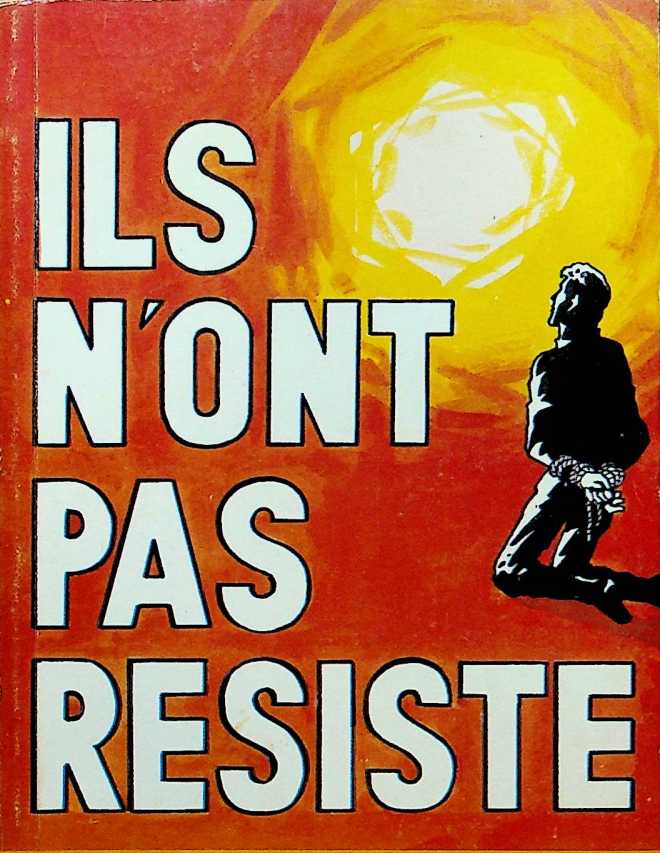 Récits authentiquesCollection « LE PHARE »Ont déjà été publiés chez le même éditeur :dans la collection « Le Phare-Junior »N° 1. L’EPAVE, par Robert Farelly (Epuisé en broché).N° 2 LE PILOTE DU CIEL, par Ralph Connor.N° 3. L’ETRANGE ODYSSEE DE DEUX ORPHELINS,par Samuel Hardy.N° 4. LE PRISONNIER DU FORT, par Lucie Rauzier-Fontayne.N° 5. LES CAVALIERS DE LA NUIT, par Jacqueline Dumesml.N° 6. LE COFFRET DE CEDRE, par Robert Farelly.N° 7. LA CAPTIVE DE NOËL, par Dominique Floutier.N° 8. LA FILLE DU ROI DE LA MER, par Jacqueline DumesniLN° 9. LES TUEURS DE LA FORET VIERGE,par Madame Boris Decorvet-Blocher.N° 10. LES BATISSEURS DE L’IMPOSSIBLE,par Lucie Rauzier-Fontayne.N° 11. MA EN AFRIQpE, par W.P. Livingstone.N° 12. PREDICATEUR DE LA NUIT, par Louise A. Vernon.N° 13. DANS LA RUE, par MargueriteJacobeus.N° 14. DOUCHKA, par Marguerite Ilieff.N° 15. C’ETAIT LE BON TRAIN, par Andrée Dufour.dans la collection « Le Phare »N° 1. LA GRANDE SOIF, par Benjamin Vallotton.N° 2. LA BRECHE DANS LE MUR, par Robert Farelly.N° 3. CHEMIN SOLITAIRE, par Robert Farelly.N° 4. PROMISE DU ROY, par Robert Farelly.N° 5. LES AUTRES S’EN FICHENT,par Madame Hélène Haluschka-Grillet.N° 6. CONTES ANABAPTISTES, par Jean-Baptiste Muller.N° 7. LE BOUT DU CHEMIN, par Robert Farelly.N° 8. APRES LA NUIT, par Andrée Dufour.N° 9. QUESTION 7, par Robert A. Lee et Hans G. Noack.N° 10. ON NE M’A PASJETE LA PIERRE, par Andrée Dufour.N°ll. GOSSES A LA DERIVE,par David Wilkerson et Phyllis Murphy.N° 12. PASSEPORT POUR L’ESPOIR, par Andrée Dufour.N° 13. OH ! CETTE GABY..., par Berta Schmidt-Eller.N° 14. GEORGE WILLIAMS, par H. Williams et E. Patte.N° 15. ILS N’ONT PAS RESISTE, par Anni Dyck.Ces ouvrages sont diffusés :Dans le Grand-Duché de Luxembourg :par la Librairie «Le Bon Livre », 6, Avenue de la Liberté,Luxembourg.ANNI DYCKILS N’ONT PAS RESISTEouLE TRIOMPHEDE LA FOI30 récits authentiques en relationavec la mise en pratique duSermon sur la MontagneTraduit de l’allemand par Pierre PELSYet EmileJEQlJIEREn annexe, deux récits-témoignagespar des pasteurs africains du Zaïre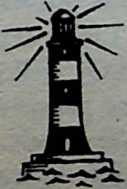 COLLECTION «LE PHARE »EDITIONS «LE PHARE >(Association sans but lucratiD5531 - FLAVION-FLORENNES (Belgique)1977OUVRAGES DU MEME AUTEURTRADUITS EN LANGUE FRANÇAISELA VIE DE JESUS (Cahier biblique Agape). Ecrit en collaboration avec Hilda Carper et Dora Lichti. Publié enfrançais en 1958.LES ENSEIGNEMENTS DEJESUS (Cahier biblique Agape).Publié en français en 1960.AMBASSADEURS POUR CHRIST (Cahier biblique Agape).Publié en français en 1963.REMERCIEMENTSL’A.S.B.L. «Les Editions Le Phare» remercie MessieursPierre PELSY, Proviseur du Lycée technique «Jules Haag » àBesançon (France) et EmileJEQJJIER, pasteur, La Chaux-de-Fonds (Suisse), qui ont assuré gratuitement la traduction decet ouvrage de l’allemand en français.Monsieur PELSY s’est chargé de la traduction de la premièremoitié du livre et Monsieur JEQJJIER, de la seconde. Unerévision générale de la traduction a été faite par MonsieurJEQpIER et le Comité littéraire des Editions «Le Phare».L’édition originale a été publiée en Suisse, en 1965, par lesEditions Agape, sous le titre «HÔHER ALS ALLE VER-NUNFT».Avertissement de l’édition allemandeCe livre est né du besoin profond de fournir une contribution au problème qui suscite aujourd’ hui une discussionpassionnée. Nous chrétiens, pouvons-nous encore participer avec bonne conscience à la course aux armements ?Successeurs du Christ, avons -nous le droit de nous défendre pour subsister ? Où commence et où finit l’amournon-violent qui est au centre de l’Evangile ? Commentcet amour se traduit-il dans la vie journalière d’un disciple de Jésus-Christ ? Les réponses de ce livre peuvent nousinquiéter. Il aura atteint son but s’il nous amène, d’unefaçon toute nouvelle, à écouter Jésus-Christ, au nom duquel les héros de ce livre ont pris leurs décisions.Ces histoires ont été rassemblées à partir de sources anciennes et modernes, toutes citées en annexe. L’éditeurremercie particulièrement la femme du pasteur Franken-Liefrinck qui a pris une part active à la naissance de ce livre ; elle a fait un choix dans la collection de feu lepasteur R.C. de Lange, l’a retravaillée et traduite. Madame Julia Hildebrandt a joué un rôle important en relisantet corrigeant mon manuscrit. Nous remercions aussi leséditeurs qui nous ont si aimablement accordé le droit dereproduction. Nous recommandons leurs livres d’où sonttirés ces récits.Anni DYCK5Voix de l’Ancien TestamentNon, la main de l’Eternel n’est pas trop courte poursauver,Ni son oreille trop dure pour entendre.Mais ce sont vos crimes qui mettent une séparationEntre vous et votre Dieu ;Ce sont vos péchés qui vous cachent sa faceEt l’empêchent de vous écouter.Car vos mains sont souillées de sang.Et vos doigts de crimes ;Vos lèvres profèrent le mensonge,Votre langue fait entendre l’iniquité...Leurs pieds courent au mal,Et ils ont hâte de répandre le sang innocent ;Leurs pensées sont des pensées d’iniquité,^e ravage et la ruine sont sur leur route.Us ne connaissent pas le chemin de la paix,Et il n’y a point de justice dans leurs voies ;Ils prennent des sentiers détournés :Quiconque y marche ne connaît point la paix.C’est pourquoi l’arrêt de délivrance est loin de nous,Et le salut ne nous atteint pas ;Nous attendons la lumière, et voici les ténèbres,La clarté, et nous marchons dans l’obscurité.Nous tâtonnons comme des aveugles le long d’un mur,Nous tâtonnons comme ceux qui n’ont point d’yeux.Nous chancelons à midi comme de nuit,Au milieu de l’abondance nous ressemblons à desmorts.Esaïe 59, versets 1 à 3 et 7 à 106Voix du Nouveau Testament— Grâce à la miséricorde de notre Dieu le soleil levantnous a visités d’en haut, pour éclairer ceux qui sontassis dans les ténèbres et dans l’ombre de la mort, pourdiriger nos pas dans le chemin de la paix.Zacharie dans Luc 1:78-79.— Vous avez appris qu’il a été dit : «Tu aimeras tonprochain et tu haïras ton ennemi ».Mais moi, je vous dis : «Aimez vos ennemis, bénissezceux qui vous maudissent, faites du bien à ceux quivous haïssent et priez pour ceux qui vous maltraitent etqui vous persécutent, afin que vous soyez fils de votrePère qui est dans les cieux ; car il fait lever son soleil surles méchants et les bons, et il fait pleuvoir sur les justeset les injustes.Si vous aimez ceux qui vous aiment, quelle récompense méritez-vous ? Les publicains aussi n’agissent-ilspas de même ?Soyez donc parfaits, comme votre Père céleste estparfait.Jésus dans Matthieu 5:43-48- Et la paix de Dieu, qui surpasse toute intelligencegardera vos cœurs et vos pensées en J ésus-Christ.Paul dans Philippiens 4:77Méditation devant le Mur de BerlinNotre petit car «Volkswagen » nous transporte rapidement rà travers les rues de Berlin-Ouest vers le poste Charlie, lieu depassage interzones pour étrangers.Je me suis jointe au groupe de mes amis américains, qui ont souvent franchi ce postede contrôle. Depuis la construction du mur en 1961, c’est lapremière fois que je pénètre dans Berlin-Est. Lorsque l’on estAllemande et que l’on travaille à Bàle, tout près du point derencontre de trois pays, on visite souvent les voisins du nordet de l’ouest : douaniers verts, gris-bleu, à bande rouge lelong du pantalon. On saisit le passeport dans le sac à main, ondescend la vitre de la voiture : « Bonjour mademoiselle, votrepasseport, s’il vous plaît. Merci bien, au revoir» «Bonjour,quelque chose à déclarer ? Thé ? Café ? Chocolat ? Rien ? Aurevoir ! Bon voyage ! » «Bonjour ! Domiciliée en Suisse ?Vous travaillez à Bàle ? Merci. Au revoir ! »Mais ce soir, c’est une toute autre affaire ! Au lieu de quitter la Suisse pour la France ou l’Allemagne, je veux passer lafrontière séparant l’Allemagne de l’Allemagne. Je me senstoute émue. Bien sùr, je fais comme si de rien n’était : unepetite aventure excitante parce que je la vis pour la premièrefois. Cependant elle est très importante, je ne m’en rendraicompte que plus tard.La barrière se lève, nous franchissons la frontière etarrêtons. Déjà deux policiers sont près de la voiture. Pendantque nous descendons, ils entreprennent le contrôle de la voiture de fond en comble. Rien sous les sièges ? Rien dans lecoffre ? Rien sous le capot ? (Au retour ils emploieront mêmele cric sur roues pour vérifier le dessous de la voiture.)Nous nous rendons dans le bâtiment pour le contrôle despasseports. Dès le seuil, nous sommes surpris par un silencepesant. Ceux qui font la queue devant le guichet, papiers à lamain, ne parlent pas. Que dirait-on d’ailleurs ? Il est préférable d’expédier cette affaire rapidement pour pouvoir continuer la route. Aussi le silence n’est-il interrompu que par la8 I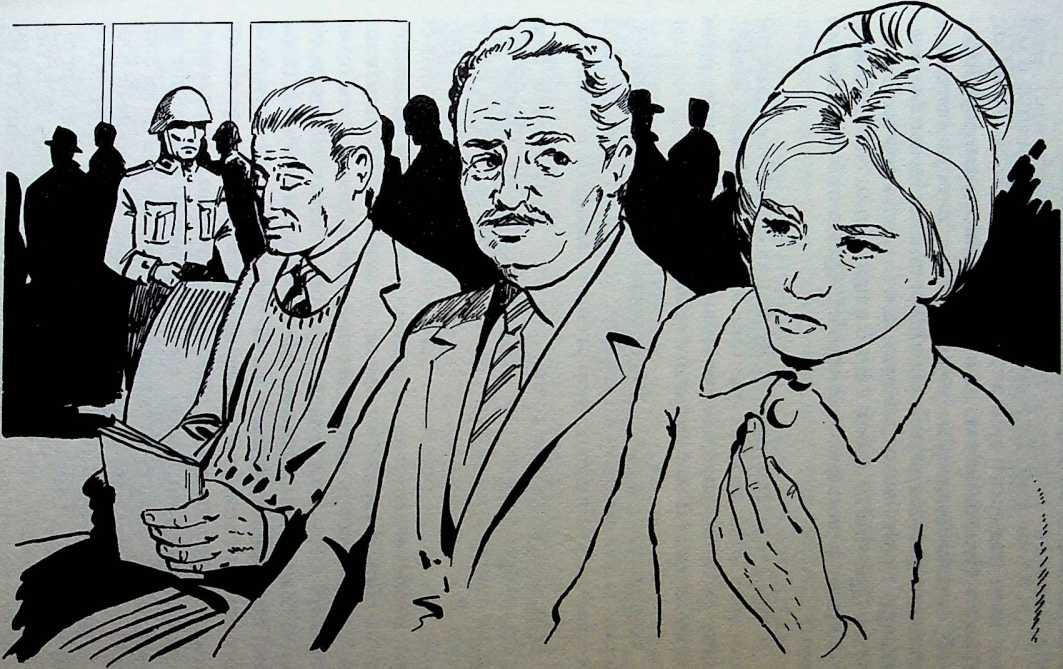 le suis à nouveau assise à côte de mes amis.voix cassante d’un employé clamant un numéro.C’est à mon tour. Lejeune contrôleur jette un coup d’œilsur mon passeport ajoutant : «Ah ! aussi de la région duHarz ? ». Il me délivre un petit numéro. Mon passeport disparaît. Avec la désagréable impression de n’avoir plus rien dansles mains que le misérable petit billet et, dans les oreilles la remarque : « Ah ! aussi du Harz », je m’assieds sur le banc et attends. Que voulait-il dire ? Est-il originaire du Harz ? Faisait-il allusion à mon ancien domicile ? Quelle méfiance dans celieu !Je suis à nouveau assise à côté de mes amis ! Mais ils ne mesont plus aussi proches que tout à l’heure. Ils sont Américains. Je m’en rends compte subitement : Allemande, je viscet événement d’une tout autre manière.Tout ce que j’ai pensé, lu et ressenti, ces dernières années,depuis la construction du mur, me revient à l’esprit pendantces quelques minutes de mon premier passage de la frontière.Je suis incapable de retenir par cœur les chiffres de monbillet, malgré tous mes efforts pour me dominer. Chaque foisqu’un numéro est appelé, je dois vérifier si ce n’est pas lemien. Pour me distraire, j’observe derrière le bureau de contrôle, les quatre personnes qui s’occupent des passeports etqui, froides et correctes, inspectent le contenu du sac à main.Parmi elles, il y a une femme. Ai-je déjà vu une femme semblable ? Son corps est lourd et courtaud. Vêtue de l’uniformedes employées de la Zone Est, jambes écartées, elle est assisesur sa chaise haute. Il me semble qu’elle pourrait être la causede l’atmosphère chargée de la pièce. Elle n’a rien de lacorrection neutre de ses collègues masculins. Parce qu’elle estfemme. A ce moment-là, mon attention étant très soutenue,je comprends tout à coup, qu’il est grave qu’une femme aitautorité sur d’autres êtres humains à un poste qui ne lui convient pas. Cette femme devient pour moi, le symbole de toutes les femmes dont j’ai fait la connaissance par la lecture etpar le récit de prisonniers : elles ont trahi leur âme et leur dignité particulière qui consiste à être les gardiennes de la vie.Je ne la connais pas et j’ai conscience que je pourrais être in10juste. Cependant, je la classe dans la catégorie à laquelle elleappartient : il suffit de regarder attentivement.Brusquement, je me mets à haïr cette femme, une haine etun mépris qui ne s’adressent peut-être pas à elle seule. Maiscomme je ne peux plus voir en elle l’être vivant, mais seulement le spécimen, je la hais à cause de son comportementvulgaire, de sa suffisance complaisamment affichée. Cettehaine s’empare de moi à l’improviste et me rend —j’en suisimmédiatement consciente, — hésitante, non réaliste, irritéeet rebelle. Ainsi sont créées les conditions qui ont provoquétant d’effroyables incidents dans les relations interzones.La rencontre devient désagréable, lorsque c’est elle, en effet, qui appelle mon numéro. Il existe tant de petites chosesinoffensives, avec lesquelles on peut, sans mot dire, irriterson vis-à-vis : lenteur des mouvements, supercourtoisie dansl’exécution minutieuse de ce qui est demandé.Enfin je monte dans la voiture de mes amis qui m’attendentdepuis dix minutes ; ils ont passé le contrôle sans peine. Jesuis intérieurement bouleversée. Je sais que je ne dois passimplement oublier les événements de cette dernière demi-heure, mais en discuter sérieusement avec eux.Une fois de plus, je reconnais de quels sentiments je suiscapable et cela m’effraie. Une voix intérieure m’approuve :ce sont tout simplement des sentiments humains : dégoût,mépris, froide courtoisie, pour le moins, que doit éprouverun Allemand de l’Ouest face aux représentants de la zone Est.Mais je sais que pendant le contrôle des passeports, j’ai faillien tant que chrétienne.Disciple de Jésus, je ne dois pas me conformer aux critèresde la presse et de la radio, mais regarder mon Maître danstous les cas. Alors je le vois, passant la barrière à Capernaümet regardant un membre de son peuple, assis derrière la tablede contrôle, employé de l’oppresseur romain détesté. Quelpeut bien être le nom de la femme au poste de contrôle ? Il estprobable que ce jour-là personne ne l’ait traitée avec la gentillesse due à une femme.11Voici le secret de Jésus : Il pouvait s’oublier lui-même.Qu’Il soit fatigué et affamé ou assis à la table de riches amis,prisonnier et raillé ou servi et honoré, Il s’oubliait toujours etconcentrait son affection sur l’homme qu’il rencontrait. Pendant le passage de la frontière, la fonctionnaire aurait dû êtremon prochain, au nom de Jésus-Christ. La rencontrer danscet esprit eût été signe de paix.Jamais Jésus-Christ n’a minimisé ou couvert l’injustice.Il l’a ouvertement appelée par son nom : sans haine ni arrogance, comme nous le faisons si souvent, mais avec une saintegravité pour libérer celui qui en était prisonnier. De nouveauje le vois debout devant ses juges, entouré de soldats grossierset vulgaires qui ne discernent rien de Sa majesté, Lui crachentau visage et Le frappent. Jésus reste calme sans éprouver lahaine qui m’a saisie à la vue de cette femme, parce qu’il atoujours haï le péché et non le pécheur. L’amour qu’il porte àcelui qui L’a frappé Lui donne l’à-propos de lui demander :«Si j’ai mal parlé, montre-moi ce que j’ai dit de mal ; et si j’aibien parlé, pourquoi me frappes-tu ? »Je ne ressemble pas àJésus-Christ. Jamais et nulle parc, jene me tiens innocente et pure devant la méchanceté des hommes qui me tiennent en leur pouvoir. Disciple dejésus, je suisappelée à être semblable à Lui pour que puisse naître à un petit endroit la paix du monde, pour que quelque part au moinsla réaction en chaîne de la haine soit brisée. Dans Sa parole,j’ai la ferme promesse qu’il peut accomplir en moi ce quim’est impossible. Il me donnera Son amour si je m’efforcevraiment de Lui ressembler dans mes relations avec les autres.C’est l’apprentissage d’une vie entière. Et ce passage de lafrontière au poste Charlie fut une étape sur ce chemin.12Pour la gloire de DieuUn jour de l'année 26 de notre ère, une grosse galère s’approchait du port de Césarée. Le vent était favorable. Les voiles se tendaient dans la brise fraîche. Les rames des galériensplongeaient dans l’eau à la cadence du marteau de bois etaccéléraient l’allure du lourd bateau.Sur le pont se tenait Ponce Pilate, le nouveau gouverneurde la Palestine. Avec attention, il regardait s’approcher lescôtes du pays qu’il allait administrer au nom de l’empereurTibère. Un pays singulier, habité par un peuple encore plussingulier, comme on le lui avait défini. Ce peuple n’adoraitqu’un seul Dieu et le culte était sévère. Pour conquérir l’amitié de ce peuple, il faudrait prendre garde de ne point l’offenser dans ce domaine-là. Lui, Pilate, avait sa propre idée. I’ferait rapidement comprendre aux Juifs qu’il ne serait pacommode, qu’il leur imposerait sa volonté, que cela leuconvienne ou non. Il était encore jeune - à peine trente ans -et avait conscience que cette nouvelle fonction pouvait être ledébut d’une grande carrière. Oh ! l’empereur pourra êtrecontent de lui, et puis... qui sait ?La galère à peine amarrée dans le port de Césarée, les premiers officiers se précipitèrent sur le pont pour souhaiter labienvenue au nouveau gouverneur et pour enregistrer ses désirs. Après un court conseil, il adressa son premier commandement aux troupes qui devaient occuper la forteresseAntonia à Jérusalem. «Trois mille fantassins se rendront àJérusalem en emportant les étendards au buste d’argent del’empereur. Ils occuperont, de nuit, la ville et planterontl’effigie de l’empereur sur le point le plus élevé des remparts ! » Les officiers échangèrent des regards soucieux.Quelques-uns répliquèrent que les Juifs ne toléreraient pascette façon de faire. On ne devait pas se risquer à introduireSeigneur, fais de moi un instrument de ta PAIX.13dans la ville des insignes militaires et à plus forte raison l’effigie de l’empereur, qui devait être honoré comme un dieu.Les gouverneurs précédents avaient constamment fait preuvede tolérance à l’égard des Juifs. D’un geste autoritaire, Pilatefit taire les hommes. «Je souhaite que mes ordres soient appliqués. Si le peuple ose attaquer la citadelle, nous mâteronscette révolte. S’il se tient tranquille, il sera démontré une foispour toutes, qui est le maître du pays. Nous possédons lapuissance ! »Le soir même, trois mille hommes marchaient vers Jérusalem et Ponce Pilate se berçait dans le sentiment de sa sécurité. Les Juifs n’oseraient pas s’en prendre à sa supériorité !Comme il connaissait donc peu ce peuple dont l’âme étaitrendue ardente par le commandement divin : «Tu n’auraspas d’autres dieux devant ma face. Tu ne te feras pointd’image taillée, ni de représentation quelconque des chosesqui sont en haut dans les ci eux, qui sont en bas sur la terre, etqui sont dans les eaux plus bas que la terre. Tu ne teprosterneras point devant elles et tu ne les serviras point ».*Les craintes des officiers se réalisèrent. Lorsqu’au troisième matin, les Juifs se réveillèrent et aperçurent l’effigie haïesur les remparts de la citadelle Antonia, toute la ville entra eneffervescence. Cela ne s’était jamais vu ! C’était un blasphème défiant toute imagination. La citadelle, en effet, surplombait le temple et tous les fidèles avaient l’effigie devant lesyeux. Il fallait réagir ! Des plans furent élaborés et rejetés,car tous les points stratégiques de la ville étaient tenus par lessoldats romains armés jusqu’aux dents. Calmes ils attendirent les événements : aucun doute : une révolte se termineraitdans un bain de sang.Alors le même jour, cinq mille Juifs se mirent en routepour Césarée distante de quatre-vingt-dix kilomètres. Qui lesavait rassemblés ? Nul ne le sait ! Il est vrai qu’ils ne formaient pas une troupe bien ordonnée, marchant au pascadencé de soldats entraînés. Mais tous étaient animés par la* La Bible : Livre de l’Exode, 20:4-5.14brûlapte conviction que cet étendard ne pouvait demeurerdans leur ville sainte. Il représentait l’offense la plus totale àleur Dieu et le gouverneur le saurait.Entre-temps, Pilate avait été informé de l’approche desJuifs et s’était préparé en conséquence. Lorsque ceux-ci arrivèrent, après quelques jours, à Césarée, ils sollicitèrent uneentrevue. Ponce Pilate refusa de les recevoir. Il leur fit seulement savoir qu’ils devaient s’en retourner à Jérusalem et s’ytenir tranquilles. Et il pensait : «Ils le feront, bien sûr, ils leferont. Que leur reste-t-il d’autre à faire ! ». De sa fenêtre, ilobservait, en cachette ces cinq mille Juifs entourant son palais. Aucun murmure, aucune colère. Rien. Il arriva ce quePilate n’avait jamais prévu : « Les Juifs priaient ».Et le lendemain, les gens de Jérusalem étaient toujours là :ils avaient apporté de quoi manger et boire : leurs prières dumatin pénétraient jusque dans le palais du gouverneur. Pilates’agita. Il ne pouvait pas se rétracter. Il ne songeait pas à lerecevoir. Mais leur ténacité l’inquiétait.Il ne comprenait pas ces gens. Malgré lui, il ne put s’empêcher de penser à eux, toute la journée.Les Juifs attendirent cinq jours devant la maison de PoncePilate. Ils ne menacèrent point, ils ne sollicitèrent rien. Maisleur présence ininterrompue s’imposait à la ville et au palais.Que fallait-il faire de cesj uifs ?Au sixième jour, les choses devinrent insupportables pourPonce Pilate. Il ordonna aux J uifs de se rendre au cirque où ils’entretiendrait avec eux. En secret, il ordonna qu’une fortetroupe de soldats armés soit cachée dans le cirque. Il avaitprojeté d’intimider les J uifs de sorte qu’ils regagnent d’eux-mêmes Jérusalem sans avoir atteint leur but.Les Juifs s’étaient rassemblés dans l’arène, silencieux maisfermes. Calmes, ils attendaient le gouverneur. Ponce Pilateapparut, bardé de toute son armure et demanda avec arrogance ce qu’ils désiraient. Sortie de cinq mille gorges, la clameur lui parvint : «Ordonne que notre ville soit débarrassée15de l’effigie de l’empereur». Pilate attendait cette requête. Unsignal, et les Juifs furent entourés de soldats romains l'épéenue au poing. Et Pilate proclama d’une voix telle, que touthomme dans l’arène pût l’entendre : «Celui qui osera prononcer encore un mot au sujet de l’effigie impériale, seramassacré immédiatement ».Il se fit un silence total. Chacun comprit la gravité extrêmedu moment. Les Juifs connaissaient la cruauté des Romains.Mais la gloire de Dieu était en cause.Subitement, un jeune Juif, qui est resté inconnu, s’avançaet s’écria : «Plutôt mourir que de voir l’effigie impériale au-dessus du Temple qui est le sanctuaire de notre Dieu». Ils’agenouilla pour recevoir le coup mortel. Alors un formidable mouvement parcourut la foule des Juifs. Tous s’agenouillaient, prêts à mourir.Pilate se tenait immobile et regardait la masse agenouillée,qui n’avait pas voulu se soumettre à sa volonté. Personne neconnaissait ce qui se passait en son cœur. Fulminait-il contrela témérité de s’opposer à lui, le gouverneur ? Hésitait-il àlancer son ordre, redoutant les conséquences de ce massacremonstrueux ? Appréhendait-il le jugement de l’empereur encette affaire ? Ou bien ne pouvait-il se défendre contre unesecrète estime pour ces gens qu’il ne pouvait comprendre, etqui étaient prêts à sacrifier leur vie pour une telle cause ?Rome aussi avait pu autrefois s’enorgueillir de telles gens !Dans une atmosphère tendue, tous attendaient sa décision :le gouverneur fit un geste bref. Les soldats se retirèrent. Ahaute voix il ordonna : «L’effigie impériale sera enlevée deJérusalem ! »En ordre et en silence, lesjuifs quittèrent le sable de l’arèneet regagnèrent leur ville. Leur foi et leur obéissance, sourcesde leur courageuse opposition, avaient triomphé de lapuissante armée de Rome.16Nicolas de FlueJe me souviendrai toujours de mon voyage en Suisse, aumois de juin 1954. Ce paysage grandiose de montagnes et devallées me captivait et m’impressionnait profondément. Or,cette fois-ci il ne constituait pas pour moi l’essentiel. Il s’agissait d’un entretien qu’avait bien voulu m’accorder le professeur Walter Nigg.Dans son presbytère nous avions échangé nos expériencesentre collègues, et évoqué les difficultés à faire naître etmaintenir la foi là où les hommes vivent en dehors de l’Egliseet où la vie spirituelle est sous-développée. J'affirmais que lafoi n’a de valeur que lorsque la vie du croyant rayonne et rendtémoignage au chemin que Christ nous a indiqué et a parcouru avant nous et lorsque les croyants apportent la paix de leurcœur au monde plein de conflits et de misères. Je dis monétonnement de constater combien les hommes modernesoublient que tous les domaines de la vie — la politique aussi -dépendent de Dieu. Le chemin du salut révélé et vécu parJésus-Christ est le-Seul Chemin non seulement pour l’individu, mais aussi pour la société.Sur quoi, le professeur Niggopina : «Si cette question vousintéresse, vous devriez étudier la vie de Nicolas de Flue ! ».Je lus donc plusieurs documents concernant Nicolas deFlue. Je me rendis à Sachseln où il vécut, franchis la montagne et descendis dans la vallée profonde du Ranft, visitai sahutte d’ermite. Profondément troublée, je dus admettre quel’éternelle vérité de l’Evangile se manifeste et agit selon lescoutumes de l’époque. C’est pourquoi je veux relater icicomment, en son temps, Nicolas de Flue fut un témoin deDieu.Il vivait à la fin du Moyen-Age, dans les riantes montagnesnon loin de la vallée du Brunig : paysan modeste, silencieux,rude, lent dans ses pensées et ses actions, uni à la terre, il étaitun authentique fils de ce pays profondément démocratique.Pendant cinquante ans, il avait trait ses vaches et travaillédans les champs comme à l’étable. Par expérience person-17nelle, il connaissait toutes les joies et les peines de cette terre.Dorothée Wiss était son épouse. Ils avaient cinq garçons etcinq filles.Jusqu’à la cinquantaine, Nicolas de F lue ne se distinguaguère des autres habitants de son village. Il participait activement aux nombreuses guerres auxquelles la Confédérationétait mêlée à cette époque. Non qu’il trouvât plaisir à cemétier de guerrier, mais parce qu’il obéissait à l’appel de sonpays.Il participait aussi à la vie politique, et fut choisi commejuge et membre du Conseil de son canton d’Obwald. Son sensde la justice fut amèrement déçu lorsqu’il constata que denombreux juges se laissaient corrompre par des cadeaux.C’est pourquoi il démissionna avant la fin de son mandat.Lorsqu’il suivait la voix de sa conscience, il se moquait du«Qu’en dira-t-on ? ».Nicolas de Flue était un homme pieux. Sa foi chrétienneétait fermement fondée et s’affermissait au contact de la réalité quotidienne. Bien qu’il fût un homme mûr, Nicolas deFlue n’échappa pas à des luttes intérieures. Il se renditcompte qu’il ne pouvait pas faire concorder l’amour de la famille et de la patrie avec l’amour pour Dieu. La parole deJésus : «Quiconque d’entre vous ne renonce pas à tout cequ’il possède ne peut être mon disciple» (Luc 14 verset 33)l’avait atteint de toute sa force. Il comprit que sa vie n’avaitété jusque là que préparation à la vie de plénitude en Dieu.De plus en plus il aspirait à la solitude, ressentait la nécessité de se séparer de sa famille, de sa ferme, de son terroir natal. Le sacrifice lui paraissait indiciblement lourd. La luttedura plus de deux ans. Mais il sentait que telle était la volontéde Dieu et qu’il devait obéir. Lorsqu’enfin il triompha de tousles obstacles, sa famille souffrit profondément, notammentsa femme qui, passionnément, voulait sauver sa vie conjugale. Pour elle, la même nécessité intérieure n’existait pas.Mais lui-même ne pouvait, ne voulait, ni ne devait exécuterson dessein sans l’assentiment de sa femme. Il attendit à nouveau deux années, jusqu’à ce qu’elle consentit à la séparation, car elle ne voulait pas lui être un obstacle et mettre enpéril la paix de son âme.18Nicolas de Flue quitta sa famille et sa ferme le 16 octobre1467. Il ignorait encore où et comment il allait servir Dieu.Tout en s’interrogeant, Dieu lui montra qu’il n’avait pas àaller très loin. Comme Elie, il se retira dans la solitude. Lesvoisins lui bâtirent une hutte dans la foret de hêtres de lavallée du Ranft. Il demeura dans la solitude. Le silence quil’entourait lui apparût comme une grande grâce. Tous lesjours, il passait de nombreuses heures en prière. Ce dialogueconstant avec Dieu devint pour lui source de sagesse. Il seconsacra entièrement à Lui, vécut de Lui et en Lui. Comme lalumière divine lui avait accordé une claire vision sur lui-même, la vie des autres devint aussi transparente à ses yeux.Les hommes agités et assoiffés de lumière reconnaissaient quela vie de cet homme avait trouvé un fondement. Ils venaientsolliciter auprès de lui un conseil pour leurs problèmes. Illeur apprit à distinguer l’essentiel de l’accessoire. Se sentantresponsable devant Dieu, il jugeait les problèmes complexesde la vie d’un point de vue supérieur. Ses conseils étaientclairs et objectifs. Personne ne quittait le frère Nicolas samavoir reçu la parole dont il avait besoin dans sa situatioparticulière. Les visiteurs regagnaient leur demeure en paixOn ne s'adressait pas seulement au frère Nicolas pour desquestions personnelles, mais on lui soumettait aussi des difficultés d’ordre politique. Les gouvernements de Berne,Lucerne, Soleure, Constance, voire même les ducs d’Autriche et de Milan venaient lui demander conseil pour leursdécisions politiques. A l’instar des prophètes d’Israël, Nicolasde Flue avait prévu le destin de son peuple ; il condamnait leservice mercenaire au profit de puissants états étrangers quiruinerait la Confédération. Il s’éleva aussi contre une politique d’expansion et fut ainsi un précurseur de la neutralitéde la Suisse.Ainsi, seul le désir d’établir la paix, de la maintenir dictaitles conseils politiques du frère Nicolas.Son amour de la paix étai t fondé sur sa foi. « La paix reposeen Dieu, car Dieu est la paix », disait-il aux grands seigneurs.Il s’opposa sciemment et logiquement à l’esprit guerrier deson temps. Et Dieu sait si à cette époque-là, la Confédérationaimait à recourir à la violence ! Pourtant, les hommes d’Etat19revenaient le voir bien qu’ils entendissent des chosesdésagréables, et ils se conformaient souvent aux conseilsdonnés.Son travail en faveur de la paix trouva son couronnementaprès la guerre contre le duc de Bourgogne. Sans doute, laConfédération avait-elle remporté une glorieuse victoire,mais elle ne trouvait pas de solution aux querelles qui s'élevaient entre les cantons suisses. En décembre 1481, les difTé-rents députés des communes rurales et urbaines s’opposaientà la diète de Stans. Les villes de Soleure et de Fribourg avaientcombattu également contre les Bourguignons ; elles sollicitaient maintenant leur entrée dans la Confédération : ellesétaient rejetées par les communes rurales, mais soutenues parles communes urbaines. Après un débat fiévreux de quatrejours, la diète devait se séparer le 22 décembre avant midi. Lamenace: «les armes décideront», retentissait à travers lasalle.Alors le pasteur Heino im Grund se leva et adjura lesassistants ne point se séparer. «Votre attitude signifie laguerre civile.Je vais demander conseil au frère Nicolas». Lepasteur se hâta. Lorsqu’il revint de la vallée du Ranft, épuisépar sa course rapide, il rassembla encore une fois les déléguéset les invita à se taire « au nom de Dieu et du frère Nicolas ». Ilsdevaient tous se placer devant Dieu, pour écouter ce qu’ilavait à leur dire. Le pasteur apporta la réponse. Tous étaientsilencieux. Après un long moment, il demanda ce qu’ilsavaient compris et ce qu’ils allaient faire. D’abord avechésitation, puis avec calme, ils discutèrent, honteux et sérieux. En une heure, la querelle fut terminée. Chaque partireconnut comment il pouvait aller à la rencontre de l’adversaire, qui pour cette fois, était le propre frère. Grâce au frèreNicolas, vivant proche de Dieu, un grand changement s’étaitmanifesté.Ainsi l’ermite de la vallée du Ranft avait préservé la Suissede la guerre civile, dans une heure grave de son histoire. Unmiracle de la réconciliation par la foi !20Le drapeau de la salutisteChacun connaît les soldats de l’Armée du Salut dans leuruniforme bleu et leur casquette à visière ; les chapeaux desfemmes sont ornés d’un ruban rouge portant l’inscription :«Armée du Salut». Peu connaissent par contre ses noblesbuts, son combat — puisqu’il s’agit d’une armée -ses difficultés et ses victoires.Vers la fin du XIXème siècle, Catherine Hine était salutisteà Londres. Dans cette immense ville, elle se trouvait confrontée à une tâche difficile : elle devait agir dans le quartier leplus pauvre de Londres, dans les ruelles tortueuses, étroiteset sales qui s’étirent le long des quais et des docks. Là, elle seconsacra surtout aux Chinois. Car il y a toujours des Chinois,dans un grand port, parmi les citoyens de tous les pays et detous les peuples. Ceux qui tentent leur chance à terre, pourun temps plus ou moins long, sont le plus souvent des cuisiniers, des membres du personnel de cuisine, ou même desmatelots charpentiers.Catherine Hine voulait conduire ces gens à Jésus. Elledisposait d’un bon local dans le quartier du port. Sur uneplanche fixée au-dessus de la porte, on pouvait lire en grandscaractères chinois: «Chin Shih Choen»; ce qui signifie:« L’armée qui sauve le monde ». Il était difficile de faire entrerles gens dans son local. Pendant la journée elle arpentait lesrues de son quartier et partout où elle rencontrait un Chinois,elle l’accostait et lui parlait des réunions quotidiennes dusoir, dans «Chin Shih Choen ». Elle insistait avant tout sur cequi pouvait attirer les Chinois : ils pourraient apprendre l’anglais gratuitement et entendre, les dernières nouvelles deChine. Elle leur parlerait aussi de la Bonne Nouvelle dejésus-Christ et ensuite, ils prieraient ensemble. Tout cela, elle le disait dans son chinois médiocre qui résonnait à leurs oreillesd’une façon étrange, ou amusante. Son dévouement et sonsérieux étaient si convaincants, son invitation si pressante,que beaucoup obtempéraient, notamment ceux qui avaient21épousé des Anglaises. Ces dernières souffraient parce queleur mariage les avait rendues étrangères à leur peuple. Etelles aimaient venir, quand cette petite Anglaise les invitait,avec leurs maris. Pour eux, Catherine Hine était «la petiteinstitutrice ».Ainsi, plus d’un soir, «Chin Shih Choen » affichait «complet». Quelques Chinois venaient, vêtus à l’européenne,d’autres de cotonnade bleue, avec des chapeaux plats sur latête. Le local ressemblait à une école : sur les tables, descrayons et des cahiers ; aux murs, des images bibliques ; dansun coin, un tableau noir. Catherine Hine profitait, évidemment, des leçons d’anglais pour donner en même temps unenseignement biblique. Par exemple, elle montrait d’abordune image d’un berger cherchant une brebis perdue et, elleprononçait très nettement les mots «berger» et «brebis».Lorsqu’elle remarquait que ses «élèves » avaient compris cesmots, elle leur racontait la parabole du Bon Berger, de tellefaçon que quelques-uns de ses auditeurs se reconnaissaientdans la brebis perdue et se rendaient compte qu’eux aussiétaient cherchés par un Bon Berger.Après la communication des dernières nouvelles de Chine,Catherine Hine invitait ses auditeurs à assister à un culte. Audébut, cet instant de recueillement ne trouva pas d’échoauprès des Chinois : tout leur était étranger : les cantiques, letémoignage, la prière. Mais peu à peu, quelques-uns commencèrent à écouter. Le texte des cantiques était imprimédans leur propre langue, les mélodies étaient joyeuses et entraînantes. L’allocution les touchait et la prière de la «petiteinstitutrice» était pleine de puissance bien que des parcellesd’anglais y fussent mêlées, de sorte que les Chinois ne comprenaient que difficilement. Elle terminait toujours par le«Notre Père... » qui fut bientôt prié par tous, ensemble.Ces cultes devinrent rapidement pour quelques Chinoisune nécessité intérieure. Bien sûr, la participation à l’enseignement de l’anglais était importante et les dernières nouvelles de Chine les intéressaient beaucoup ; mais ils sentaientque l’heure de la méditation était l’essentiel pour eux. Avec22ces gens, la «petite institutrice» approfondit l’Evangile. Elleleur montra son drapeau et leur révéla ce qu’il signifiait pourdes millions d’êtres humains. Elle suspendit au mur ce drapeau rouge avec la petite bande bleue qui en faisait le tour etl’étoile jaune en son milieu. Le rouge est le sang de Jésus répandu un jour, pour tous les hommes. Le ruban bleu représente ceux qui veulent suivre Jésus avec courage et fidélité ; lebleu : une couleur belle et pure. L’étoile jaune est le feu duSaint-Esprit, dont les fruits sont l’amour, la joie et la paix.(Galates 5.22). Quiconque voulait servir sous ce drapeau devait être fort, fidèle et débordant d’amour.Il y en avait toujours qui voulaient servir le Christ sous cettebannière ; ils prenaient un engagement écrit : «J’atteste publiquement que Dieu le Père est mon roi, queJésus-Christ, leSeigneur, est mon Sauveur et l’Esprit Saint mon guide, monconsolateur et ma force. Avec son aide, je veux aimer Dieu,L’honorer, Le servir et Lui obéir maintenant et toujours».Quand ces soldats de Jésus-Christ quittaient le local, Catherine Hine leur disait : «Ping an » — ce qui signifie : «Que 1paix soit avec vous ! »Le menuisier Sung faisait partie du groupe «Chin ShilChoen ». Il habitait à Londres depuis un certain temps et avaitfréquenté fidèlement les cultes de Catherine Hine. Un soir, ilvint lui faire ses adieux, car il voulait retourner en Chine. La«petite institutrice » lui remit un drapeau en lui disant : « Yi luking an », ce qui signifie : « Une mission de paix pour toi ».Sung retourna dans le petit village où il avait grandi. Il voulait y demeurer, dégoûté de la vie de marin. Il retrouva levillage tel qu’il l’avait laissé. Rien n’avait changé. Onadressait toujours des prières aux esprits des ancêtres et ons’acquittait toujours du même travail. Sung leur parlait, évidemment, des pays qu’il avait visités, aussi de la «petite institutrice », de son travail et de son message. Tous les villageoisse réjouissaient qu’une blanche ait été si bonne pour luici d’autres Chinois. Mais le message dont Sung les entretenaitsans cesse leur était étranger et leur semblait incroyable. Ilsen riaient même en pensant que Sung, vivant à nouveau23parmi eux, pouvait croire de telles choses. Mais Sung,songeait à la «petite institutrice ». Elle avait toujours montré,à Londres, de la patience envers tous les Chinois. Il voulait enfaire autant.A l’aube du XXème siècle des temps difficiles arrivèrentsubitement sur la Chine. La révolte des Boxers conduisait à laguerre civile. Deux armées, toutes les deux composées desoldats chinois, s’affrontaient à mort. Mais ce furent lesétrangers qui en pâtirent le plus. Des rumeurs concernant destortures subies par des chrétiens blancs et jaunes faisaientfrissonner.Un jour, on annonça dans le village de Sung, qu’une arméeennemie approchait, brûlant et dévastant tout sur son passage. Une angoisse terrible s’empara des habitants. Que faire ?Personne ne le savait. Les prêtres également n’étaientd’aucune aide.Alors, tous se tournèrent vers Sung. Ils le pressaient :« Nous ne savons que faire. Est-ce que ton Dieu pourrait noussauver ? ».Sung se sentit mis au pied du mur. Lorsqu’il était assis tranquillement à «Chin Shih Choen», il croyait fermement quetout était possible à Dieu et qu’il veillait sur sa vie. Cela était-il encore vrai au moment où s’approchait du village unearmée qui n’épargnait personne, et contre laquelle il n’y avaitpas de défense ? L’angoise s’était emparée de lui, aussi. Maisil savait que ce qu’il avait promis à la «petite institutrice»,comptait pour les bons et les mauvais jours. Maintenant il devait se révéler un bon soldat de Jésus-Christ et s’efforcerd’établir la paix, quoi qu’il lui en coûtât.Et subitement Sung pensa à son drapeau. Il ne s’en étaitnullement servi jusque là et l’avait soigneusement gardé. Cen’était pas pour cela que la «petite institutrice» le lui avaitdonné. «Yi lu king an - une mission de paix pour toi», luiavait-elle dit. Comment ? S’il allait à la rencontre de l’ennemi, en brandissant ce drapeau qui l’aidait à penser à la «petite institutrice» et à son Seigneur Jésus-Christ ! Il est vrai qu’il24ne savait pas ce qu'il pourrait obtenir avec ce drapeau. Maiscette pensée lui était venue pendant la prière. Et comme ilétait le seul soldat de Jésus-Christ dans le village, il devaitaller seul à la rencontre de l’ennemi. Dieu le conduirait etl’aiderait.Déconcertés, les habitants du village le regardèrent quandil leur exposa son plan. Comment se pouvait-il que Sung eûtcette audace ? D’où avait-il cette paix qui lui permettait de semettre en route comme s’il s’agissait d’une visite à des amis ?Sung atteignit rapidement l’avant-garde ennemie. Aprèsquelques questions sèches sur son identité et l’objet de sa venue, il fut introduit auprès du général, avec son drapeau. Iln’avait aucune idée de la façon dont lui et ses concitoyens seraient délivrés ; malgré cela il restait intérieurement parfaitement calme. Il se souvenait de la promesse : «Votre Père saitde quoi vous avez besoin ».Sung fut conduit dans une grande tente. Il se tenait devantl’homme, qui, d’après son uniforme, devait être le général.Tout dépendait de lui. Il ne fit pas attention à Sung, mais fixases regards sur son drapeau. «C’est le drapeau de la «petiteinstitutrice», dit-il tout à coup. J’ai aussi fréquenté ses réunions à Londres. Il y a longtemps. Dites-moi vite, vit-elle encore ? Aide-t-elle toujours les Chinois ? »Pendant que Sung racontait tout ce qu’il savait de Catherine Hine, le général voyait soudain revivre une époque qu’ilcroyait avoir laissée pour toujours derrière lui. En ce temps-là, sous l’influence de la «petite institutrice», il s’étaitdemandé si, lui aussi, ne devait pas devenir un soldat duChrist, et participer à l’édification du royaume du plus granddes rois. Cependant, il ne s’était pas engagé. Toutes sortesd’influences l’avaient poussé dans une autre direction. Maisla présence du chétif Sung, debout devant lui, son drapeau àla main, fit revivre soudainement toutes ces choses dans samémoire.Lorsque Sung eut terminé son récit, un profond silencerégna un instant dans la tente. Tout à coup, les deux hommes25reprirent conscience des circonstances qui les faisaient se rencontrer. Que devait faire le général ? Sa décision fut viteprise. Sung pouvait retourner, sain et sauf, dans son villageavec le message que nul n’avait à craindre quoi que ce soit.Ainsi Sung avait rempli la mission de paix que CatherineHine lui avait confiée. Il lui avait été donné de sauver sonvillage. Avec quelle joie ses concitoyens allaient-ils l’accueillir ! Ne leur serait-il pas plus facile dorénavant d’ouvrirleur cœur à la joie et à la puissance du message de Jésus-Christ ?Très loin, à Londres, Catherine Hine continuait à traverserles ruelles du quartier du port. Sa mission et son appel étaientrestés les mêmes. Des hommes venaient, s’en allaient. Et plusd’une fois, elle se demandait si son travail était efficace. Il luisemblait, parfois, si pénible et si peu prometteur. Elle ignorait que son paisible travail à Londres avait empêché, enChine, une armée de piller et de massacrer un village entier.Une plus grande victoire était-elle concevable ? Grâce à elle,Jésus-Christ avait apporté la paix à beaucoup d’hommes.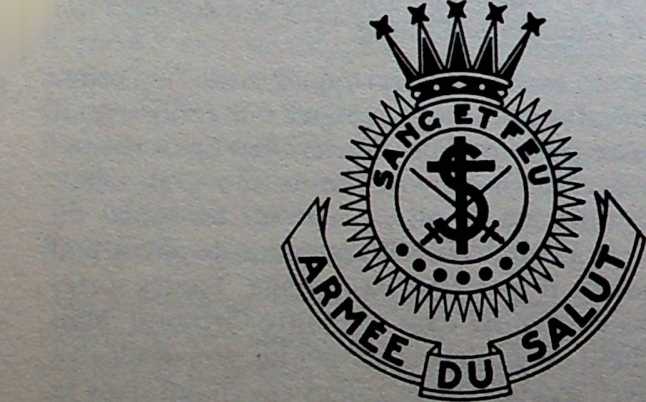 Emblème de VA rme'e du Salut.26Plus fort que la haineDans l’extrême nord-ouest de l’Inde, le pays s’étend sauvage et inculte. Près de la frontière, les sentiers étroits etdangereux cheminent le long des pentes escarpées etdisparaissent presque entièrement dans le désert. C’est decette région qu’un groupe d’hommes descend un jour, dansla vallée, portant sur une civière un blessé aux yeux bandés.Ils veulent le transporter dans la clinique du docteur blanc.Dès qu’il les voit arriver, le Docteur Pennell, médecinmissionnaire anglais, s’avance sur le seuil de la porte. «Quiamenez-vous là ? » Les porteurs haussent les épaules : «Nousl’ignorons. L’homme, gravement blessé, gisait au bord duchemin, alors nous l’avons emmené, traversant la frontière,car, sans aide, il serait mort. As-tu de la place pour lui, Docteur ? Nous voulons le laisser ici car notre route est encorelongue ».Le médecin se penche sur le malheureux. Pas de doutec’est un Afghan. La structure du corps svelte et harmonieuxla couleur de la peau le désignent comme un membre de 1tribu courageuse des pillards Patau qui combat sans cesse le:tribus voisines. Sans doute un nouveau cas de vengeance sanglante ! «Amenez-le, pour lui nous avons encore un lit», réplique aimablement le médecin précédant les porteursétonnés. Dans ce désert, c’est un endroit de miséricorde. Lescinquante-cinq lits de la clinique sont presque tous occupés.Sa construction a été commencée par le Docteur Pennell etson épouse indienne, avec leurs propres deniers. Les porteursconfient le malade à des mains expertes et, après un rapiderafraîchissement, se remettent en route.Dans son lit, le patient s’agite. Vainement les infirmièrestentent de l’apaiser. Sans cesse ses mains s’avançent poursai-Là où il y a la haine, que je mette l’amour.27sir le bandeau sur ses yeux. Il veut voir le médecin, le médecin blanc qui l’a ausculté aujourd’hui à midi.Le Docteur Pennell s’approche du lit de son patient afghan.Il sait combien la guérison dépend de son calme, et se faitconnaître à lui. Pendant qu’il cherche le pouls, le maladeéclate : «Docteur, redonne-moi la vue, je pourrai alors retrouver et tuer l’homme qui m’a mis dans cet état. Mon cœurcrie vengeance. Lorsque je l’aurai tué, cela me sera égald’être aveugle toute ma vie ». Le Docteur Pennell comprendcette soif de vengeance. «Mon ami, répond-il à l’Afghan danssa langue, tu as été admis dans une clinique chrétienne. NotreSeigneur Jésus-Christ, qui m’a ordonné de construire cettemaison, veut que nous apprenions à pardonner à nos ennemis ». Il s’assied sur le bord du lit, lui parle du Fils de Dieu quivint sur la terre pour révéler aux hommes le chemin del’amour, pour mourir pour ses ennemis. «Docteur, interrompt le malade, ce sont de beaux mots, mais pour moi,ils ne signifient rien ; je veux me venger... me venger ! Monennemi m’a pris mes yeux, cela lui coûtera la vie. Il n’y a pasde puissance plus grande que celle de la vengeance. Je seraiscouvert de honte, dans ma tribu, si je ne me vengeais pas demon ennemi ».Le médecin se lève : «D'autres malades m’attendent encore. Mais ce soir je reviendrai et je te raconterai l’histoire dequelqu’un qui s’est aussi vengé. Cela s’est passé dans larégion». Le pas léger du Docteur Pennell s’éloigne. Lemalade se retrouve seul dans ses ténèbres. Sans le vouloir, ilréfléchit aux paroles du médecin et attend le soir.D’autres malades désirent aussi écouter l’histoire du Docteur Pennell, et se groupent autour du conteur à la tombée dela nuit : «Il y a longtemps, le gouvernement anglais envoya,en qualité d’ambassadeur en Afghanistan, le capitaineConolly. Cependant, celui-ci ne parvint pas jusqu’à la capitale du pays, car sur sa route, dans une contrée déserte, il furassailli par une tribu de ce peuple. Ils le saisirent, s’emparèrent de tous ses bagages et le lièrent. Il fut accusé d’espionnage, jeté en prison sans que l’on se souciât de son sort.28Il arriva que dans la même prison un autre Anglais, le capitaine Stoddard, était enfermé. Lui aussi avait été attaqué sansraison, incarcéré et vivait depuis, dans l’incertitude. Quellene fut pas la joie des deux hommes lorsqu’on leur permit derester ensemble ! Et l’on autorisa aussi le capitaine Conolly àgarder le livre de prière que sa sœur lui avait donné à son départ pour les Indes.Les semaines et les mois s’écoulèrent dans une extrêmemonotonie, interrompue uniquement par les brutalités deleurs gardiens. La nourriture était mauvaise, et de plus, toutà fait Insuffisante. Le seul rayon de lumière pénétrait dansleur sombre prison par un trou tout en haut du mur de leurcachot.Le livre de prières était leur seule grande consolation dansleur, misère. Il leur montrait à la fois la raison la plus profonde de leur vie et le point culminant vers lequel leurs âmespouvaient tendre. Il les consolait par ses prières et ses cantiques, par lesquelsJésus-Christ s’approchait d’eux.Or, le livre de prières remplit encore un autre service. Lesdeux hommes avaient réussi à corrompre un gardien qui leurprocura de quoi écrire : encre et plumes. Les marges du livrede prières se remplirent non seulement de rapports sur leurexistence et leurs souffrances, mais aussi d’analyses sur leurssentiments et leur évolution. Ce livre de prières devint lejournal le plus émouvant.Un an s’écoula ainsi. Les dernières inscriptions en margedu livre relataient comment, un jour, les deux hommes furent sortis de prison, comment ils furent publiquement battus, et comment ils durent creuser deux tombes.Ils disparurent. Seuls les membres de cette tribu afghaneétaient au courant de l’exécution. Leurs familles, leurs amis,et le Gouvernement anglais attendirent en vain un signe devie. Tout espoir disparut lentement. Vingt et une annéess’écoulèrent.Il arriva qu’un officier russe, flânant dans les rues deBoukara, en Asie Centrale, entra dans une boutique de bro29canteur. Sous toute sorte de marchandises, il trouva un livrede prières anglais avec de nombreuses annotations. Il ne pouvait pas déchiffrer le contenu, mais découvrit sur la premièrepage, une adresse. Il pensa : «Peut-être ce livre a-t-il une valeur pour ces gens-là». Il l’acheta et l’envoya en Angleterre.Ainsi après plus de vingt-deux ans, la sœur du capitaineConolly, reçut-elle la livre dont elle avait fait cadeau à sonfrère partant pour les Indes et qui avait eu une telle importance pour lui.Elle se plongea dans la lecture des annotations et son cœursaigna en prenant connaissance de la grande injustice dontavaient été victimes les deux hommes. Avec une grande émotion, elle apprit toutes les souffrances endurées par son frèrejusqu’à la mort amère, et elle fut profondément touchée parles pensées qui l’avaient agité pendant cette terrible année.Que devait-elle faire ? Ce rapport incitait à l’action, à desreprésailles ! Mais... à des représailles chrétiennes. La sœurdu capitaine Conolly n’était pas riche. Pourtant elle décidad’envoyer à la clinique de Patau tout l’argent qu’elle pouvaitassembler ou économiser avec la recommandation suivante : «Dans cette clinique un lit doit toujours être disponible pour accueillir un Afghan malade ou blessé, qui doit êtresoigné gratuitement jusqu’à sa guérison. Je fais cela en souvenir de mon frère qui a tant souffert de la part des Afghans etqui est mort dans leur pays ».Le silence avait pris possession de la petite salle. Alors ledocteur Pennell posa sa main sur l’épaule de l’Afghan aveugle : «Mon ami, tu es couché dans ce lit : La vengeance de lamort du capitaine Conolly est que tu puisses guérir de tesblessures ».Le blessé qui s’était premièrement montré rebelle devant lemessage de Jésus-Christ, pressentit qu’il y avait une puissanceplus forte que la haine : la puissance de l’amour.30La plume blancheDans une vieille bibliothèque de Londres - Dounshire-House, 140 Bishopgate — se trouve un tableau représentantun culte mémorable du temps des Quakers américains.Ce culte eut lieu en 1775, à Eastern Township, dans l’Etatde New York. La petite cité était une de ces colonies pacifiques de Quakers établie, avec l’autorisation du gouvernement, entre les Hollandais et les Anglais, pour mettre fin àleurs incessants affrontements. La solution avait fait ses preuves. Mais maintenant une guerre menaçait entre les coloniesanglaises et la métropole. Déjà avant le début des hostilités onpouvait remarquer des troubles importants dans les régionsfrontalières. Des bandes errantes de pillards parcouraient lepays peu peuplé et mal protégé ; parmi elles, des Indiens sevengeaient du vol de leurs territoires. Dans l’impossibilitéd’empêcher ces incursions, le gouvernement avait recommandé aux colons de quitter cette région jusqu’au retour dtemps meilleurs. Les Quakers n’avaient pas obtempéré. Ilvoulaient s’en remettre à Dieu. Avec calme, ils vaquaient àleur besogne quotidienne et se rassemblaient pour le cultedans leur modeste chapelle.Ce lieu de réunion n'était qu’une simple grange ; desouvertures étroites et hautes sur les deux côtés tenaient lieude fenêtres. Les enfants découvraient d’ailleurs, dans lesmurs composés de troncs bruts, des interstices leur permettant de regarder loin dans la forêt. Cela les distrayait un peulorsqu’il leur était trop pénible de rester recueillis dans lelong silence du culte.Pourtant, au moment du message, jeunes et adultes étaientparticulièrement attentifs. A côté de Zébulon Hoxie, quiprésidait la réunion, était assis le Quaker Norbert Nisbet. Endeux jours, il avait parcouru quarante-huit kilomètres à travers la forêt vierge pour participer à ce culte. Lorsqu’il se levaet commença à parler, tous les regards, remplis d’espoir,31étaient tournés vers lui. Tous sentaient que Dieu leur avaitenvoyé cet homme avec un message particulier. Pour saprédication, le visiteur s’était inspiré du verset 1 2 du chapitre33 du Deutéronome : «Le bien-aimé de l’Eternel habitera ensécurité, l’Eternel le couvrira toujours», et il termina par lesparoles suivantes : «Mes amis, vous avez bien fait de resterdans vos maisons, alors que tous vos voisins se sont enfuis.C’est pourquoi je suis venu à vous pour vous apporter l’assurance du secours et de la protection de Dieu. Croyez en cettepromesse et vous n’aurez pas à craindre l’horreur de la nuit niles flèches qui volent le jour ».Après le sermon de Norbert Nisbet, le silence habituel etprofond enveloppa l’assemblée. Il faisait très chaud dans lapetite chapelle. Les plus petits enfants dormaient sur les genoux de leurs mères. Les plus âgés scrutaient la forèi à traversles troncs d’arbres. Tout à coup, que distinguèrent-ils ? Uneterreur épouvantable s’empara d’eux. Très nettement ilsavaient vu apparaître, puis disparaître, des plumes bleues,rouges et jaunes. Bien qu’il n’y eût pas de vent, les branchesdes arbres bougeaient. Des Indiens, fardés en guerriers, lesflèches sur les cordes, prêts à tirer, avaient pris position prèsdes fenêtres latérales. A la porte le chef de la tribu se tenaitarmé jusqu’aux dents, entouré de quelques partisans.L’épouvante saisit l’assemblée. Toutefois si de nombreuxQuakers pâlirent et tremblèrent, personne ne bougea. Ilsétaient accoutumés à une concentration silencieuse. Maisleurs yeux suivaient chaque geste du chef indien. Celui-ciparcourut la salle d’un regard méfiant pour se rendre comptedans quelle mesure ces gens-là étaient armés. Il ne put découvrir aucun fusil. Sur quoi, il fit un signe à ses guerriers. Lesarcs se détendirent, les flèches furent remises dans les carquois. Alors, le regard du chef se fixa sur grand-père Hoxie.Son instinct infaillible avait discerné en lui le «chef» desBlancs. Longuement, il le regarda. Grand-père soutenaitcalmement le regard. Deux puissances différentes se rencontraient à cet instant ! Sur le visage de l’Indien, l’expression dece mépris glacial qui s’était accumulé au cours des années de32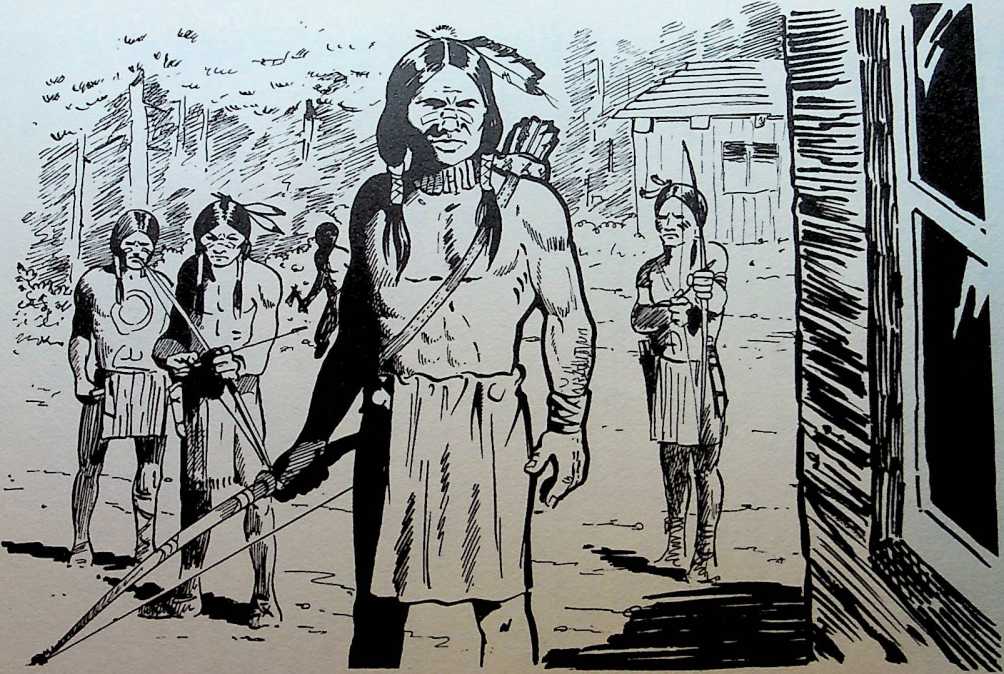 Des I ndiens, fardés en guerriers, les flèches sur les cordes, prêts à tirer, avaient pris position.tromperie de la part des Blancs. Sur le visage de grand-pèreHoxie, tremblant pour la vie de sa petite communauté, pendant ces minutes d’une tension inouïe, brilla le reflet deT Amour que Christ avait mis dans son cœur.Enfin le chef indien baissa le regard devant grand-pèreHoxie. Etrange ! Ce Blanc n’avait pas d’armes et ne redoutaitrien. Il fit un signe à ses hommes. Ils abandonnèrent leurs armes et entrèrent. Treize Indiens s’assirent sur les bancs, à côtédes Blancs. Dans le silence, le culte se poursuivit ; le plusmémorable que les Quakers aient vécu. Tous sentaient quel’Espritde Dieu les visitait. Et ils en firent l’expérience : «Il tecouvrira de ses ailes». L’assistance était plongée dans le silence. D’une manière merveilleuse, ces Indiens semblaient sesentir chez eux.A la fin du culte, les deux dirigeants Quakers se levèrent etse donnèrent une poignée de main. Alors grand-père Hoxies’approcha du chef et l’invita, lui et ses guerriers, à un repasfrugal. Us comprirent l’invitation et le suivirent. Dans la maison de Hoxie, on offrit aux hôtes, du pain, du beurre, dufromage. Us acceptèrent volontiers. Alors le chef indien pritla parole. Norbert Nisbet traduisit : «Nous étions venus pourvous tuer tous. Mais lorsque nous vous avons vus assis, sitranquilles et sans armes, nous n’avons plus cherché à vousfaire du mal. Maintenant nous voulons bien vous protéger.Nous savons que vous adorez le Grand Esprit qui est aussi ennous, Indiens. C’est pourquoi le Grand Esprit nous a dit :«Ne les tuez pas».Le chef de la tribu choisit alors dans son carquois une flèche avec une plume blanche et la fixa d’une certaine manièreau-dessus de la porte d’entrée. «Cette plume vous protégeradorénavant contre toute attaque des Indiens », traduisit Norbert Nisbet, «désormais, les Indiens sont vos amis ».34Grand-mère et le chef des brigandsPendant sa longue maladie, ma mère a relaté par écrit certains événements de son enfance. Je la laisse vous en conterun :« Nous étions onze enfants et pour nos parents ce ne fut pastoujours facile de rassasier tant de petites bouches et de vêtirtant de corps. Cependant, je n’ai jamais entendu ma mère seplaindre. Je me souviens que, lors d’une discussion à proposde riches et de pauvres, je demandai fièrement : «N’est-cepas, maman, que nous sommes riches ! » Maman me serracontre elle et prit dans ses bras le petit Armand, Alvine etCharles — les uns après les autres comme elle pouvait les saisir— et dit aussi fière que moi : «Oh ! oui, nous sommes riches ».Le visage de Charles devint pensif et songeur. Comme à la finde chaque journée, nous étions tous assis autour de maman etavions chanté notre cantique du soir, Charles demanda :«Maman, si nous sommes si riches, le chef des brigands nepourrait-il pas nous surprendre et cambrioler notre maison siéloignée de tout ? »A cette époque-là, on parlait beaucoup de ce chef-bandit.Il ne s’agissait pas de celui qui avait déjà, à Mayence, payé sesméfaits par sa mort. Ce nom avait été donné à un autre chefde bandits qui sévissait dans notre région. Il semait autant decrainte que le premier, et la question de Charles nous renditcraintifs et peureux. Mais maman rit et caressa les cheveux deCharles : «Ne t’en fais pas, nos trésors ne risquent rien. Ils nesont pas de ceux que la teigne dévore ou que les voleurs déterrent et volent. »J’écoutais presque respectueusement me souvenant quepapa avait lu quelque chose de semblable dans la grosse Bibleet si nous possédions des trésors aussi étranges, nous devionsêtre vraiment très riches. Bien sûr, je ne pensais qu’à destrésors terrestres et personne ne pouvait m’en vouloir.J’étaisalors âgée de sept ans. Dans leur nature humaine, même lespremiers disciples de Jésus avaient longtemps attendu un règne terrestre et non pas céleste.35Lorsque nous, les plus petits, revenions de la ville avecmaman, nous devions porter de lourdes charges, et j’y voyaisla preuve visible de notre richesse. Pendant notre absence, lesgrandes filles mettaient la dernière main au nettoyage desjours de fête, les grands garçons balayaient la cour,ratissaient les chemins du jardin et donnaient ainsi à la maison son visage dominical.Un soir dont j’ai gardé un souvenir vivace, ma mère dutdéposer souvent le panier à couvercle, à cause de son poids,et nous les petits, nous la suivions comme des lutins, en portant une miche de pain. Mon frère Charles, l’ainé de noustrois, avait encore le droit de porter en plus un sachet de petits pains aux raisins. C’était le signe que maman avait de l’argent et dans le magasin, elle avait gardé trois thalers dans sonporte-monnaie de cuir usé : j’estimais notre fortune trèsrespectable. Ceci me rendait vraiment joyeuse et fière. Plustard, nous ahanions le long du chemin, montant, solitaire,bordé de haies. Les lumières de la ville avaient sombré derrière nous dans la brume du soir, et la lumière solitaire de notremaison était encore si lointaine qu’une subite pensée horriblenéantit toute ma joie de propriétaire.Avec une voix pitoyable j’appelai : «Maman, et si maintenant le chef brigand venait ! » Maman posa une nouvelle foisson lourd panier à terre, se tourna vers moi et riant, merépondit en citant les paroles du vieux jeu d’enfants :«L’homme noir» : «Maiss’il vient, il vient. » «Que faites-vousalors ? » demanda une voix d’homme enrouée.Comme si elle avait surgi de terre, une haute et sombresilhouette se dressa brusquement à côté de nous. Nous les enfants, avons poussé un cri en nous blotissant contre maman.Il me semble encore sentir la laine crépue de son grand châle,contre lequel je me pressais. Mon frère Charles, déjà grandgarçon, n’était guère courageux ; il avait même caché sa tètesous le châle de maman. Ma curiosité m’empêchait d’en faireautant, malgré la peur. Je voulais voir ce qui se passait.Et que vis-je ? L’homme étranger avait déjà soulevé lepanier : «Maman, criai-je horrifiée, il te prend îe panier. »Mais maman riait et gronda : «Petite sotte, ne vois-tu pas36que ce monsieur veut me débarrasser du lourd fardeau et leporter en haut de la montagne ? Et d’abord, nous lui disons,comme nous l’aurions dit au chef des brigands : «Bonsoir,cher ami ».L’homme grommela quelque chose d’inintelligible et suivitmaman, marchant d’un bon pas. Alors il demanda d’unevoix plus forte : «Ne craignez-vous vraiment pas le chef desbrigands ? »Maman riait toujours : «Pour quelle raison, répondit-elle,le chef des brigands causerait-il du tort à une maman de onzeenfants et priverait de nourriture tant de bouches affamées ?Jusqu’à présent, j’ai entendu qu’il ne dépouillait que les riches et qu’il secourait les pauvres, de temps à autre. »L’étranger regarda maman de biais et demanda : «Alors,vous croyez qu’il va aussi vous offrir quelque chose ? »Maman hocha la tête : «Non, je ne voudrais rien recevoirdu brigand, car son argent me brûlerait le cœur. »Jambes écartées, l’étranger nous barra le chemin. J’eustellement peur devant cette silhouette sombre dans la grisaillede novembre que je me pressai encore un peu plus dans lesplis de la robe maternelle.«Vous haïssez ce chef des brigands ? » continua l’étranger,et sa voix me parut si méchante que je cachais ma tête sous lechâle de maman. J’avais l’impression que quelque chose deterrible allait se produire.Mais rien n’arriva. La voix de maman était restée joyeusequand elle répondit : «Pourquoi le haïrais-je ? Mon pèrenous a enseigné qu’il fallait haïr le péché et non le pécheur. Etmon parrain, qui était un homme savant, a écrit dans monalbum :« Non pas partager la haine,Mais partager l’amour :A cette devise de ma vie mêmeJe veux m’en tenir toujours».Maintenant l’étranger riait aussi ; mais son rire ne résonnait pas aussi clair et bon que celui de maman.37«Vous ne voulez tout de même pas prétendre aimer le chefdes bandits ? » demanda-t-il.«Je ne le prétends pas », répliqua maman, je ne me suis pasoccupée de lui jusqu’à ce jour, d’autant plus que ma petitedouzaine ne m’en a pas laissé le loisir. Mais en réfléchissant,je peux ajouter : j’éprouve une sincère pitié pour lui. Je croisque s’il avait été un de mes enfants, il n’en serait pas là ».Le rire de l’étranger devint encore plus bruyant et plus affreux : «Bien sûr, vos enfants sont tous des anges de vertu. »«Pas du tout, s’exclama maman, ils ne sont sûrement pasmeilleurs que le chef des brigands dans sa jeunesse. Maiscroyez-vous qu’il ait eu une maman qui priait pour lui ?Croyez-vous qu’il ait jamais été aimé de tout cœur, qu’il aitpu se blottir chaudement dans un nid, dans une famille ? »L’homme sinistre ne répondit rien.Je risquai un coup d’œilde dessous le châle. De toute façon, je devais quitter moncamouflage : je devais suivre maman qui reprenait sa marchesur le chemin cahoteux. L’étranger s’était emparé à nouveaudu panier et marchait, tête basse, à côté de maman quiavançait, droite comme à l’accoutumée. Mais, nous les troisenfants, timides et craintifs, nous suivions comme des chiotsipeurés'. Quelle ne fut pas ma joie en apercevant la lumièredaire, rayonnant par la fenêtre de notre cuisine.Il me sembla que maman aussi poussa un soupir desoulagement lorsqu’elle s’adressa à l’inquiétant compagnon :«Nous sommes à la maison. Voulez-vous entrer avec nous et.partager une assiettée de soupe ? Nos grandes filles ont sansdoute préparé le repas du soir ! »L’étranger rit à nouveau d’une façon si vilaine qu’unfrisson de peur me saisit. «Pour que vous puissiez vite envoyer quelques-uns de vos moutards dans la vallée prévenir lapolice et empocher la prime ».Maman posa sa main sur son bras - elle portait un gant noirtout raccommodé - et lui dit tranquillement : «Ce n’est pasmoi qui ai mérité la récompense, c’est vous, pour votre aide :je ne puis vous offrir qu’une assiette de soupe. »D’un geste brusque l’étranger posa le panier aux pieds de38maman : «Ainsi, vous pouvez vous vanter d’être la premièrefemme à qui le chef des bandits ait porté le panier à provisions». Avant que nous nous soyions remis de notre peur, ilavait disparu dans l’obscurité, comme si la nuit l’avait englouti, comme autrefoisjuda.«Qu’y a-t-il ? » répétait Emma.«Maman a fait route avec le chef des brigands», bredouillai-je.«Ne raconte pas d’histoires », gronda Auguste.Alors je posai sur la table la pièce de monnaie quel’étranger m’avait glissée dans la main avant de s’enfuir.«Une pièce d’or », s’écria Emma étonnée.« Qu’allons-nous acheter ? » demanda de suite Charles.« Dès demain matin, vous la porterez à l’orphelinat pour lesenfants qui grandissent sans mère», décida maman. «Non,cela ne va pas, ajouta-t-elle, ils vont nous demander comment nous avons tant d’argent, et je ne veux pas que vousparliez à qui que ce soit de cette rencontre. Demain, Anny apportera l’argent dans une enveloppe pour l’offrande àl’église.Et c’est ainsi que j’ai pu mettre sur le plateau de l’offrandeune véritable pièce d’or. J’étais très fière. Je regrettais seulement que personne ne puisse voir le contenu de l’enveloppe.J’aurais bien voulu raconter cette histoire à quelqu’un, maiscela m’était aussi défendu.Seul papa l’apprit à son retour à la maison et Charles, toutfier, l’accueillit avec ces mots :«Maman a même su se tirer d’affaire avec le chef des brigands».«Vrai ! s’étonna papa avec un rire incrédule, l’a-t-elle misen fuite avec le vieux pistolet ou avec le sabre ? »«Grâce à Dieu, nous femmes, nous avons d’autres armes »,répondit-elle, «et, parmi elles, la plus grande, c estl’amour».39Paix à TanaL’île de Tana se trouve dans l’Océan Pacifique, à l’est del'Australie et de la Nouvelle Guinée, au nord de la NouvelleZélande. Le missionnaire Frank Paton y exerçait son ministère parmi les Loïnios, au début du siècle. Mais le messaged’amour n’avait pris racine que lentement dans cette tribuguerrière, toujours sur le qui-vive. Jamais elle ne se sentait àl’abri des attaques perfides de ses ennemis.Le dernier coup de main avait dépassé en traîtrise tous lesautres et avait secoué très violemment toute la tribu desLoïnios. Un jour, vers midi, tandis que les hommes étaientpartis chasser, les ennemis s’étaient approchés à pas de loup.La plupart des femmes étaient dans leurs huttes, on entendaitles voix de deux fillettes insouciantes, bavardant gaiementdans un arbre où elles cueillaient des fruits. Tout à coup lesdeux enfants tombèrent de l’arbre en criant et moururentpeu après dans les bras de leurs mères. Personne n’avait vu lesennemis, mais les flèches empoisonnées parlaient un langageclair.Une colère sans borne s’empara de toute la tribu. Maispourquoi n’avait-on pas aussitôt entrepris une expéditionmilitaire pour se venger, comme l’exigeait l’usage le plus ancien à Tana ? Pourquoi les hommes restaient-ils encore ettoujours devant leurs huttes, en train de discuter, sans arriverà se mettre d’accord ? C’était à cause du petit livre noir que lemissionnaire leur avait apporté quelques années auparavant.Il contenait de belles histoires. Qu'il était bon de savoir qu’ilsavaient un Père dans le ciel et que son Fils Jésus-Christ étaitun Sauveur aussi pour eux. Mais le message avait une autreface : il avait des exigences contre lesquelles, d’abord, ilss’élevaient dans leur for intérieur. Ainsi il était écrit dans cepetit livre noir, que Dieu ne voulait pas la guerre. )ésus-ChristLà où il y a l’offense, que je mette le pardon.40pendant sa vie terrestre 1 avait clairement dit aux gens : Ilvoulait que l'amour régnât entre les hommes. Comment celaétait-il possible ?Parmi ceux qui avaient accepte ce message et qui étaientprêts à être disciples de Jésus, se trouvait lavis, le chef de latribu : fort, expérimenté, célèbre par ses nombreux actesd'héroïsme. De par son rang, n'avait-il pas eu les plus grandesdifficultés â changer de vie ? Jésus-Christ l’avait vaincu et il nepouvait plus revenir en arrière. Au fond de lui, il ne le désiraitplus./Tous les guerriers de la tribu ne partageaient pas les nouvelles idées de leur chef. Depuis sa conversion au christianisme, les ennemis avaient osé les attaquer trois fois. Et troisfois, lavis avait refusé d’entreprendre une contre-attaquemalgré l'avis favorable de sa tribu.«Les Loïnios ne sont plus des guerriers, ils sont devenus devieilles femmes », grognaient les adversaires de lavis. Après ladernière attaque perfide, leurs voix s'élevèrent : «Notre chefne porte-t-il pas lui-même, la responsabilité de la. mort denos enfants ? Nous avions prévu tout cela, et si nous ne nousdéfendons pas, nous succomberons tous. »lavis sentait croître la colère désemparée des hommes : ilss’en prenaient â lui. Il connaissait leur état d'âme, car ilressemait lui-même un profond dégoût en pensant au massacre des enfants. Silencieux, il respectait le deuil des parents.Cependant, il ne pouvait pas entreprendre une campagne devengeance. Que la tribu élise un autre chef. Mais qui choisir ?Lomaï ? Lui aussi était fort et sauvage, un guerrier courageux. Mais Lomaï était devenu chrétien, comme lavis.lavis alla trouver son ami et, ensemble, ils se rendirent à lahutte du missionnaire qui habitait au milieu du village. Leurentretien dura longtemps. A la nuit tombante, un guerrierquitta, en secret, le village emportant un message destiné auxennemis.Aucune tribu à Tana n’avait jamais reçu un message aussi41étrange. Au moment où ils plaçaient jour et nuit, des sentinelles pour prévenir une attaque des Loïnios, ceux-ci leur envoyaient une invitation à une rencontre amicale. Ce ne pouvait être qu’une ruse. Pourtant leur curiosité était grande. Ilsne risqueraient rien s’ils venaient armés, et si 1 autre parti, selon ses dires, était non armé. Ils acceptèrent donc I invitationet promirent de se rendre au jour fixé, sur la montagne désignée. Mais ils décidèrent secrètement de s’assurer si lesLoïnios viendraient vraiment sans armes.Quand ils reçurent cette réponse affirmative, lavis etLomaï s’entretinrent avec leurs gens. Il s’agissait de vaincreune grande résistance avant que leurs guerriers admettent unprojet si insensé et si dangereux. De leur côté, ils n’en avaientpas de meilleur en réserve : lavis et Lomaï semblaient tellement certains de leur affaire. Quelques-uns demandèrent quele missionnaire et leurs chefs ouvrent la marche, mais quepouvait-on attendre de gens si cruels qui ne reculaient mêmepas devant le meurtre d’enfants ? C’était le devoir de la tribude réclamer réparation. En échange, on voulait à nouveau selivrer, sans défense, à l’ennemi !Mais ils écoutaient avec sérieux le missionnaire, lavis etLomaï leur expliquer que si Jésus-Christ exigeait cela d’eux,Il serait avec eux. Il affirmait que Dieu pouvait faire des miracles et maintenant ils devaient aussi Lui faire confiance.N’était-ce pas un miracle que le missionnaire Paton soit venuvers eux sans armes, qu’il vive maintenant au milieu d’eux etque tout le village se soit transformé grâce à ce message ?C’était une preuve de la puissance de Dieu.Les hommes se laissèrent convaincre. Au jour fixé, unetroupe importante se mit en marche. On traversa d’abord despalmeraies puis des défilés. Souvent le chemin disparaissait etil fallait se frayer un passage à travers l’enchevêtrement deslianes et le sous-bois de la forêt vierge. Puis le chemin s’éleva.Bientôt les hommes se trouvèrent à la hauteur des cimes desarbres du bas. De temps en temps, leurs regards embrassaienttoute l’île jusqu’à la côte où la houle se brise en écume blanche sur les récifs de corail.42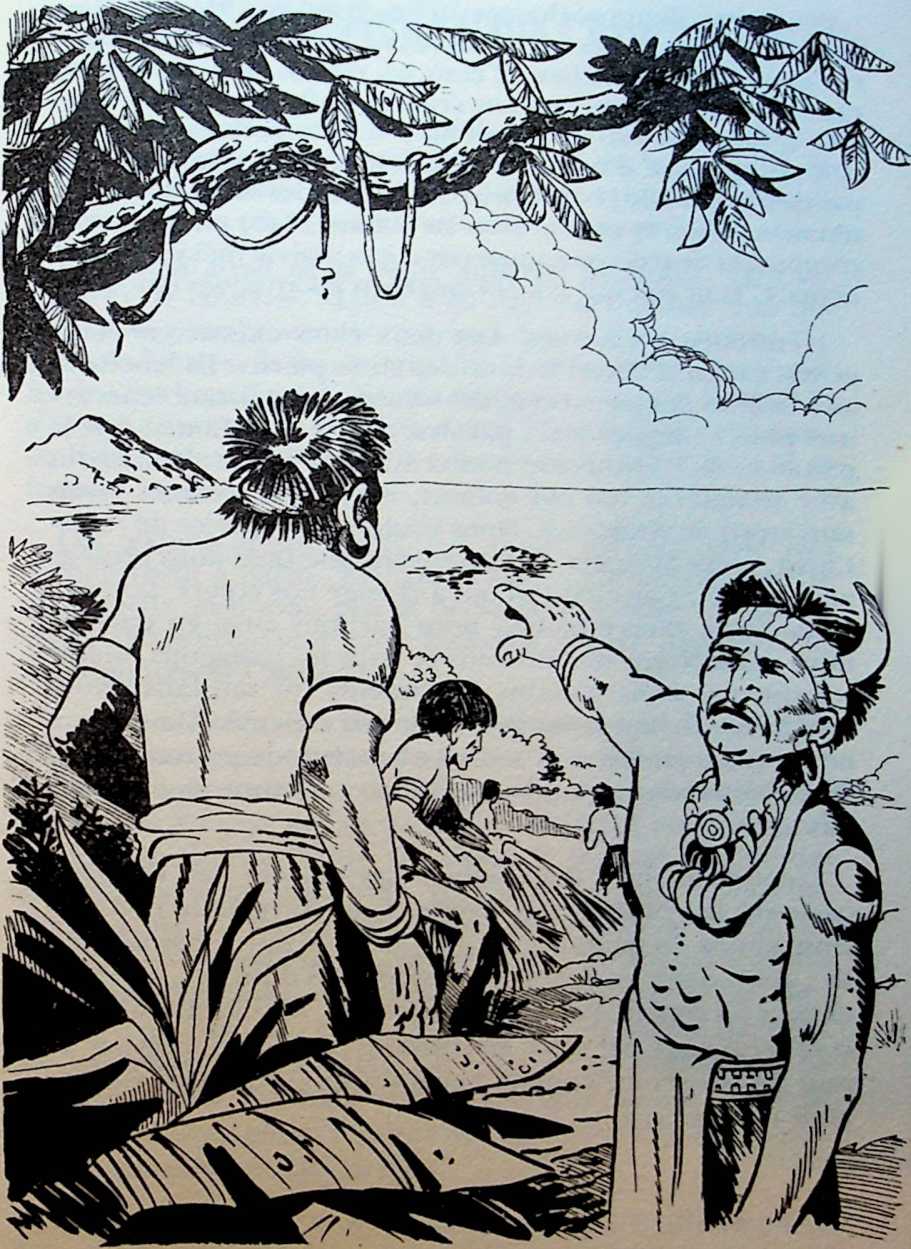 Peu à peu, ils approchaient du lieu convenu.Peu à peu, ils approchaient du lieu convenu. Soudain, uneombre se laissa glisser au bas du tronc d'un palmier et disparut dans les broussailles. C’était un espion de 1 autre partimais ils n’éprouvèrent aucune crainte. Enfin, ils se trouvèrentface à face. Ce fut une rencontre vraiment curieuse. D’uncôté, un groupe d’hommes faisant timidement les premierspas de disciples de J ésus-Christ : ils étaient les offensés mais setenaient droits et sans armes. De l’autre côté, un groupe secomposant de trois cents guerriers, nus mais armés jusqu’auxdents. C’était eux qui avaient entrepris les attaques ignobles.L'entretien commença. Les deux clans exposèrent leursgriefs. Ce fut d’abord le tour des chefs païens. Ils lancèrentaux Loïnios des menaces et des injures, brandissant leurs armes pour souligner leurs paroles. Après eux, Lomaï prit laparole et dit : «Nous sommes venus sans armes. Vous nousavez attaqués et tué nos enfants, mais nous sommes venussans esprit de vengeance. Nous voulons vous parler de J ésus-Christ, notre Seigneur. Nous croyons que Dieu nous protègeaujourd’hui. Car c’est Lui qui a changé nos cœurs. Lorsquenous étions encore païens, nous partions aussi en guerre ;nous massacrions nos ennemis et nous les mangions. Mêmevainqueurs, nous n’étions ni contents, ni satisfaits. Noustremblions devant la vengeance de nos ennemis. Maintenantnous vivons en frères et sommes heureux de pouvoir servirDieu. Nous vous supplions : «Honorez Dieu comme nous lefaisons. »L’entrevue dura deux jours. Les paroles des chrétiensparurent incroyables aux païens. Leur intrépidité non-violente donna du poids à leurs paroles. Et le miracle se produisit : après deux journées de négociations difficiles, un traitéde paix fut conclu. Pour la première fois, sur l’îledeTana, unconflit fut réglé par des conversations pacifiques, non par unraid de vengeance comme auparavant. C’était une victoirepour Jésus-Christ.44Le toit de chaume dans l’EmmentalLa nuit enveloppait le petit village de l’Emmental. Depuislongtemps, les lumières étaient éteintes dans les maisons, lesétables et les granges. Après une journée remplie de travail,les gens étaient plongés dans un sommeil bien mérité.Le restaurateur de la petite auberge serait allé, bien volontiers, se coucher. Mais il n’en était pas question tant queles jeunes gars restaient encore assis derrière leurs verres. Depuis des heures, ils étaient installés là, et à présent, les aiguilles de l’horloge s’approchaient de minuit. Lorsque la pendules’apprêta à sonner le douzième coup, l’aubergiste s’approchade la table des hôtes : «Hé là ’ il est temps d’aller dormir. Jeferme ! »Les gars n’apprécièrent pas d’être invités ainsi sansménagement à partir. Pourtant l’aubergiste fit comprendreclairement qu’il avait pris la décision de fermer. A contrecœur, ils sortirent leur porte-monnaie de cuir, payèrent leurdù et quittèrent l’auberge.Un vent violent les accueillit au dehors. Il chassait lesnuages dans le ciel étoilé et cachait de temps à autre la pleinelune avec un lambeau de brume. Les gars tirèrent leurscasquettes à rabat sur les oreilles et flânèrent jusqu’au prochain coin de rue. «Etre renvoyé à la maison comme desgarçonnets ne me plaît pas», grogna le premier. «Nous devrions jouer un tour à l’aubergiste pour qu’il ne puisse passonger au sommeil avant longtemps ». « Je ne suis pas non pluspressé de rentrer opina le deuxième, et les autres firent comprendre qu’eux aussi étaient prêts pour une bonne farce. Levin leur était monté à la tète. Un autre fit remarquer qu'ils nedevaient pas se brouiller avec l’aubergiste, mais qu’il avaitune idée. «Nous allons rendre visite au vieux Fritz. Il y a longtemps que nous ne l’avons fait ».Les gars se parlèrent de bouche à oreille. L’affaire parutleur convenir. «Le vieux Fritz en fera une figure lorsqu’il45sortira de sa maison demain. Sa piété lui passera. Qui l’aurafait ? Le vent, le vent, ce divin enfant ! » Leurs pas s’éloignèrent sur le pavé.La maison, objet de la sollicitude nocturne des terriblesgars, se trouvait un peu à l’écart de la route principale. Levieux prédicateur Fritz Schüpbach y habitait avec sa femmedepuis de nombreuses années. Par son comportement calmeet modeste, témoignage vivant de son enseignement, il s’étaitacquis la considération des habitants du village.Cette nuit-là, le sommeil du prédicateur était agité. Le ventviolent secouait les volets, il s’y mêlait d’étranges bruitsprovenant sans doute du toit. Fritz Schüpbach se redressa etprêta l’oreille attentivement. Il était préférable d’aller jeterun coup d’œil. En silence, pour ne pas réveiller sa femme, ilrevêtit sa robe de chambre et enfila ses pantoufles, gagna, àtâtons, la porte, traversa sans bruit la cuisine et tira le verroude la porte d’entrée. Prudemment, il scruta l’obscurité.A cet instant, une botte de paille tomba à terre, à côté delui, et encore une ! Lorsque le prédicateur leva les yeux, ilvit, dans le clair de lune, quelques silhouettes qui, en toutehâte, découvraient son toit. Un instant, il resta stupéfait. Il sefrotta les yeux pour se persuader qu’il était bien réveillé. Parméchanceté, on était en train de détruire son toit de chaumequ’il venait de faire réparer soigneusement. Une grande colère commença à s’élever dans le cœur du prédicateur, mais ilput se maîtriser. Le fait que des hommes auxquels il n’avaitpas nui viennent lui causer du dommage, devait signifierquelque chose. Voulaient-ils mettre à l’épreuve l’authenticitéde sa conviction ? Fritz Schüpbach rentra dans la maison sansdéranger les visiteurs nocturnes et referma la porte. «Seigneur, aide-moi à faire ce qui est juste », pria-t-il calmementaprès un instant. Et il lui vint une idée, qui le rendit à nouveaujeune et gai. Il s’approcha rapidement du lit de sa femme.«Lève-toi, mère, des ouvriers sont venus qui ont mérité unbon repas ». Il lui fit part de ses observations et de son plan. Aprésent, on travaillait dans la cuisine avec le même zèle quesur le toit. En peu de temps, une table bien garnie invitait à un46repas matinal. Alors le prédicateur se rendit une nouvelle foisdevant la maison et interpella les gars sur le toit : «Hé, vouslà-haut, votre travail a été long et pénible, vous devez avoirfaim. Venez, entrez, le petit déjeuner est déjà prêt sur la table ». Il veillait à ce qu’aucun gars ne se sauvât. L’un après autre, ils pénétrèrent dans la chambre agréablement éclairée.Après une invitation renouvelée, ils s’assirent à table avecdes têtes portées au rouge vif. Embarrassés et confus, ilsfixaient leurs assiettes. Le prédicateur joignit les mains. Avecchaleur, il intercéda pour ses jeunes hôtes, pour lui et sa maison, et à la fin, rendit grâces pour le bon repas placé devanteux. Sa femme offrit le pain, le beurre et le fromage. Les garsremplirent leurs assiettes, mais ne purent avaler le moindremorceau.Tout à coup, l’un d’entre eux repoussa sa chaise et se précipita dehors. Les autres le suivirent. A nouveau, on entenditleurs pas sur le toit. Fritz regarda sa femme et dit, joyeux :«Sans doute remettent-ils tout en ordre ! » Les deux vieuxrestèrent ensemble jusqu’à ce que les gars eussent terminéleur travail et fussent partis comme ils étaient venus, sanstambour ni trompette. Ainsi, Fritz Schüpbach et sa femme serecommandèrent à Dieu et reprirent leur sommeil interrompu.47Jésus-Christ dans les AndesDepuis des dizaines d’années, la discorde régnait entre leChili et l’Argentine au sujet de la frontière. Le Chili revendiquait quelques lacs et quelques montagnes, dans cette région.L’Argentine répliquait avec force que ces lacs et ces montagnes ne pouvaient être considérés comme chiliens. Cette querelle avait commencé en 1856. Quatre fois, on avait essayé, envain, de trouver un terrain d’entente. A la fin, on décida deconfier l’affaire à une commission neutre qui ne put se mettreau travail qu’en 1899.Entre-temps, les relations entre les deux états s’étaienttellement détériorées qu’au printemps 1900, la menace d’unconflit armé apparut. En travaillant, les hommes discutaientde la guerre à venir. Les femmes dans les magasins et sur lesmarchés s’entretenaient du même sujet. Les enfants jouaientaux soldats et naturellement ils triomphaient toujours desméchants ennemis. «Le Chili a tort », disait-on en Argentine ;«l’Argentine veut nous léser », pensait-on au Chili.Pour un certain groupe d’hommes, la guerre aurait mêmeété bienvenue. Plusieurs jeunes gens rêvaient d’aventures etd’exploits. Des commerçants et des industriels supputaient legain qu’ils pouvaient retirer d’une importante préparation àla guerre. Secrètement, les gouvernements se préparaient à lalutte. Les longues négociations de la commission neutre, quine menaient à rien, allaient prendre fin. Aussi, un conflit parut inévitable aux gens, de part et d’autre de la frontière.Mais, il y eut aussi des hommes qui ne se laissèrent pasprendre par la psychose de guerre générale et qui, gravement, se demandaient ce qu’ils pourraient entreprendrepour conjurer le fléau menaçant. Parmi ces hommes se trouvait l'évêque Benavente.Là où il y a la discorde, que je mette l’union.48Le temps de Pâques 1900 approchait. Pendant la semainesainte, les églises de Buenos-Aires, en Argentine, étaientoccupées jusqu’à la dernière place. Le jour de Pâques,l’évêque Benavente devait prononcer le sermon dans lagrande cathédrale. Ce jour-là l’affluence était encore plusimportante, car Benavente avait la réputation d’être unbrillant orateur.Une foule d’idées avaient surgi dans la tête et le cœur del’évêque pendant la préparation de son sermon. Avec unepeine profonde, il constatait les progrès de la haine et de lapréparation à la guerre, et il devinait, avec une implacablelucidité, les souffrances et les fléaux que la guerre réservaitaux deux pays. Mais n’était-ce pas là une affaire qui ne regardait que les politiciens et les gouvernements ? Sa mission àlui, n’était-elle pas de prêcher dans la cathédrale le messagede Pâques ? Mais comment pouvait-il annoncer la résurrection de Jésus-Christ quand, au même moment, son peuple etle peuple voisin s’apprêtaient à commettre un grand péché ?Ne devait-il pas leur indiquer une autre voie à suivre ?Alors, lorsqu’il se trouva en chaire, revêtu de tous sesornements sacerdotaux, il parla et son sermon de Pâques devint un sermon de paix. «Abandonnez les projets de guerrepour que le Chili et l’Argentine puissent enfin se réconcilier !Ne parlez plus de la guerre, arrêtez vos exercices armés, neconstruisez plus de navires de guerre ! Songez que la victoireappartiendra au plus fort et pas nécessairement à celui qui ale droit pour lui ! Jésus-Christ veut que la justice règne. Il nenous a pas appris à rejeter la faute sur autrui, mais dansl’Evangile selon Saint Matthieu, au chapitre V, Il nous dit :«Quand tu présentes ton offrande à l’autel, si tu te souviensque ton frère a quelque chose contre toi, laisse là ton offrandedevant l’autel et avant de l’offrir, va d’abord te réconcilieravec ton frère, puis reviens présenter ton offrande. «Jésus-Christ est ressuscité. Il est avec nous tous les jours jusqu’à lafin du monde. Nous voulons lui soumettre notre affaire dansla prière et écouter ce qu’il a à nous dire ».Les gens quittèrent l’église profondément remués. Partout49on commentait cet étrange sermon de Pâques. Ce messageextraordinaire parvint par-dessus la frontière jusqu’au Chili,où l’évêque J ara exerçait son ministère. Lorsqu’il entenditparler du sermon de l’évêque Benavente, il fut très heureux.«C’est le seul chemin pour un chrétien. De mon côté, je veuxfaire tout pour empêcher la guerre et favoriser la paix ». Tellefut sa réponse. Il parcourut le Chili et dans d'innombrablesrencontres, il appela à la réconciliation en invitant les gens àregarder Jésus-Christ et à le suivre.Le cœur des Chiliens et des Argentins commença à s’ouvrirau message des deux évêques. Les femmes et les prêtres furent les premiers à s’y associer. Et ceux qui étaient touchés furent de plus en plus nombreux. Sous la pression des pétitionsvenues de toutes les couches sociales, les deux gouvernements furent forcés d’arrêter les préparatifs militaires jusqu’àce que la commission neutre se soit prononcée. Celle-ci publia rapidement ses conclusions et selon elles, les deux paysavaient à la fois tort et raison. Une nouvelle frontière fut établie, et les gouvernements décidèrent que pendant les cinqannées à venir, tout litige fût soumis à un tribunal neutre.En ce temps-là vivait à Buenos-Aires, la Senora Angela deOliviera Cezar de Costa. Elle avait entendu le sermon dePâques, dans la cathédrale. Elle ne pouvait pas oublier le sermon de l’évêque : «J’aimerais tant que Jésus-Christ se tienneentre nos deux peuples pour les conduire », pensait-elle.Un jour, elle vit en pensée, devant elle, une immense statuede Jésus-Christ sur le plus haut sommet des Andes, aux frontières du Chili et de l’Argentine. Cette idée devint un planbien précis, soutenu avec force par les deux évêques, J ara etBenavente, car ils reconnaissaient que la préparation etl’exécution de ce plan ne feraient que renforcer chez les deuxpeuples la pensée que Christ veut la paix. Dans les deux pays,on organisa des collectes jusqu’à ce que les sommes nécessaires fussent réunies.L n jeune sculpteur argentin, Matheo Alonso, fut chargé del’exécution de la statue de bronze. Il la réalisa en fondant les50canons d’une forteresse de Buenos-Aires. Les gouvernementspayèrent les frais du transport jusqu’au sommet des Andes.Cette statue était quatre fois plus grande qu’un homme normal. D'abord, aussi loin que le permettaient les rails, elle emprunta la voie ferrée, puis des mulets la tirèrent sur des affûtsde canons le long des sentiers de montagne et enfin des hommes la hissèrent sur le Puente del Inca, à 3.962 mètres d’altitude.Le 13 mars, de nombreuses personnes se réunirent sur lamontagne. Les Chiliens campaient sur le sol argentin et vice-versa. La statue du Christ fut dévoilée dans un profond etsolennel silence. Sur un côté du socle était gravé : «Que lesmontagnes tombent en poussière si les peuples chiliens etargentins brisent la paix qu’ils ont conclue aux pieds de Jésus-Christ. » Sur l’autre côté, on pouvait lire : «Il est notre paix,lui qui les deux n’en a fait qu’un ». (Ephésiens 2:14).Après un cantique de louanges chanté par tous, le déléguéargentin pria : «O Dieu, aide-nous à éteindre le feu de lahaine et de l’envie, à faire régner dans nos âmes l’amour etl’entente. Donne aux peuples la paix, l’esprit d’ordre et debienveillance, pour que le mal puisse être vaincu et que tonamour et ta grâce puissent entrer dans le cœur des hommes.Que ta grâce soit sur nous. Nous te prions au nom de Jésus-Christ, ton Fils bien-aimé, le Prince de la paix ».51«Ce n’est pas l’affaire d’une femme»Mary Slessor, malade, est allongée sur sa paillasse, dans samaison de bois, nouvellement construite. A nouveau, la fièvre maligne s’est emparée d’elle et lui réserve des joursmisérables et des nuits blanches. C’est donc cela la vie d unefemme missionnaire !Enfant, elle rêvait parfois de la forêt vierge africaine. Ellevoyait devant elle des paysages édéniques, des palmiers, des■lacs et des fleuves clairs comme de l’argent. Elle-même, Bibleen main, se tenait dans une petite église indigène et parlait deJésus aux hommes, aux femmes et aux enfants noirs qui toustendaient l’oreille... Bien sûr, elle le fait aussi maintenant.Mais la vie quotidienne d’une missionnaire n’a rien deromantique. Elle habite parmi des femmes bavardes qui luifont bien souvent des méchancetés et dont seules quelques-unes veulent suivre le nouveau chemin. Elle s’occupe des enfants qui ont été abandonnés dans le sous-bois parce qu’ilsétaient jumeaux ou non désirés pour une raison quelconque.Elle essaie de lutter contre le démon de l’alcool etd’empêcher, au prix de sa vie, des massacres humains quisont toujours à l’ordre du jour dans de telles circonstances.Récemment, le fils du chef Edem trouva la mort lors del’abattage des arbres. Le sorcier devait dire qui était à l’origine de cette mort et il accusa les habitants d’un village situé àproximité, dans la forêt. Ceux-ci furent attaqués à l’impro-viste. Douze hommes et quelques femmes furent faits prisonniers et gardés comme victimes destinées à être sacrifiéesle jour de l’enterrement du fils du chef Edem.Mary songe à ce qu’elle avait dû souvent entendre dans sapatrie, en Ecosse : «Pourquoi voulez-vous partir là-bascomme missionnaire ! Laissez donc les indigènes dans leurpaganisme ; ils sont heureux ! »Alors, elle revoit Edem, le père de l’accidenté... Elle avaitfinalement réussi, par toutes sortes de ruses, à sauver l’unprisonniers, l’un après l’autre. Et quand les vapeurs de l’alcool se furent dissipées et que le jeune homme fut inhumé, lechef Edem s’était mis à réfléchir sérieusement. Pour lapremière fois le sang n’avait pas coulé lors d’une cérémonie52funèbre. Il avait même permis aux habitants du village voisinde s’en retourner chez eux et leur avait offert en plus, deschamps et des semences. Et il avait dit alors à la missionnaireSlessor : «Continue à nous enseigner comment nous pouvonsabandonner les anciens mauvais usages. Nous en sommesfatigués ; car ce sont de lourdes chaînes qui nous tiennent prisonniers. Mais tu dois nous aider sur le chemin de J ésus ».«Tu dois nous aider ! ». Voilà l’appel qui retentit toujoursà ses oreilles dans la forêt vierge de l’Afrique occidentale. Etelle veut aider, même au prix de sa santé, voire de sa vie.L’existence quotidienne est parfois bien décevante, mais l’Es-prit de Dieu l’emporte dans un cœur, puis dans un autre, etpas seulement dans son village : la mission s’étend plus loin...Mary se soulève sur sa couche et écoute. Encore une fois lestambours. Pas de doute ! Elle a appris à déchiffrer les roulements sourds. Ce ne sont point de bonnes nouvelles. Elle sesouvient des entretiens des derniers jours dans les huttes desindigènes. A nouveau une querelle de clans menace le paysvoisin. Mais le sang ne doit pas couler. Peut-être son intervention sera-t-elle efficace ! Ah ! si seulement elle se sentait plusforte.Lorsque la fidèle servante noire entre pour apporter un rafraîchissement à la malade, Mary, déjà habillée, est assise.épuisée, sur son lit. Elle se restaure et quitte la maison. Elle ade la peine à trouver un homme courageux pour l’accompagner sur ce chemin dangereux. Se rendre maintenant dans lazone de guerre peut signifier la mort à coup sûr. Mais Maryn’entend pas les avertissements. Une seule pensée l’anime :ne pas arriver trop tard, empêcher l’effusion de sang.Pendant des heures, Mary et son compagnon se fatiguentsur les sentiers presque impraticables de la forêt équatoriale.Puis ils atteignent leur but. Il s’agit maintenant d’approcherles deux chefs ennemis. Ni l’un, ni l’autre, ne veut entendreparler d’une médiation. L’un lui fait dire : «Si la guerreéclate, ce n’est pas une femme qui la fera cesser ». Mais Marylui envoie cette pertinente réponse : «Tu comptes seulementavec une femme, mais tu ne penses pas au Dieu qu’ellesert ! ».Le long et pénible chemin a-t-il été parcouru en vain ?Mary Slessor ne se donne pas encore pour battue. Si elle aessuyé un refus de la part des chefs, elle pourra peut-être53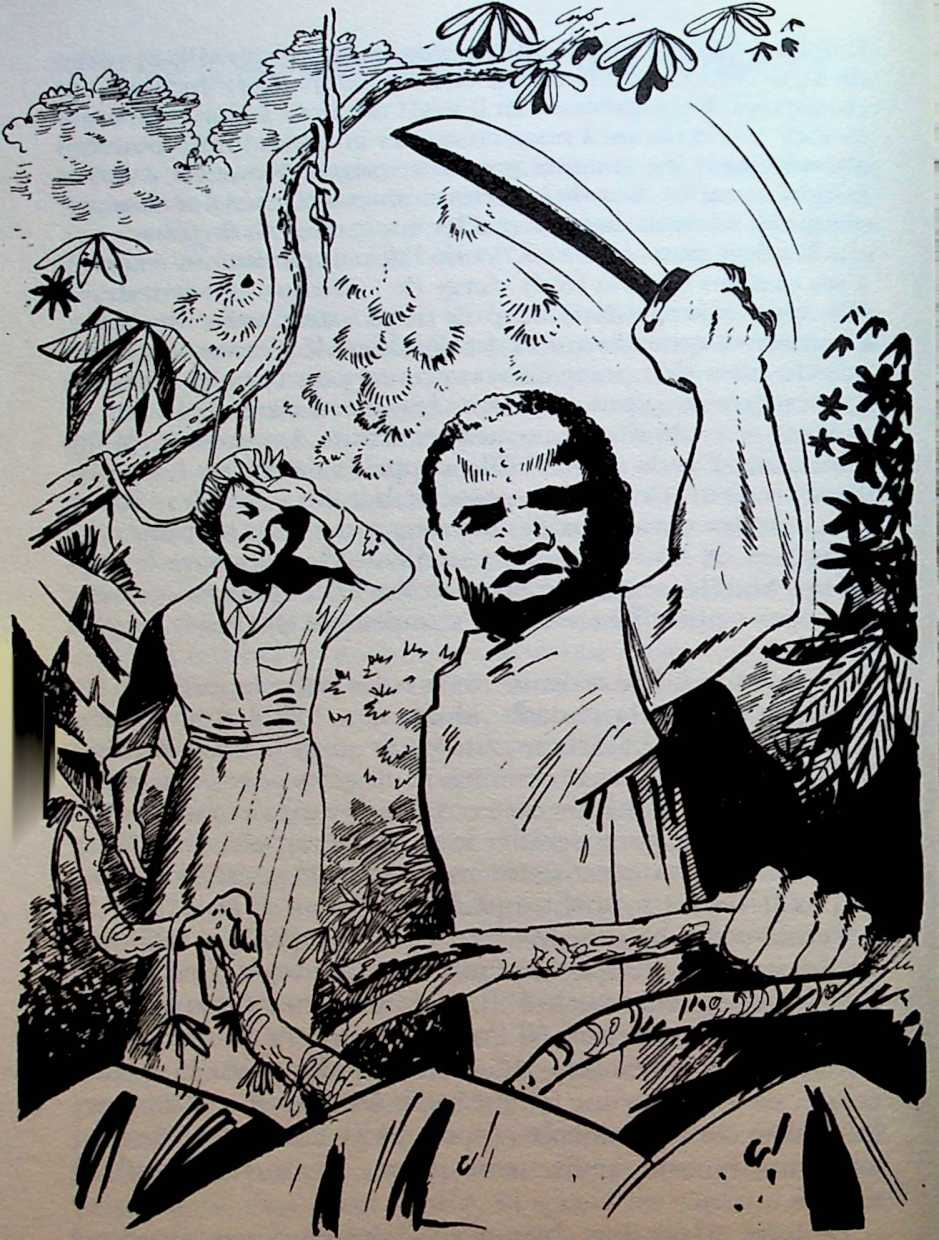 Pendant des heures, Mary et son compagnon se fatiguent sur lessentiers presque impraticables de la forêt équatoriale.parvenir à quelque chose auprès des soldats ! Méprisant toutdanger, elle s’avance vers les guerriers lourdement armés etqui n’attendent qu’un signe pour commencer le combat. Ilest insensé de vouloir maintenant tempérer leur ardeur militaire. Une sourde hostilité monte des deux parties contre elle.Mais, sans peur, elle crie aux hommes : «Arrêtez, n’agissezpas comme de petits gamins. Restez tranquilles ! ».Elle rencontre un méchant silence. Une tension terrible,qui peut à tout instant provoquer le déchaînement despassions, remplit l’air. Vont-ils massacrer la missionnairecomme première victime de leur soif sanguinaire ?C’est alors qu’un événement totalement inattendu se produit. Un homme âgé sort du rang des guerriers et s’agenouilledevant elle. «Me reconnais-tu ? s’exclame-t-il, tu m’as guéri,il y a de nombreuses années, quand j’étais malade à mourir.Je ne l’ai jamais oublié. »Emue, Marie Slessor regarde le vieil homme. Oui, c’estl’ancien chef auquel elle avait rendu visite dès son arrivée enAfrique. Elle n’avait pas seulement sauvé sa vie à lui, mais encore celle de ses femmes et de ses esclaves qui auraient dûl'accompagner dans la mort.Cet homme se place à côté de la missionnaire. Il parle auxmembres de son clan qui ont suivi avec étonnement tous lesévénements. Les adversaires aussi se détendent. Cet hommage spontané rendu par un valeureux guerrier de leur peuple àune femme blanche a eu un effet miraculeux. Rapidement lesdeux clans armés sont disposés à écouter son conseil.Mary Slessor propose de faire du conflit l'objet de conversations, puisqu’il s’agit, d'ailleurs, d’une affaire de peud’importance. Patiemment, elle assiste aux interminablespalabres des hommes qui finalement tombent d’accord ets’en retournent dans leurs villages sans avoir répandu le sang.Mary Slessor rejoint aussi sa hutte et le clan dans lequel ellea décidé de vivre. Sa force est minime, elle n’est qu’une faiblefemme. Mais grande est la puissance de Dieu. Et Sa volontéordonne : «Paix sur la terre ».** Une biographie de Mary Slessor a été publiée par les «Editions LePhare», B - 5531 Flavion - Florennes (Belgique) sous le titre de «Maen Afrique ». C’est une réédition revue et améliorée de « Reine blanche en pays noir», par W.P. Livingstone.55L’empereur et l’évêqueSous le règne de l’empereur Théodose, le christianisme devint définitivement religion d’Etat. A cette époque déjà apparaissaient les premiers signes du déclin qui sera, pourl’Eglise chrétienne, la conséquence de cette évolution. Mais lahiérarchie n’existait pas encore ; elle se développa plus tarddans l’Eglise catholique. Toute la communauté élisait parmises membres l’évêque au jugement duquel l’empereur lui-même se soumettait. Un vieux récit du quatrième siècle enfait foi. Il se rapporte au temps où Ambroise était évêque deMilan. Il entretenait d’étroites relations avec l’empereurThéodose, car avant d’être élu évêque, il avait été préfetimpérial de Ligurie.De préfet à évêque ! Un changement singulier ! La procédure de vote fut elle aussi étrange.Tout Milan se trouvait dans une grande agitation. Desscissions divisaient l’église. Différents partis s’étaient crééspii se disputaient surtout au sujet de la question de la per-onne de Jésus-Christ. Qui devait maintenant devenirévêque ? Quel devait être son comportement dans les questions controversées ?On ne se contenta pas de batailles de mots. Dans l’excitation, on en vint aux mains, pour faire mieux entendre sesarguments. Dans les rues, il y eut des rixes qui se continuaientjusque dans la grande cathédrale de Milan.Ce qu’il y avait d’humiliant dans cette situation avait dûêtre ressenti par le jeune homme qui se frayait un chemindans la cathédrale, à travers les gens excités. Chacun s’effaçait respectueusement devant lui car on reconnaissait le préfet de l’empereur. Il n’était pas encore baptisé, mais très auLà où il y a l’erreur, que je mette la vérité.56courant de la doctrine chrétienne. Par sa droiture et sa conscience, il s’était fait comme avocat un bon renom auprès dechacun.Lorsque Ambroise monta en chaire, les manifestants se turent. Ambroise ne les ménagea pas. Il évoqua leur attitudeblasphématoire en termes cinglants. Avec une grande éloquence, il leur fit clairement comprendre que, parmi desdisciples de Jésus-Christ, des opinions contradictoires ne devaient jamais dégénérer en une telle discorde, mais qu’il existait d’autres voies pour parvenir à l’entente.Ses mots trouvèrent un écho, mais le problème n’en étaitpas résolu pour autant. Comment fallait-il procéder pour levote ? On entendit alors dans le silence une voix d’enfant quiproclamait : «Ambroise évêque ! Ambroise évêque ! » Cesparoles furent déterminantes. Tous admirent que Dieu s’étaitservi de l’innocence de cet enfant pour révéler Sa volonté,puisque les sages et les intelligents étaient incapables de latrouver. Ambroise devait être élu évêque ! Les deux partisavaient sauvé la face. Comme une vague, l’appel unanimetraversa la cathédrale : «Qu’Ambroise soit évêque ! »Pris de crainte, Ambroise s’opposa à cette proposition.Comment lui, qui n’avait même pas été baptisé, pouvait-ilêtre évêque ? Mais sa modestie, qui le poussait à ne pas accepter, confirma la communauté dans sa détermination.Finalement l’empereur Théodose donna un avis favorable àce choix. Ambroise se fit baptiser et sept jours plus tard, futsacré et installé évêque. Il donna ses propriétés aux pauvres etconscient de son ignorance, il passa chaque jour des heures àl’étude de la Bible. Il se consacra avec un grand zèle à sa nouvelle fonction. Et bientôt tout Milan louait l’amour fraternelavec lequel il recevait chaque homme, quelle que fût son appartenance. Après cette élection épiscopale singulière, Milanretrouva la paix.Mais voici, des troubles éclatèrent dans la ville grecque deThessalonique. L’empereur Théodose y avait nommé gouverneur un noble wisigoth du nom de Botéric. Celui-ci57découvrit à Thessalonique toutes sortes d’abus et dut prendredes mesures qui mécontentèrent les Grecs. L'agitation empira lorsqu’il fit arrêter, pour cause de délit, un conducteur dechar très populaire. La requête du peuple pour sa mise en liberté fut rejetée par Botéric. Une émeute éclata. Botéric etd’autres fonctionnaires impériaux furent assassinés.Botéric était un ami personnel de l’empereur dont la colèrene connut plus de bornes lorsqu’il apprit la nouvelle. Sanslonguement réfléchir, il donna l’ordre cruel de rassemblertous les hommes de Thessalonique dans le stade et de les ymassacrer. Leur nombre s’élevait à environ sept mille.L’empereur regretta l’ordre donné sous l’emprise de l’indignation mais à quoi cela servait-il ? L’ordre avait déjà étéexécuté et rien, ni personne, ne pouvait plus faire revivre cessept mille hommes. La nouvelle de ce bain de sang se répanditrapidement et irrésistiblement.L’évêque Ambroise eut aussi vent de cet ordre sauvage del’empereur. Profondément ébranlé, il se retira pendant quelque temps dans le silence pour réfléchir à ce qu’il devait faire.Dans la prière, il implora l’aide de Dieu. En tant que serviteurde Jésus-Christ, avait-il le droit de se taire ? Cependant, ilsavait à quel point l’empereur était irritable et peu maître delui. Cet ordre insensé en était la preuve. Se laisserait-il reprendre par lui ? Ou bien le remettrait-il, lui aussi, au juge ?Le lendemain était un dimanche. L’empereur Théodose,qui séjournait justement à Milan, voulait comme d’habitudeet sans doute aussi sous le coup de son ordre sanguinaire,assister au culte. Mais quelle ne fut pas sa surprise en parvenant au portail de la cathédrale ! Personne ne lui rendait leshonneurs, pas même l’évêque Ambroise, qui se tenait sur leseuil et montrait clairement qu’il n’autoriserait pas l’entréedu sanctuaire à l’empereur après le bain de sang de Thessalonique.Cela signifiait pour l’empereur une humiliation publique.En vain, il s’cllorca de faire céder Ambroise. A la fin, ils’écria : «Le roi David n’a-t-il pas répandu lui aussi le sang ?58Et pourtant la Bible le cite comme un roi ayant trouvé grâcedevant Dieu ! » Ambroise répliqua gravement : «Si SaMajesté l’empereur a suivi le roi David dans le péché, qu’ellele suive aussi maintenant dans le repentir ».Les gens présents suivaient cet échange de mots témérairesen retenant leur souffle. Comment l’évéque osait-il formulerune telle réponse ! L’empereur était là, entouré de sa gardeet la force de l’évêque résidait uniquement dans sa certituded’obéir à la volonté de Dieu.L’empereur avait entendu, sans sourciller, la réponse deson ancien préfet. Puis il baissa la tête et s’en retourna dansson palais, tenaillé par le remords et persuadé de la justessedes paroles de l’évêque. Huit mois durant, il ne put participerau culte. Alors, l’évêque Ambroise le reçut à nouveaucomme membre de l’église chrétienne.Ainsi l’évêque Ambroise avait clairement et nettementproclamé que devant Dieu et dans l’église chrétienne, aucuneconsidération de personne ne comptait.Avec son courage, issu de sa douceur, il avait brisé la fiertéde l’empereur. Jésus-Christ avait triomphé de l’empereur etavait remporté la victoire.59Saint François d’Assise et les voleursLe nom de Saint François d’Assise est universellementconnu. On sait qu’il a vécu à Assise et qu’il fonda l’Ordre desFrères Mineurs. Tous les chrétiens, quelle que soit leur confession, l’aiment et l’honorent encore aujourd’hui. Car enlui, ils rencontrent un homme qui, après une conversionradicale, suivit Jésus-Christ en disciple inconditionnel et vécut dans l’amour de toutes les créatures de Dieu.A l’époque où l’Eglise romaine et ses serviteurs désiraientdominer le monde par la puissance et la richesse, Françoisd’Assise fut frappé par les paroles dej ésus : « Ne prenez ni or,ni argent, ni monnaie dans vos ceintures ; ni sac pour levoyage, ni deux tuniques, ni chaussures, ni bâton ; car l’ouvrier mérite sa nourriture. » (Matthieu 10:9-10).Il se détacha de tout ce qu’il possédait et devint ainsi entiè-rement disponible pour rechercher la volonté de Dieu et pourui obéir. Sa consécration à Dieu lui fit aimer tout ce que Dieuivait créé : soleil, vent et nuages, eau et feu, poissons,oiseaux et bêtes sauvages et bien sûr, aussi les hommes quelsqu’ils fussent. Il les appelait tous frères et sœurs.Il semblait qu’il parlât le langage de toutes les créatures.Alors qu’il était une fois en train de haranguer la foule dansun village italien, une bande d’oiseaux migrateurs se posaprès de lui. Il s’adressa aux oiseaux et les exhorta à louer Dieupar leurs chants, pour les dons merveilleux qu’ils avaientreçus de leur Créateur.François d’Assise exhortait ceux qui l’écoutaient à aimertout être humain, notamment les pauvres et les opprimés, lesmalheureux et les désespérés, les voleurs et les bandits. Dansla règle de son Ordre, il écrivit : «Quiconque vient chez lesLà où il y a le doute, que je mette la foi.60Frères, ami ou ennemi, voleur ou bandit, doit être accueilliavec bonté ».Même ses disciples les plus proches eurent du mal à le suivre dans ce domaine. Peut-être pensaient-ils, comme nous lefaisons encore aujourd’hui, que cette attitude consistait àépargner au coupablé un juste châtiment et à lui témoignerune bonté non méritée qu’il ne saurait pas apprécier. Un trèsancien document rapporte les faits suivants : Il arriva que desbandits qui hantaient d’habitude les forêts et s’attaquaientaux voyageurs, vinrent frapper aux portes d’un ermitage duMont Casale pour solliciter de la nourriture. Quelques Frèresaffirmèrent qu’il n’était pas juste de leur donner l’aumône.Lorsque François d’Assise rendit visite à l’ermitage, lesFrères lui demandèrent s’il fallait donner l’aumône à desbandits. François d’Assise leur répondit : «Allez, procurez-vous du bon pain et du bon vin, et portez-les leur dans la forêt. Cherchez-les jusqu’à ce que vous les trouviez et appelez -les : «Frères bandits, venez. Nous sommes les Frères et nousvous apportons du bon pain et du bon vin ». Ils viendrorsûrement. Vous étendrez alors par terre une nappe, volmettrez le couvert et vous les servirez aimablement et humblement pendant qu’ils mangeront. Mais après le repas, vousleur annoncerez la Parole de Dieu et à la fin, vous leur ferezpromettre qu’ils ne tueront plus et qu’ils ne causeront plus detort physique à personne. Ne leur demandez que cela, car sivous exigez d’eüx trop de choses, ils refuseront tout en bloc,alors qu’en procédant par petites étapes, ils accepteront devous faire la promesse que vous leur demandez, à cause devotre humilité et de votre bonté.Le jour suivant, en guise de récompense pour l’engagement tenu, vous leur apporterez pain et vin, œufs et fromageet à nouveau vous les servirez. Après le repas, vous leurdemanderez : «Pourquoi hantez-vous les forêts, tenaillés parla faim, endurant toutes sortes de maux, péchant en pensée eten action et mettant finalement votre âme en jeu ? Il estpréférable de servir le Seigneur ; Il vous accordera ce dontvous avez besoin sur terre et, en même temps, vous sauverez61votre âme ». Alors le Seigneur fera en sorte qu’ils se convertissent, à cause de votre humilité et de votre patience. »Les Frères firent tout ce que François d’Assise leur avait demandé de faire et ce qui avait été prédit se réalisa. Par reconnaissance et grâce à la miséricorde de Dieu, les bandits tinrentscrupuleusement parole. Oui, grâce à l’humilité et à la confiance des Frères, ils commencèrent à les aider et transportèrent du bois dans l’ermitage.Enfin quelques-uns d’entre eux entrèrent dans l’Ordre.D’autres confessèrent leurs péchés, firent pénitence et promirent solennellement aux Frères de vivre dorénavant du travailde leurs mains et d’abandonner leur mauvaise vie.62François d’Assise parmi les croisésDu haut des minarets, les muezzins* appellent les croyantsà la prière. Mais l’armée des Croisés assiège la forteresse,presque inexpugnable, de Damiette, en Egypte. En cetteannée 1219, le pape Honorius III avait ordonné, une fois deplus, d’attaquer avec force les Musulmans. Après les succèsinitiaux des premières croisades, l’armée des Sarrasins**s’était répandue vers le nord et l’ouest. Elle avait établi sadomination à Tunis, au Maroc et même jusqu’au sud del’Espagne.La devise de l’armée devant Damiette était semblable àcelle des Croisés antérieurs : protéger la foi, sauver l’Occi-dent chrétien, libérer la Terre Sainte, exterminer les Infidèlespar le fer et par le feu.A la même époque, une autre armée campait dans unevallée près d’Assise, autour de la petite église de Portiuncula.C’étaient les Frères de l’Ordre de Saint-François, qu's’étaient regroupés là pour la Pentecôte. Ils dormaient à 1belle étoile, sur la terre nue. Les habitants d’Assise, ToliqucSpello et Peruggia leur apportaient à manger et à boire.François d’Assise était tout à fait opposé aux mobiles descroisades, parce qu’il comprenait parfaitement la voie et lavérité du Christ. Il avait décidé de participer à sa façon auxcroisades. C’est pourquoi, devant les Frères de son Ordre, ilproclama avec une grande puissance de persuasion que l’onne pouvait pas défendre la foi chrétienne en tuant les mécréants. On n’avait pas le droit d’organiser des expéditionspour les massacrer, mais on devait tout faire pour les amenerà la foi et les convertir. Selon un vieux rapport, il terminaainsi une de ses allocutions : «Mes fils ! Dieu m’a ordonné devous envoyer dans le camp des Sarrasins pour annoncer etconfesser la foi chrétienne. C’est pourquoi, préparez-vous àaccomplir la volonté du Seigneur. »• Cricur qui du haut d’un minaret annonce aux Musulmansl’heure de la prière.*• Nom donné, au Moyen-Age, aux Arabes d’Europe et d'Afrique.63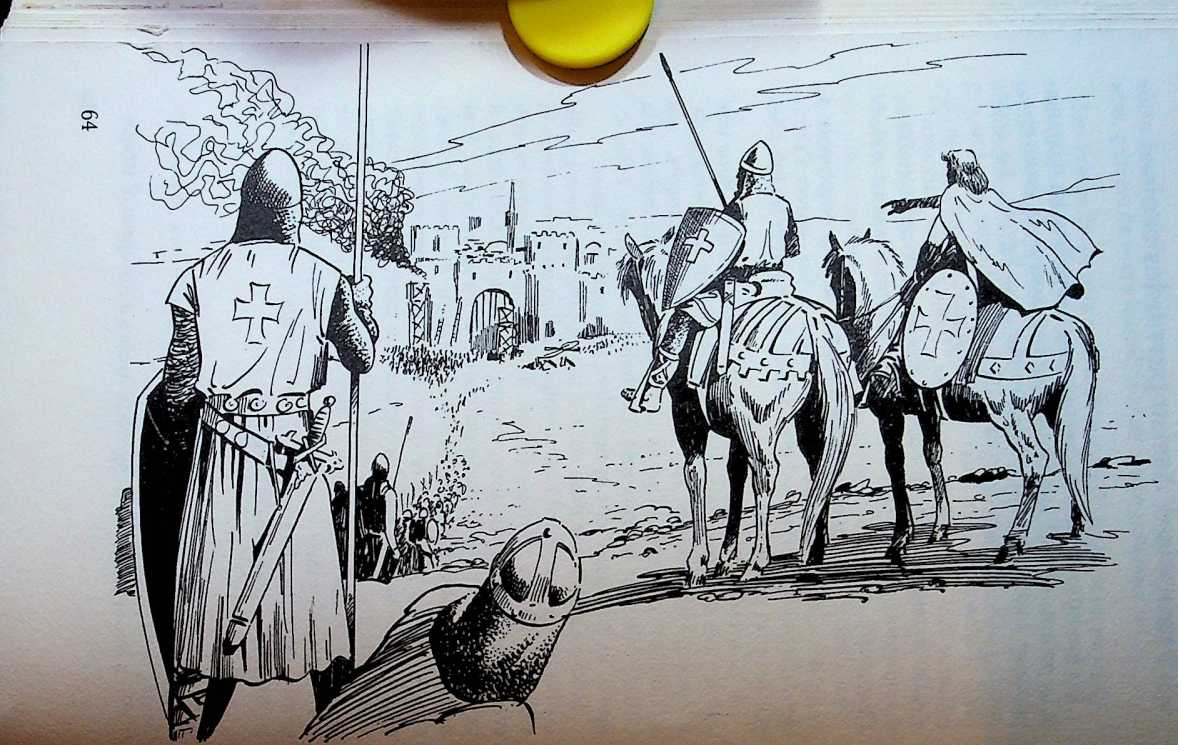 Mais l’armée des Croisés assiège la forteresse. presque inexpugnable de Damiette, en Egypte.Les F reres baissèrent la tete et dirent * « Pere, nous sommesprêts à obéir en toutes choses ». François d’/\.ssise se réjouit dece bon vouloir et leur dit, plein d’affection : «Très chers fils,pour que vous puissiez mieux exécuter les commandementsde Dieu, veillez à ce que la paix, l’entente et un amour inébranlable régnent parmi vous. Imitez Jésus-Christ dans lapauvreté, l’obéissance et la chasteté. Car le Seigneur a étéobéissant de Sa naissance à Sa mort, oui jusqu’à la mort sur lacroix. Reposez-vous sur Dieu seul, Il nous conduit et nousaide. »François envoya trois Frères de son Ordre à Tunis, deux enGrèce, six au Maroc. Il annonça qu’il se rendrait lui-même enEgypte auprès du Sultan.Les Frères s’exclamèrent : «Père François, ne le fais pas. Ilte tuera. Ah ! bon Père, faut-il vraiment nous séparer ?Comment pouvons-nous, sans toi, faire la volonté de Dieu ? »Malgré sa profonde émotion, François d’Assise leur réponditavec une grande assurance : «Faites confiance à Dieu, mesfils. Celui qui vous envoie vous accordera, dans sa miséricorde, force et secours. » Et il leur donna le conseil suivant :«Il existe pour les Frères, qui se rendent par amour auprèsdes non croyants, deux sortes de comportements. Le premierconsiste à ne pas combattre ou quereller en paroles, mais à sesoumettre, selon la volonté de Dieu, à toute créature, témoignant ainsi de la foi chrétienne. La deuxième attitude consiste- lorsqu’ils remarquent que cela plaît à Dieu - d’annoncerl’Evangile, d’exhorter les gens à croire en Dieu le Père, le Filset le Saint-Esprit, à se faire baptiser et à devenir chrétiens.François d’Assise choisit deux Frères, son vieil ami Pietrodei Cattani et le Frère Léon qui l’accompagna partout et qui atout noté. Le jour de la Saint-Jean 1219, ils quittèrent le portd’Ancône et jetèrent l’ancre un mois plus tard près de Saint-Jean d’Acre. De là, ils se dirigèrent vers le sud et rencontrèrent devant Damiette l’armée des Croisés.Le siège de cette puissante forteresse durait déjà depuis uncertain temps et semblait ne pas vouloir finir. Les combatsétaient presque quotidiens. Peu avant l’arrivée des trois Frères une grande bataille avait eu lieu qui coûta la vie à deuxmille Sarrasins. Sur quoi, les Croisés risquèrent 1 assaut de laplace forte, mais ils furent repoussés par les Musulmans et65subirent de lourdes pertes. Ceux-ci étaient conduits par leurvaleureux chef Melek el Kamel, sultan d Egypte.Après quelques jours de présence au milieu des Croisés,François d’Assise dit à ses compagnons : «Ah Frère Léon,nous voulions nous rendre auprès des non-croyants pour lesconvertir, mais ceux-ci — les Croisés — ont plus besoin de conversion que les Musulmans.» Sur ce, les Frères sillonnèrentjournellement le camp et annoncèrent l’Evangile. Mais lessoldats faisaient la sourde oreille. Ils étaient obsédés parl’idée qu’ils prendraient bientôt Jérusalem et qu’ilspourraient la piller. Et lorsque François s’adressait à leurconscience : «Etes-vous encore chrétiens ? Avez-vous doncoublié Jésus-Christ, son enseignement et son conseil évangélique ? Vous êtes pourtant bien venus de l’autre côté de laterre pour délivrer le Saint Sépulcre ! » Alors, ses auditeursriaient et se moquaient de lui. Ils lui lancèrent des pierres et semoquèrent de sa robe de moine.Peu de temps après, les Croisés subirent une lourde défaite, laissant cinq cents soldats sur le champ.de bataille.Alors les coeurs de beaucoup s’ouvrirent et ils se repentirent.Un ancien document rapporte que nombre d’hommes entrèrent dans l’Ordre des Franciscains parce qu’ils étaient persuadés d’y trouver des frères qui prenaient au sérieux l’enseignement dej ésus-Christ.Enfin, François trouva l’occasion de faire ce pour quoi ilétait venu en Egypte : c’est-à-dire de rencontrer des non-chrétiens et de leur annoncer la Parole de Dieu. Il se servit desnégociations de paix, organisées après la grande défaite,pour parvenir avec le Frère Léon, jusqu’auprès de Melek elKamel.Le chemin était long et pénible à travers les sables du«noman’s land». «Je suis tellement affamé», disait le FrèreLéon. Mais François désignait les minarets de Damiette et luirépondait : «Frère, as-tu peur ?» «Oui, bien sûr», répondaitLéon, «mais je veux t’accompagner partout». «Aussi auparadis ? » demanda François en désignant encore une fois lesminarets. «Aussi au paradis» répondit Léon. «/Mors, enavant ! » dit François d’Assise, «nous sommes bientôt arrivés ».Mais il sembla qu’ils ne devaient pas atteindre le Sultan.Car, tout à coup, deux Sarrasins bondirent hors d’un buisson66brandissant leurs cimeterres et fondant sur les deux frères.«Chez le Sultan, chez le Sultan ! » criait sans cesse François.Alors, les deux Musulmans se calmèrent, les emmenèrent enville et les conduisirent chez le Sultan. Celui-ci était assis surson trône, dans son palais. C’était un bel homme à la barbenoire, au nez aquilin et aux yeux noirs profondément enfoncés. Il portait un turban vert sur lequel était fixé une demi-lune de corail. A côté de lui, cimeterre au poing, se tenait ungigantesque Sarrasin.«Qui êtes-vous ? Que voulez-vous ?» demanda le Sultan.François d’Assise répondit : «Nous sommes des chrétiens.Jésus-Christ nous a envoyés vers toi. Il a eu pitié de toi. Il veutle salut de ton àme. » Il lui annonça l’Evangile et loua Dieu, etce faisant, il entra, comme à l’accoutumée, dans un tel enthousiasme qu'il chantait et dansait.Alors le Sultan eut un sourire moqueur et dit au FrèreLéon : «Et toi, frère, tu n’as encore rien dit. » «J’ai faim » répondit Léon. Alors le Sultan rit et ordonna de leur servir àmanger. Puis il congédia les deux courageux évangélistes etleur dit : «Priez pour moi afin que Dieu me révèle quelle foilui agrée le plus ».François d’Assise séjourna plusieurs jours dans le camp desMusulmans et prêcha librement ; mais la plupart des cœursrestèrent fermés.Le 5 novembre 1219, Damiette capitula. Le Sultan s’enfuità cheval, mais dut abandonner tous ses biens et son harem.Alors commença le pillage, si brutal et si sauvage queFrançois d’Assise fut rempli d’effroi et de dégoût. En larmes,il allait d’un soldat à l’autre, les adjurant d’avoir pitié. Railleurs, ils l’écartaient et fracassaient les portes des maisons.Bientôt il n’y eut plus partout que gémissements et plaintes.La fumée des maisons en flammes montait vers le ciel et sur lepalais du Sultan flottait la bannière du Christ.Alors François d’Assise s’agenouilla sur le seuil du palaiset, levant les mains, pria Dieu de détourner sa face de Damiette et de ne pas prendre acte des agissements de cessoldats. «Mon Dieu ! » s’exclama-t-il en pleurant, «l’hommedevient une bête au cours de la guerre, oui, une bruteassoiffée de sang. Il perd le visage que tu lui as donné et estsemblable au loup et au sanglier. Aie pitié des hommes et redonne-leur à nouveau un visage humain, ton visage, ô monDieu. »67L’étoile à six branchesAnnette, étudiante de deuxième année en médecine, étaiten train de boucler sa valise ; qui était si pleine qu elle avaitde la peine à la fermer. Pourtant elle y ajouta une paire devieilles chaussures qui, au grand dépit de sa logeuse, étaientsuspendues au mur, à la place d’un tableau. «Il faut absolument que vous m’accompagniez », dit Annette en regardantaffectueusement les chaussures. Il n’y avait rien de beau àdécouvrir en elles : des semelles usées, des morceaux de toiletachés, gris brun, effilochés, le bout ouvert. Et pourtant ellesétaient le bien le plus précieux d’Annette : elles avaient appartenu à Hannah et savaient parler d’amitié et de séparation, de peine et de réconfort et aussi de ce triste soir de novembre d’il y a quelques années.A cette époque-là, à la fin d’un après-midi, Annette montadans le tram archibondé sans regarder autour d’elle. Ellemenait d’acheter un billet de concert pour le lendemain et seéjouissait beaucoup, car ce serait le premier où elle irait seule ; elle n’avait pas encore treize ans, et en pensée, elle sevoyait déjà au concert. Elle ne prêta attention à son entourage, que lorsque l’altercation à l’entrée du tramway devintnette et bruyante. Sans doute, un Juif devait s’y trouver etcela en énervait quelques-uns.A l’intérieur du véhicule, personne n’avait pris part à laquerelle, sauf une femme, près d’Annette, qui disait s’étonner depuis longtemps qu’on n’ait pas interdit à de «tels individus » d’user des moyens de communication publics. Ils pouvaient bien aller à pied. Elle l’avait dit à la ronde sanss’adresser spécialement à quelqu’un et n’avait pas reçu deréponse. On était fatigué et... prudent, en novembre 1942.A la place de Berlin, le tramway se vida quelque peu et An-Là où il y a le désespoir, que jemette l’espérance.68nette put s’asseoir et apercevoir la plate-forme avant. Il n’yavait plus qu’un voyageur : une jeune fille. Elle ne la voyaitque de dos, mais elle sut aussitôt que c’était Hannah. Hannahqui n’habitait plus dans la même maison qu’eux, quand An-nette rentra des vacances d’été. Hannah qui était partie àl’étranger avec sa famille, aux dires de ses parents ; Hannahqui lui était aussi chère et proche qu’une sœur, depuis toujours, avec qui elle avait parlé de tout et tout partagé : leschoses sérieuses et drôles, tristesse et joie, école, jeux, livres,violon, en un mot tout ce que ses treize années lui avaient apporté dans la vie. Pas un jour ne s’était écoulé sans qu’elles sesoient rencontrées, même ces dernières années, quand sonpère prit ombrage de leur amitié, quand Hannah dut fréquenter une autre école et n’avait plus aimé jouer dans la rue.Bien sûr, elle avait appris qu’Hannah étaitjuive, mais celaétait sans importance. Aucune ombre n’avait assombri leuramitié jusqu’à ce grand jour sombre : Hannah l’avait abandonnée, sans le moindre mot d’adieu. Et maintenant cettejeune fille, disparue sans laisser de trace, et qu’elle croyaitn’importe où à l’étranger, se tenait tout près d’elle.Le cœur d’Annette battit quelques instants, rapide, heureux. Mais avant qu’elle ne se levât pour s’approcher de sonamie, celle-ci se tourna légèrement et Annette vit l’étoile,cette étoile écœurante, jaune, l’étoile aux six branches*.Colère, honte, peur, pitié, tristesse chassèrent de son cœur lajoie de la rencontre et Annette, d’habitude vive et spontanée,resta assise, désemparée et découragée.Lorsque, plus tard, elle pensait à cette rencontre - et celalui arrivait souvent — elle savait que ce n’était pas l’étoile ni lefait d’être subitement consciente de la façon dont les autresconsidéraient Hannah qui l’avait empêché de se lever, mais leregard d’Hannah qui l’avait frôlée, étranger et indifférent.Son point d’arrêt était depuis longtemps dépassé, mais* Par ordre du gouvernement hitlérien lesjuifs devaient porter visiblement sur leurs vêtements une étoile jaune à six branches, l’étoilede David. Cette obligation permettait rapidement aux nazis dereconnaître les J uifs.69pouvait-elle laisser partir Hannah vers l'inconnu, maintenantqu’elle l’avait retrouvée ?Hannah sauta du tramway,-avant que celui-ci ne s’arrêtaau terminus. Elle marchait vite et Annette avait de la peine àla retrouver dans le crépuscule. Enfin, elle la repéra et se mità courir. Les pas d’Hannah résonnaient régulièrement surl’asphalte de la route et leur rythme paisible rendit à nouveauà Annette confiance et entrain.Lorsqu’elle fut presque rattrapée, Hannah s’arrêta. Craintive, elle regarda autour d’elle.«Ici, il n’y a presque plus de maisons, personne ne nousverra, affirma Annette, rassurante, et de toute laçon, celam’est égal. » Elle respira profondément et prit le bras de sonamie. «Tu ne peux pas savoir combien tu m’as manqué, combien je me réjouis de t’avoir retrouvée. » Hannah secoua sonbras 1 h)ur enlever la main de son amie et dit doucement : «Tuaurais dù me laisser partir, cela aurait été préférable pourtoutes les deux. De toute façon, nous ne pouvons plus êtreamies, car une amitié doit être un équilibre entre donner etrecevoir. Je n’ai plus rien à donner et je ne veux rien recevoirde toi, ni pitié ni aumône. D’ailleurs, nous nous sommesrassemblés et habitons ici à l’extérieur ».Annette resta muette, non pas tant à cause de l’allusion àl’aumône, mais parce qu’Hannah avait dit «nous» et avaitévoqué par là quelque chose de nouveau, d’étranger, unecommunauté qu’elle ne connaissait pas, qu’elle ne devait jamais connaître, une communauté à laquelle Hannah ne voulait pas l’associer. «Nous» ne signifiait autrefois que «An-nette et moi ». Elle ne voulait pas admettre que quoi que cesoit puisse être plus fort qu’une amitié, en tout cas plus fortque leur amitié et Annette décida de combattre avec l’ancien«nous » contre le nouveau.- Pouvons-nous nous rencontrer quelque part, tous lesjours ? Ici, au milieu des champs ou dans la forêt ?- Non.- Ou tous les vendredis, comme aujourd’hui ?70- Annette, si tu savais ce que je sais, tu ne ferais pas de tellespropositions.— Je ne veux pas le savoir. Je sais que tu es là, je me réjouis ettu n’auras plus jamais le droit de partir.Elle glissa son bras sous celui de son amie qui, cette fois, yconsentit. «J’ai quelque chose de beau pour toi, Hannah »,continua alertement Annette et elle tira son billet d’entrée auconcert de la poche de son manteau. Demain soir il y a unconcert de Bach, tu iras. Le cinquième concerto brandebour-geois pour deux violons, etc... Ne te fais pas de souci à causede l’étoile. Nous nous rencontrerons avant, nous échangerons nos vestes. Tu vas au concert et je déambule en attendantle long des rues, personne n’y verra rien dans l’obscurité, etmême ! Tu dois bien te déplacer ainsi et tu n’y peux rien. »Un triste sourire apparut sur le sombre visage d’Hannah.Elle pensa qu’Annette était toujours la même : charitable,cordiale, pensant que tout le monde était comme elle. Annette n’avait pas changé dans les derniers mois, mais elleHannah, était devenue tout autre. Elle avait l’impressioid’être l’aînée d’Annette, non pas de quatre semaines, mais deplusieurs années, de n’avoir jamais vécu dans le monde danslequel Annette voulait la faire revenir, monde dont elle avaitla nostalgie, dont elle avait peur et vers lequel elle n’avait pasle droit de regarder.Elle lui dit : «Je n’y puis rien et toi non plus. Ce n’est pas tafaute si nous devons habiter dans des baraques à côté des tasd’ordures, si nous n’obtenons pas de bons d’achat et seulement de mauvaises cartes de ravitaillement*. Tu ne nous craches pas au visage, ce n’est pas toi qui as brisé mon violon ; tun’es pas responsable si nous devons porter l’étoile, si régulièrement quelques-uns des nôtres sont emmenés par la policeet si nous osons à peine nous risquer dans les rues et dans les* Durant la deuxième guerre mondiale les fournitures de produitsalimentaires et de vêtements étaient rationnées. Pour tout achat demarchandise : pain, sucre, confiture, etc... l’acheteur devaitposséder une carte de ravitaillement et remettre un ou plusieurs tickets.71magasins pour y faire nos achats. Tu n es pas coupabled’avoir des parents allemands et pas moi, qui suis une fille deJuifs... Nous devons nous en accommoder : nous n’y pouvonsrien, absolument rien. »Elle disait tout cela très doucement, sans amertume,comme quelqu’un qui s’est fait une raison d’une situationirréversible. «Trois choses avaient égayé ma vie : mon violonet la musique, mes parents et toi. Les deux premiers sontmorts. Je dois rester auprès de mes parents pour essayerd’embellir un peu leur vie. Et toi : je te remercie pour toutAnnette. Adieu ! ».Hannah s’était arrêtée. Annette comprit que l’heure de laséparation était venue, mais elle savait aussi qu’elle devait encore dire ou faire quelque chose, sans quoi elle ne seraitjamais délivrée, pendant tout le reste de sa vie, d’un poidsterrible. «J’irai chez l’administrateur du district et je lui diraide ne pas agir ainsi... Je chercherai Hannah, je la cacheraidans le grenier... je lui offrirai mon violon... je coudrail’étoile juive sur mes habits... j’irai chez eux dans les baraques, je...» Elle n’était submergée que par des projets impossibles et elle s’assit au bord de la route, sur un tas depierres tout humides. Soudain ses jambes se mirent à trembler et sa voix aussi lorsqu’elle se dit enfin que l’on ne pouvait, en gros, rien faire si son peuple se conduisait d’unefaçon aussi ignoble à l’égard du peuple d’Hannah ; mais leuramitié durerait, même si elles ne devaient plus se voir pendant un certain temps, parce que cela ne dépendait qued’elles. «Et en ce qui concerne l’équilibre, tu as raison ; maisce n’est pas ton côté qui est alourdi par l’aumône et la pitié,mais le mien, à cause de... » Annette s’arrêta et chercha unmouchoir dans la poche de son manteau. Il faisait nuit et elleespérait qu’Hannah ne verrait pas ses larmes. Mais, il y avaitencore assez de clarté pour qu’elle pût voir les chaussuresd’Hannah à côté des siennes, qu’elle avait pû acheter deuxjours avant grâce à un bon d’achat du service du ravitaillement. Elle vit les vieilles chaussures en tissu d’Hannah, quiétaient déjà trop petites en été et dans lesquelles elle avaitdécoupé un trou pour les orteils.72Annette entrevit une possibilité pour sauver leur amitié.«Hannah, avant de nous séparer, nous allons nous faire uncadeau, ce sera un symbole. »«-Une pierre de ce tas ? », demanda Hannah pour rendrela conversation moins pesante. Mais déjà Annette s’était agenouillée devant son amie, lui enlevait ses chaussures mouillées pour lui mettre ses propres chaussures de cuir chaudes.Avant qu’Hannah ne puisse protester, Annette se trouvaitdéjà devant elle avec les vieilles chaussures humides auxpieds. Annette sentait combien ses pieds en souffraient, maiselle était heureuse. Hannah devait porter toute seule tous lesautres soucis, mais celui-ci, elle avait pu le lui prendre : sansdoute le plateau de la balance a-t-il légèrement monté. Chère, chère Hannah !Encore aujourd’hui, de nombreuses années après ce soirde novembre, Annette devenue adulte se souvenait du peu deprise qu’avaient eu sur elle ses pieds endoloris, ses parentfâchés et ses camarades moqueurs. Elle portait les chaussure:d’Hannah comme si elle était la mandataire de tous, elle lesportait pour la sauvegarde de leur amitié.Et la dernière chose qu’Annette avait entendu d’Hannah,c’étaient ses pas sur le chemin ; les pas d’Hannah qui s’enallait dans l’obscurité... avec ses chaussures.73Seulement une baraqueLa malédiction de la guerre c’est d’attiser la haine par tousles moyens de la propagande et du mensonge. Car on croitque la haine accroîtra la force des combattants. C’est pourquoi la guerre ouvre plus de blessures secrètes qu’on n’en voitde réelles dans les hôpitaux. Et c’est pourquoi les dévastations de l’âme sont plus importantes que les champs de ruinesextérieurs.Le véritable amour ne se laisse pas décourager par lestriomphes apparents de la haine, mais apparaît plus étonnantsur ce sombre arrière-plan. Cet amour, né de la foi, tire sonorigine de la victoire complète de Jésus-Christ. C’est pourquoi , il ne connaît ni amertume, ni fin, mais conserve sa forcetriomphante.Dans le Holstein, après la fin terrible de la seconde guerremondiale, un camp U.N.N.R.A. s’était installé dans les baraques construites, sous le régime nazi, pour les ouvriers duservice du travail obligatoire.L’U.N.N.R.A. avait été créé en 1946, comme organisationannexe de 1’0.N.U.*. Sa tâche consistait à rassembler les déportés et à les aider jusqu’à ce qu’ils aient pu retourner chezeux ou qu’ils aient pu trouver une nouvelle patrie outre-mer.Les administrateurs venaient des pays victorieux ou des paysoccupés pendant la guerre 1939-1945 par les Allemands.Dans ce camp du Holstein étaient rassemblés des Polonais.C’était précisément parmi eux que la haine contre l’oppresseur était vive ; ils avaient subi des années d’humiliation etleurs relations avec leurs voisins allemands avaient été de toustemps très instables. Les souvenirs qu’ils racontaient aux gensde l’U.N.N.R.A. ne pouvaient pas disposer ceux-ci favorablement à l’égard des Allemands, dans le pays desquels ilshabitaient maintenant. Et à la vue de la misère des Allemands, l’on haussait le plus souvent les épaules d’une maniè-* O.N.U. = Organisation des Nations Unies.74re entendue : «Ils ont ce qu’ils ont mérité, le vin est tiré, ilfaut le boire. » A peine le camp de l’U.N.N.R.A. avait-il étélevé et les derniers Polonais partis que toute une armée deréfugiés de Prusse Orientale prit possession des baraques, ausol de ciment froid, et infestées de poux. La plupart des réfugiés étaient des veuves et des enfants qui avaient échappé auxdangers menaçants en fuyant par la mer. Ils attendaientmaintenant une nouvelle patrie. Une immense misère humaine se rassembla ainsi à nouveau entre les murs de tôle ondulée, misère d’autant plus amère qu’à peu près rien n’avaitété préparé pour y remédier. Car il s’agissait cette fois deressortissants du peuple vaincu.Il y avait aussi un pasteur parmi les réfugiés. Il était lui-même originaire de Prusse Orientale et venait d’être libéré,par les Américains, d’un camp de prisonniers. Il évalua, d’unseul coup d’œil, tout ce qui devait être fait pour soulagercette misère accumulée. Mais il savait aussi que la vraiemiséricorde était la miséricorde qui soulageait l’âme. A quoibon les restes de laine qu’il cherchait à collecter pour le tricotage, à quoi bon les vieilles couvertures de laine pour leuimisérables grabats si leur âme était encore glacée après touill’horreur qui était derrière eux. Il reconnut qu’ils avaientconsciemment ou non - besoin de la puissance et de la direction de Dieu. Mais il n’y avait pas de local, ni pour laprière, ni pour le culte, et encore moins un lieu pour s’occuper des enfants.Et pourtant, il aurait pu y en avoir un : une grande baraqueen bois se dressait tout près et elle aurait convenu à merveille.Mais elle était à la disposition de l’U.N.N.R.A. Trois fois lepasteur avait présenté une requête pour qu’on lui cède labaraque à des fins religieuses ; trois fois la requête avait étérejetée.Une nuit, le pasteur se retournait, agité, sur sa paillasse,derrière l’armoire où il avait dressé son lit de fortune. Lesommeil le fuyait. L’insécurité de ces «sans-logis » le poursuivait dans ses nuits blanches. «Mon Dieu ! Mon Dieu ! Quedois-je faire ? Si je ne peux pas T’annoncer comme le Bergerà ceux qui sont toujours sans guide, ils retourneront de plusen plus à l’étar sauvage. Déjà les habitants voisins se plaignent75de l’augmentation des vols. La faim pousse les enfants à courir mendier en ville, pourquoi ne me donnes-tu pas la baraque afin que je puisse rassembler jeunes et vieux autour de TaParole ? »Est-ce la réponse de Dieu qu’il entendit en cette heure deprière ? «-Tente-le encore une fois ! Présente ta requête unequatrième fois ! » —« -Est-ce que cela en vaut la peine ?» —« —Tente-le toujours ! ».Le jour suivant, le pasteur écrivit sa quatrième requête. Lelendemain déjà, il fut appelé au bureau de l’U.N.N.R.A. Ils’assit en face d’un homme inconnu. «— Vous voulez labaraque ? Comment se fait-il que vous la demandiez pour laquatrième fois ? Vous avez pourtant déjà reçu trois réponsesnégatives ! Je veux vous dire une chose : le directeur del’U.N.N.R.A. est votre ennemi juré. Il ne vous donnera sûrement pas la baraque. »Faut-il infliger un démenti à la voix de l’autre nuit ? «Ah,mon Dieu, aie pitié des enfants sans foyer, des jeunes dépravés, des veuves sans consolation ! » supplie le pasteur au fondde son cœur. Mais, que peut-il faire ? Prendre courtoisementcongé après ce refus ? Nerveusement il s’agite sur sa chaise.Alors l’autre intervient encore une fois : «Attendez ! le directeur de l’U.N.N.R.A. est parti en vacances pour quelquessemaines. Je le remplace pendant ce temps. Je suis Hollandais. Savez-vous ce que cela signifie ? Votre peuple a horriblement maltraité le mien et ma famille en particulier. Celaexige vengeance ! Comprenez-vous ? La vengeance chrétienne proclame : «Fais le bien ! Vous aurez la baraque ! »Peu de jours après, le local pouvait déjà être livré à sa nouvelle destination. Une garderie d’enfants fut ouverte, on y entendit les sermons du dimanche et la jeunesse s’y rassembla.Bientôt une petite cloche annonça la prière du matin. Mêmeun chœur se forma. La jeunesse s’y retrouvait pour dejoyeuses soirées. Quelques années plus tard, au même endroit, une florissante église s’était formée. Elle témoignaitd’une vie spirituelle active. Là où se dressaient autrefois lesbaraques en tôle ondulée des réfugiés, s’élèvent maintenantdes maisons coquettes au milieu des jardinets.Et tout cela commença par... une vengeance chrétienne !76Le prédicateur de rue de ShinkawaLejeune étudiant pousse sa charrette à deux roues le longdes rues de Kobé. Elle est surchargée de livres, de vêtementset de quelques autres pauvres objets de ménage. Les genss’arrêtent et le suivent des yeux. Cet homme malade etpitoyable est la misère personnifiée.Mais l’étudiant ne se laisse en rien distraire. Il connaît sonchemin. Plus il s’éloigne, plus les maisons deviennent pauvreset les routes sales. Il s’approche de Shinkawa, l’un des huitquartiers misérables de Kobé. Il s’arrête une fois, pour sereposer. Alors, il aperçoit une bande d’enfants curieux qui lesuit. Aimablement, il leur fait un signe de la tête.«— Où veux-tu habiter ? » demande, confiante, une petitefille.«— Accompagne-moi et je te le montrerai », répond l’étudiant. Quelques instants après, il s’arrête devant une petitemaison et en ouvre la porte. Mais, effrayés, les enfants reculent et disparaissent aussi vite qu’ils étaient venus.Tojohiko Kagawa ne s’étonne pas. Un meurtre a eu lieudans cette maison il y a quelque temps. Les taches de sang auxmurs témoignent de l’acte horrible. Personne ne veut doncplus l’occuper, et il a pu l’acquérir à bon compte. Tojohikone craint pas les esprits des morts. Dieu habitera avec lui danscette maison. Il décharge donc la charrette et s’installe tantbien que mal dans cette demeure sombre et peu accueillante.Toussant, fiévreux, les yeux ouverts, il reste allongé longtemps sur sa natte.Lejeune étudiant sait qu’il est atteint d’une grave tuberculose pulmonaire et qu’il est incurable. Quant il avait demandéaux médecins combien de temps il lui restait à vivre, ceux-ciLà où il y a les ténèbres, que je mette la lumière.77avaient haussé les épaules et répondu : trois à quatre mois.Cette réponse le secoua jusqu’aux racines de son être. Etudiant en théologie, il avait dès ce jour regardé avec d’autresyeux ce qui lui restait à vivre, â vue humaine.Il avait lu, quand il était lycéen, le livre de Henry Drum-mond qui a pour titre : «Le plus important dans le monde ».Cet ouvrage traitait de l’amour selon I Corinthiens 1 3. Depuisce jour, il sait qu’il veut vivre sa vie au service de cet amour.La vie dejohn Wesley * devint aussi un modèle pour lui carcelui-ci, bien qu’atteint de la même maladie, a pu accomplirune grande œuvre. Ainsi, il veut vivre les derniers mois qui luirestent, parmi les plus pauvres de Kobé et être à leur servicedu mieux qu’il pourra.Les gens de Shinkawa remarquent bientôt leur nouveauconcitoyen. Le soir, lorsque, épuisés et hébétés, ils se reposent de leur dur labeur devant leur maison, lorsque lt . enfants, bruyants et querelleurs, occupent encore les rues sales,lorsqu’à la nuit tombante les jeunes partent pour une expédition douteuse, alors apparaît quelque part la chétivesilhouette de Tojohiko. Au milieu des gens, parmi les pauvres, les ignorants, les exploités, les malades, les mendiants etles brigands, il prêche en plein air. Chaque soir, il est là. Detemps à autre, un auditeur dresse l’oreille et le suit dans sadumeure pour en apprendre davantage.Il prêche toujours à la fin d’une journée bien remplie etcommencée par Tojohiko à 5 heures du matin. A cette heureinhabituelle, il rassemble dans son logement, pour les instruire, des garçons doués qui n’ont pas le temps de fréquenterl’école. A 7 h, il commence la visite des malades. Il rechercheles gens dont personne ne s’occupe. Les uns ont besoin demédicaments qu’il leur procure l’après-midi. D’autres doivent être hospitalisés d’urgence et il les transporte sur sacharrette.* Célèbre prédicateur anglais du XVIIIme siècle. Ses adeptes constituèrent l’Eglise méthodiste, l’une des plus importantes Eglises protestantes dans les pays anglo-saxons.78Il se réserve ensuite quelques heures de la matinée pendantlesquelles, il s’asseoit et continue d’écrire le livre auquel ilvoudrait donner comme titre : « Au-delà de la frontière de lamort ». Il y parle de sa vie à Shinkawa.Il passe à nouveau l’après-midi parmi ses voisins. Quel travail ne reste-t-il pas à faire ? Il est conseiller matrimonial,juge de paix, infirmier, agent d’entr’aide, gardien d’enfants,chargé de cure d’âme : tout en une personne. Un jour, ilperçoit les échos d’une terrible scène de ménage entre deuxépoux de son voisinage. Leurs invectives et leurs juronsameutent tout le quartier. Tqjohiko pénètre chez eux ets’enquiert de la raison de la dispute. L’enjeu en est une toutepetite pièce de monnaie. Sans mot dire, il tire son maigregousset et dépose une pièce sur la table.La situation est encore pire dans une autre maison, dans laquelle habite une vieille femme qui l’a prié à plusieurs reprises d’enterrer un enfant. L’affaire lui parait suspecte. Ildécouvre que cette femme prend en charge, contre une pension, des enfants non désirés de parents pauvres. Alors elle leslaisse dépérir sans soins ni nourriture jusqu’à ce qu’ils meurent et fassent place à de nouveaux enfants pour lesquels l’escroc exige à nouveau une pension (un tel commerce d’enfantsn’est pas rare à Shinkawa). Lorsque Tqjohiko découvre cetteterrible machination, la police est également déjà sur la piste.La femme, qui vient de maltraiter son dernier enfant«adopté», est arrêtée. Alors Tqjohiko, qui se trouve justedevant un examen de théologie, s’occupe du petit être fiévreux qui n’a plus que la peau sur les os. Il le soigne, le couveet lui redonne, grâce à son affection, le goût de vivre. Et dansune banlieue de Kobé, il trouve une nouvelle maman pourcette fillette. Plus tard, il se rend à nouveau dans cette banlieue, se cache près de l’école et attend la récréation. Il voitalors la petite fille qu’il a sauvée jouer gaiement parmi les autres enfants.Parfois Tojohiko accompagne de jeunes papas analphabètes au bureau de l’état civil pour les aider à faire inscrire unnouveau-né. D’une écriture propre et pointue, il remplit patiemment les formulaires.79Lorsque, vers le soir, il sent monter la fièvre, il se vêt de seshabits les plus légers et sort dans la rue où il fait frais. Là ils’amuse avec les enfants du quartier. A six heures, après leurtravail en usine, ses élèves reviennent pour une leçon et aprèsun bref repas, il prêche dans la rue. La journée de Tojohiko setermine à dix heures.Mais il ne récolte pas seulement reconnaissance et affection. De jeunes garnements font irruption dans son logementet réclament son dernier sou. Il le leur donne. Une autre fois,il est maltraité par un voleur ivre qui, en plus, brise fenêtreset meubles. Tojohiko supporte tout en silence et continue àaimer. Et lorsqu’il est victime d’une maladie de peau contagieuse (un mendiant lui a transmis la gale) il ne se retire pas etreste parmi les gens.Il est parfois rempli de découragement parce que bien peude choses semblent changer dans ces bidonvilles. A nouveau,unjaponais a été assassiné tout près de sa maison. Tojohikoest assis dans sa chambre ; il est au bord de ladépression lorsqu’on frappe à sa porte. Un mendiant, qui est son ami, entreet le trouve triste et soucieux. Ils s’entretiennent du fait diversépouvantable. Et le mendiant le console à sa façon en lui disant : «Shinkawa est devenu meilleur depuis que tu es venuchez nous. Il y a trois ans, treize meurtres furent commis ici. Ily a deux ans : dix. Puis tu es venu. L’an dernier, il n’y en a euque six et cette année, quatre personnes seulement ont ététuées. Les jeux de hasard ont également diminué. »Mais Tojohiko reconnaît combien son action solitaire estpeu efficace dans le bidonville où tant d’autres forces destructrices sont en action. Il y a aussi ici des escrocs qui, sansvergogne, n’hésitent pas à exploiter les plus misérables despauvres. Alors il lui vient une idée. Il a loué à côté de sa demeure, une deuxième maison dont il a fait une pension libre.Maintenant il voudrait encore ouvrir un restaurant pour offrir aux pauvres, pour très peu d’argent, un modeste repas.Un ami américain lui remet un petit capital, avec lequel ilpeut acquérir une maison de l’autre côté de la rue. Quelquesjeunes, qui ont entendu ses prédications et se sont convertis,80entrepris, seul, d’innombrables expéditions de vol. Plusieursrendent service dans la cuisine et distribuent les repas de riz.Mais un tel restaurant ne saurait durer. Beaucoup de gensviennent, mangent et s’en vont sans payer. Comme, en outre,les tarifs sont très bas, le fonctionnement d’une telle affairene peut être assuré que par une aide constante. La fermeturea lieu au bout de trois mois. Apparemment, c’est un échec.Mais Tojohiko a beaucoup appris pendant cette expériencequi a été un premier pas qui lui servira plus tard dans son travail social.L’activité de Tojohiko ne se limite pas à Shinkawa. Tous lessamedis, il visite les autres quartiers pauvres, l’un aprèsl’autre. Il prêche aussi sur les quais, même sur les bateauxamarrés, partout où l’on veut bien l’écouter. Et si d’aventure, il doit remplacer un pasteur dans une église de Kobé, lesgens sont surpris par le sermon ardent du prédicateur de ruede Shinkawa.Quand la fatigue l’accable, Tojohiko escalade la hauteurqui s’élève immédiatement derrière le port. Il dépasse lesmaisons, il est seul dans la montagne et il peut se détendre. Làil prie aussi. Quelquefois un ami l’accompagne. Il prie à hautevoix et lutte avec Dieu pour les âmes qui lui sont confiées.«Mon Père, donne-moi un nouveau quartier de misère,donne-moi la ville de Kobé, donne-moi le Japon. Allume lefeu de l’amour et de la justice dans mon Japon bien-aimé.»C’est ainsi que travaille cet homme gravement malade à quiDieu donne de nouvelles forces jour après jour.Tojohiko trouve aussi accès dans quelques usines. Et cela sepasse quelquefois d’une façon remarquable. Voici l’exemplede Takeuchi, un jeune gars qui travaille dans des conditionspeu hygiéniques, dans une usine de nacre. Enfant, Takeuchi afréquenté l'Ecole du Dimanche.* Puis une vie sauvage a toutrecouvert. Il s’est uni à un ami qui l'entraîne aux actes les plusscabreux. Huit fois, ils ont livré des combats au couteau ; il a* Classe de formation biblique et spirituelle organisée le dimanchedans la plupart des églises protestantes.SIfois, il a été grièvement blessé et a perdu un oeil. Takeuchientend, dans la rue, le message de Tojohiko et commence unetoute autre vie. Et comme le message biblique ne lui est pasinconnu, sa foi s’approfondit rapidement. Il ne nourrit pas deplus grand désir que de faire annoncer Jésus à ses camaradesde travail. Il demande à Tojohiko de leur expliquer la Bible,le soir. Bientôt un ami de Takeuchi se convertit et tous lesdeux vont rejoindre Tojohiko pour 1 aider dans sa tâche.Un ami chrétien de Tojohiko possède, à l’extérieur deShinkawa, une imprimerie occupant soixante-dix travailleurs, parmis lesquels se trouve un certain nombre de jeunesfilles. Chaque semaine, Tojohiko peut y tenir des études bibliques. Il rassemble les jeunes filles autour de l’harmoniumet leur enseigne des cantiques. Et bientôt, il y a aussi dans cette firme des disciples de Jésus, garçons et filles. Haruko n’enfait pas encore partie bien qu’elle ait entendu Tojohiko à plusieurs reprises. Elle décide, un dimanche, d’aller au cinéma,mais toutes les places sont prises. Que doit-elle faire de sa soirée libre ? Elle se souvient alors d’un récit de Tojohiko au sujet de son travail à Shinkawa. Malgré l’obscurité et le dangerque peut courir, dans un bidonville, une jeune fille non accompagnée, elle se met en route pour Shinkawa. Elle trouvesans peine la petite maison de Kagawa et reste devant la porte.Elle n’ose pas entrer et de plus, la petite pièce est plus quepleine. Elle dénombre 40 à 50 personnes. Tojohiko joue del’harmonium puis commence son sermon. Haruko écoute,écoute... Pour la première fois, elle reconnaît que ce messages’adresse à elle personnellement, quejésus lui parle. Elle setient dans l’obscurité et le grand amour de Jésus pour elle lafait pleurer. Puis elle s’éloigne en silence. Elle croit que personne ne l’a observée. Mais lorsque Tojohiko rencontreHaruko, la semaine suivante, dans l’usine, il lui dit : «Tu esrestée devant ma porte, dimanche dernier. Reviens. » Malgréles moqueries, Haruko revient. Elle devient disciple de Jésuset désire être baptisée. Tout son temps de liberté, elle leconsacre aux bidonvilles. Pendant que Tojohiko pratique lecalcul, l’écriture, la lecture et l’anglais avec ses garçons, elleapprend la couture aux femmes et aux jeunes filles.82Un jour, Tojohiko découvre dans la rue un mendiantécroulé, malade, n’en pouvant plus. Il le recueille dans samaison. Du mendiant malade émane une odeur nauséabonde. Personne ne peut demeurer auprès de lui. Mais Harukoest prête à le soigner jusqu’à la mort. Alors en Tojohiko naîtla certitude que cette jeune fille est, pour lui, la compagneidéale pour la vie. Un profond amour s’éveille dans le cœurdes deux jeunes gens. Leur mariage est célébré dans uneéglise de Kobé le 27 mai 1913. Lorsqu’ils s’en retournent àShinkawa, dans leur misérable logement, Haruko ne trouvepas le temps d’enlever sa modeste robe de mariée. Un maladeattend son aide urgente. Ainsi commence leur vie conjugale.Pendant ces années vécues à Shinkawa, la santé deTojohiko s’est affermie, bien qu’il dût rester toute sa vie unhomme souffreteux. Les trois mois qu’il voulait passer dansles bidonvilles sont devenus des années. Il peut regarderl’avenir avec confiance et dresser des plans. De l’Université dePrinceton aux U.S.A., il obtient une bourse qui lui permetd’étudier la théologie. Il y voit le doigt de Dieu. Avec uneformat-ion complète, il pourra encore mieux servir son peuple. Haruko décide, pour mettre à profit le temps de laséparation, d’étudier également la théologie dans le séminaire féminin de Yokohama.C’est ainsi qu’un jour ces deux êtres humains se trouventau port de Kobé, où le bateau, qui doit emporter en Amérique Tojohiko, âgé de 26 ans, a jeté lancre. Il vivra, pourDieu et son Japon bien-aimé. Haruko et lui ne seront séparésque peu de temps pour pouvoir ensuite mieux servir, àShinkawa, à Kobé, partout où Dieu voudra.83Soirée de Noël à KakolaLe temps arrive, une fois par an, où le bruit de la fête remplit l’air, où le bourdonnement des treuils s’arrête, où leshommes repoussent comme un vieil habit le train-train quotidien, où c’est jour de fête pour tous, à peu près de la mêmefaçon, où les hommes s’adonnent à la joie et réjouissent lesautres pour quelques heures.De toutes les fenêtres une clarté de fête jaillit dans la nuit.Là où le sapin de Noël est allumé, où les gens chantent desairs de Noël et où les enfants jubilent, on sent la chaleur dupays natal et la joie générale jusqu’au tréfonds du cœur.Un endroit fait exception, une maison sombre et tristes’élève vers le ciel de décembre. A Kakola, près d’Abo, rienne signale Noël. Comme d’habitude, les chaînes y crissent, leslarmes coulent, un silence de mort couve, ou bien des motsdurs, des plaintes, des imprécations retentissent.Toutefois, dans la boulangerie, règne tant soit peu, une activité de fête : on pétrit la pâte pour les brioches de Noël.Chaque prisonnier recevra un pain blanc. Mais il ne lemangera pas à la table familiale décorée de la nappe blancheet entouré de visages connus et aimés ; non, le prisonnier devra manger son pain dans la solitude amère de sa cellule, dansune ambiance et dans des circonstances incompatibles avectoute idée de fête.Dans un des longs couloirs, les gardiens parlent de quelques prisonniers au sujet desquels il y a quelque chose departiculier à rapporter.Norstedt n’en a plus pour longtemps : il mourra sans douteavant le soir. C’est la meilleure des choses qui puisse arriver àce pauvre hère atteint d’horribles maladies.Là où il y a la tristesse, que je mette la joie.S4Puis il y a ce jeune homme qui se conduit comme un fou furieux. Avant-hier, il a jeté à la figure du gardien son écuellede petits pois : en guise de punition, sa cellule n’a pas été nettoyée depuis. Elle a l’air sinistre et dégage une odeur épouvantable.Et c’est encore pire avec Bjoerklund qui fonce d’un coin àl’autre de sa cellule en brandissant un couteau de cordonnier.On n’a pas pu le lui prendre lorsqu’après le travail, il devaitrendre ses outils. Maintenant il est hors de lui. Il brandit lecouteau, appelle et crie qu’avant ce soir il y aura une vie enmoins à Kakola. Ses cris s’entendent loin dans le couloir et ilfaudra que plusieurs gardiens pénétrent dans sa cellule avecun matelas pour le serrer contre le mur, lui passer les menottes et le descendre au sous-sol.Ainsi commence la soirée de Noël à Kakola. /\h ! commentdonc y faire pénétrer un rayon de paix et de joie ?Pourtant, voici quelqu’un qui vient du dehors, une personne qui a renoncé à la fête dans sa famille, pour essayerd’organiser un peu la soirée dans cette prison, une personnqui vient avec Noël et la joie du Christ dans son cœur poul’apporter à ceux qui ne l’ont pas. Il s’agit de MathildeWrede. Elle n’est pas inconnue dans cette maison.Tout d’abord elle doit se rendre dans le fournil pour goûterla pâte. Il est convenu que Mademoiselle Wrede mange lepremier pain blanc. Puis elle commence sa ronde à travers lescellules : un chemin pénible et harassant. Elle se sent tropépuisée pour le faire aujourd’hui et elle a de la peine. Ellerend visite à Norstedt moribond ; elle s’agenouille plus tarddans la cellule sale du prisonnier pour prier à sa demande.Revenant dans le couloir, elle rencontre les gardiens quiveulent descendre au sous-sol Bjoerklund, le bandit. MaisMathilde s’avance vers la porte de la cellule et dit : «Non !Aujourd’hui, c’est Noël et on ne descend personne à la cave.Je veux entrer ».Après quelques hésitations, on lui ouvre la porte et Mathilde dit aussitôt : «Rassurez-vous, Bjoerklund, ce n’est que85oo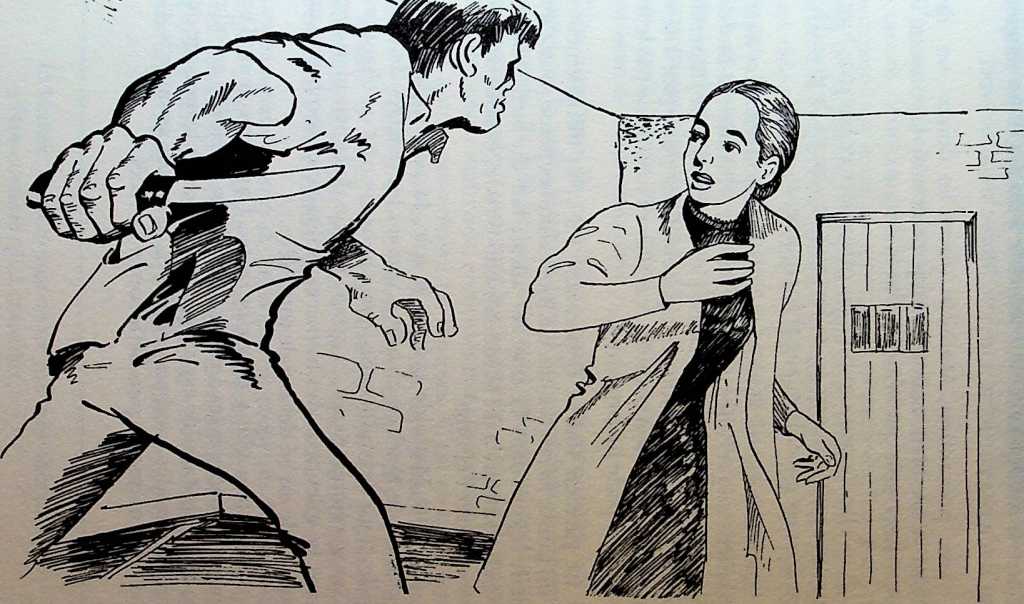 «- Est-ce que les autres sont avec vous ? Qu'ils prennent garde Je les tue. »d’ouvrir ses doigts. Cela ressemble à un jeu. Il y a longtempsqu’il n’a pas participé à un jeu. Mais c’est aussi Noël.Avec précaution, Mathilde ouvre les doigts : un, deux,trois. «C’est bien, maintenant, je peux saisir le couteau, vousle prendre sans que vous me l’ayez donné ».Puis elle s’asseoit auprès du prisonnier et bavarde longuement et gaiment avec lui et lorsqu’elle s’en va, le grand homme fort est paisible et aimable comme un enfant.Dans le couloir, Mathilde se trouve à nouveau face à un desgardiens auquel elle remet le couteau. « Promettez-moi de nepas faire de rapport àce sujet, c’est Noël, dit-elle, Bjoerklundpense devenir un homme de parole. C’est pourquoi il ne voulait pas rendre son couteau, car il avait juré de ne pas le faire.Mais j’ai pu le lui prendre ».Le gardien sourit, débonnaire ; il croit difficilement quel’on puisse faire confiance à Bjoerklund et pense plutôt qu’unpetit séjour dans la cave lui aurait fait du bien. Mais c’estNoël, comme l’a dit Mademoiselle Wrede, et pour une fois, ilveut passer l’éponge.Lorsque Mathilde quitte, le soir, la prison, la lueur desbougies de Noël resplendit à travers les fenêtres de toute laville. Il y a des milliers de foyers heureux où l’on chante et oùl’on se réjouit. Seule, la grosse bâtisse de la prison se dresse,sans la splendeur des lumières, solitaire et sombre, dans lanuit ; elle esi en dehors de toute fête.Cependant elle y participe aussi. Car l’amour de Dieu yenveloppe toutes les âmes. Le don divin de Noël y est offert àtous. Et si Mathilde est parvenue à apporter le message de lumière dans les sombres cellules et les cœurs assombris, elle aeu, elle-même, la plus belle soirée de Noël.88«Si je marche en pleine détresse... »C’est ainsi que se termine une guerre perdue ! Le tonnerredes canons s’était tu, vers le soir. Un silence inhabituel pesaitlourdement sur le village allemand qui avait été habitué auxbruits de la guerre. Dans ce silence, le village retenait sonsouffle. Les enfants eux-mêmes n’osaient plus sortir. Derrière les rideaux tirés, ils observaient la rue. Sur un rythmeétranger, un chant retentissait à l’entrée du village ; des paslourds et courts se faisaient entendre. Les soldats russes entraient en longues colonnes. Ils arrivaient en vainqueurs quin’attendaient plus aucune résistance. Ils avançaient encore enrangs, mais pleins du désir à peine retenu de prendrepossession de leurs conquêtes.C’est ainsi que de nouvelles craintes descendaient sur levillage avec la nuit. Jusqu’ici peu d’hommes étaient revenusde la guerre. Et très peu de ceux qui étaient revenus dansleurs familles purent protéger leurs femmes. Quand ils le tentaient, ils étaient maîtrisés, enfermés dans une chambre, tandis que d’autres possédaient les femmes. C’est ce qui s’étaittoujours passé depuis la nuit des temps, après une campagnemilitaire ; c’était le bon droit du vainqueur. La guerre avaitété longue et dure, elle avait imposé bien des privations.Maintenant, la détente arrivait et les épouses des conquérantsétaient bien loin, en Russie...Les commandements de Dieu étaient méprisés de bien desfaçons. «Tu ne tueras pas ! » Cela avait commencé sur tous lesfronts, quand les hommes avaient été mobilisés pour l’attaque ou la défense. «Tu ne déroberas pas ! » Allons donc,c’était la guerre, n’est-ce pas ? Qui pouvait encore s’en tenir àO Maître, donne-moi de ne pas tant chercherà être consolé qu’à consoler,89des règles périmées ? Et ce soir ? « Tu ne commettras pasd’adultère ! Tu ne convoiteras pas la femme de ton prochain ! » Qui y pensait, cette nuit ? Dieu lui-même n’était-ilpas oublié, dans cette nuit épouvantable ? Oublié par lesvainqueurs qui, sous le gouvernement athée de Staline,n’avaient peut-être entendu le nom de Dieu que dans desrailleries. Oublié aussi par les vaincus tremblant de peur. Etpourtant Dieu était prêt à se montrer le plus fort, dans cevillage et dans cette nuit, aux vainqueurs et aux vaincus. Bienpeu le savaient, saisis de peur devant le danger de l’heure.Mais ceux qui Le connaissaient, s’inclinaient devant Sapuissance, qu’elle se manifestât à eux dans le jugement, oudans la grâce. Un groupe de tels croyants s’était rassemblédans une maison, ne sachant que faire, le cœur angoissé. Euxaussi avaient peu d’espoir d’être protégés. Pourtantn’avaient-ils pas vérifié, dans maintes circonstancesangoissantes, la vérité de la confession de David : «Si je marche en pleine détresse, tu me fais revivre, tu envoies ton poingsur le nez de mes adversaires et ta droite me rend vainqueur. »(Psaume 138/7). Aussi prièrent-ils Dieu, Lui demandant aideet conseil, en se déchargeant sur Lui de toutes leurs angoisses.Après la prière, les hommes décidèrent de rester dans lachambre arrière, tandis que les femmes se rassemblèrentdans la pièce de devant. L’une d’elles se mit au piano et jouales accords d’un choral : « Il faut qu’en Dieu l’on se confie... »Toutes se mirent à chanter, ce qui remplit leurs cœurs d’espoir et de confiance. A ce moment, un violent coup de sonnette et un coup frappé à la porte, comme avec la crosse d’unfusil ! Les femmes se regardèrent et l’une d’elles alla à laporte pour faire entrer les intrus. Les autres entonnèrent unsecond cantique et n’arrêtèrent pas de chanter, quand lessoldats trébuchèrent dans la chambre, s’arrêtèrent, puis selaissèrent tomber lourdement sur les chaises et mirent leurstêtes dans les mains. Un instant plus tard, ils s’en allèrenttranquillement, beaucoup plus tranquillement qu’à leurarrivée. Quand le bruit des bottes se fut éteint, les hommesosèrent sortir de leur chambre, pleurant, louant et remerciant Dieu, qui leur avait appris à faire ce qu’il fallait et qui90avait été à leurs côtés. Ce n’est que le lendemain qu’ils réalisèrent que Dieu avait aussi touché le cœur de leurs «visiteurs ».Comme ils se retrouvaient de nouveau ensemble, ils entendirent un violent coup de sonnette. Les hommes ne se cachèrent pas, cette fois ; qu’allait-il se passer ? La même femmequi avait ouvert la porte le jour précédent sortit pour voir.C’était un groupe de soldats, bèaucoup plus nombreux que laveille ; mais elle reconnut certains visages. Avant de réaliserce que cela signifiait, un des Russes s’approcha d’elle et lui ditdans un mauvais allemand, qu’ils étaient revenus, et avaientamené d’autres camarades, pour entendre les femmes chanter. Il avouait que les cantiques les avaient fait réfléchir, lesoir précédent, et leur avaient rappelé ce qu’ils avaient demeilleur en eux. Et il ajouta, plein de respect, «Nous aussi,nous connaissons Dieu », et il se signa.91GràciéAu 18e siècle, un groupe d’hommes et de femmes s’étaientinstallés à Ephrata, en Pennsylvanie. A cause de leur conception religieuse particulière, ils étaient appelés les «Mystiques ». Ils vivaient en communauté évangélique, dans une extrême simplicité, et exerçaient les métiers les plus divers : ilspossédaient une carrière, un moulin à grains, une scierie, unmoulin à huile, une petite fabrique de papier, des métiers àtisser, une tannerie, une imprimerie avec un atelier de reliureet une poterie. Les femmes fabriquaient de fins ouvrages à lamain, peignaient, faisaient de la musique, étaient institutrices et étaient connues partout comme «sœurs de la charité ».De 1743 à 1796, Peter Miller fut le prieur de cette communauté. Pendant son ministère, les combats entre Anglais etFrançais se déchaînèrent dans l’Ohio. Voici l’histoire qu’onraconte encore dans les environs d’Ephrata et qui se rapporteà cette époque :Par une froide soirée d’hiver, le frère remplissant les fonctions de portier, fut effrayé par les coups répétés et violentsdonnés à la porte du couvent. Il alla voir qui demandaitl’hospitalité avec une pareille insistance et à une heure aussiavancée. La prudence était de rigueur en ces temps troublés.On avait abusé de l’hospitalité des frères et des sœurs à plusieurs reprises. L’homme qui était dehors trahissait unegrande inquiétude : «Je suis malheureux, pourriez-vous mesecourir et me nourrir, une seule nuit ? »« Quel est ton nom ? »La réponse arriva, avec hésitation, presque de mauvaisegrâce : «Michel Witman. »Le portier fit attendre l’homme épuisé dans le hall d’entréeO Maître, donne-moi de ne pas tant chercherà être compris qu’à comprendre,92et alla l’annoncer au prieur. Michel Witman ! Qu’il n’ait pascraint de chercher abri dans le couvent dont il avait traité leprieur comme son pire ennemi. Il se moquait ouvertement duprieur, de sa doctrine et de sa manière de vivre ! Une foismême, il lui avait craché au visage. Aujourd’hui le prieurpouvait décider. «Michel Witman ! » demanda le prieur,sceptique, en quittant ses livres. Une légère rougeur couvritson visage. « Dis-lui qu’il est le bienvenu. Ne lui demande pasquelle détresse le pousse chez nous, mais prends soin qu’il aità manger et un endroit où dormir. Et demain, il pourra s’enaller librement. »Quelques jours plus tard, la nouvelle parvint au couvent :Michel Witman avait été arrêté comme espion anglais et avaitété condamné à la pendaison par le tribunal militaire dugénéral Georges Washington. Maintenant, ils comprenaientclairement pour quelles raisons il était venu chercher un abrichez eux et à quel danger ils avaient été eux-mêmes exposés,car ses poursuivants devaient le talonner.A la suite de cette nouvelle, les frères et sœurs s’étonnèrentde voir leur prieur se préparer pour une longue marche. Lebut : Valley Forge, où le général Washington avait établi sonquartier général. Selon la coutume des frères, Peter Miller semit en route pieds nus. Il n’emporta que le strict nécessaire etne s’accorda aucun repos. Le pays s’étendait sans lin ; il yavait 45 km entre Ephrata et Valley Forge. Et le temps pressait ; le prieur ne devait pas arriver trop tard. Quand il eut enfin atteint son but, il se fit annoncer au général. Il s’agissaitd’une affaire urgente. Il fut introduit sans attendre. «Quepuis-je faire pour vous, Monsieur?» demanda le généralWashington, lorsqu’il vit devant lui cet homme épuise quipouvait à peine tenir sur ses jambes.«Je suis venu d’Ephrata pour vous demander la grâce deMichel Witman. Il doit être pendu demain à West Chester. »A peine avait-il prononcé ce nom que le visage du général pritune expression de refus. Sa voix retentit dure et claire, lorsqu’il répondit : «Je regrette, mais je ne puis rien faire pourvotre ami. Il a été convaincu de trahison et il l’a reconnu. »93i«Ce n’est pas mon ami», répondit tranquillement PeterMiller, «c’est mon pire ennemi. »/\vec un étonnement non dissimulé, le général regarda cethomme. «Pourquoi voulez-vous sauver la vie de votre ennemi ?» demanda-t-il enfin. «Parce que Jésus a fait la mêmechose pour moi», répondit-il simplement. Le généraldemanda une feuille de papier, prit sa plume et rédigea lagrâce de Michel Witman ; en la remettant à Peter Miller, il luidit avec sérieux : «Je vous remercie pour cet exemple decharité chrétienne. »Peter Miller se remit en route. L’ne fois encore, il devaitparcourir 45 km, de nuit. Ce n’est qu’après le lever du soleilqu’il arriva à West Chester. Les premiers curieux se rassemblaient déjà ; ils voulaient voir la pendaison de Michel Witman. Miller ne les regarda pas, ni la potence qui avait déjà étédressée. Il se dirigea directement vers la première sentinellequ’il vit et lui dit : «Conduis-moi, s’il te plait, auprès deMichel Witman. Cela presse. » Mais le condamné à mort refusait de voir Peter Miller. Il pensait que ce dernier était venupour assister à son exécution. Peter Miller ne se laissa pas repousser. Il se trouva, enfin, dans la cellule de son ennemi etlui tendit la lettre de grâce du général Washington, qui avaitl’autorité suprême dans le pays. Michel Witman regarda lepapier avec émotion. Ayant encore devant les yeux, la mortla plus ignominieuse, il se vit sauvé. La vie lui était rendue. Etcelui qui avait obtenu sa grâce, cet homme qui se tenait devant lui, il l’avait repoussé et considéré comme son ennemi.Ce jour-là, les curieux n’en eurent pas pour leur argent.Lorsque Peter Miller se remit en route, après un long repos,Michel Witman l’accompagnait. Les deux hommes étaientdevenus des amis.94Dirk WillemsNous sommes au 16e siècle, à l’époque où les Pays-Bas appartenaient encore au Saint Empire Romain Germanique.L’empereur Charles-Quint ne supportait, dans son empire,qu’une religion, le Catholicisme. C’est pourquoi il opprimaittout mouvement spirituel qui se situait hors de cette Eglise.Aux Pays-Bas, les /Anabaptistes s’étaient séparés, dès 1530, del’Eglise catholique et formaient de petites communautés établies dans des villes et des villages. C’était encore le début dela Réforme. Le 10.6.1535, Charles-Quint publia un édit sévère : « Celui qui ne veut pas renoncer à ses erreurs, celui qui ena rebaptisé d’autres, celui qui est prophète, apôtre, ouévêque, sera condamné au bûcher. Celui qui est rebaptisé ouabrite des anabaptistes, sera mis à mort par décapitation, lesfemmes par noyade.» Malgré cet édit, il y avait beaucoupd’Anabaptistes à Rotterdam. Le courage héroïque avec lequel ces «vrais agneaux du Christ», comme on les appelait,subissaient la persécution, faisait réfléchir : Si ces hommesétaient prêts à mourir pour leur foi, celle-ci n’était-elle pasdigne qu’on vive pour elle ?C’est exactement ce qui se passa pour Dirk Willems,d’Asperen, près de Leerdam. Profondément impressionnépar ce qu’il avait entendu dire des Anabaptistes et de leurdoctrine, il décida de demander le baptême et son admissiondans la communauté. Un soir de 1540, il se rendit à Rotterdam, parce qu’il savait que, dans cette ville, dans la maisonde son oncle Pieter Willems, un groupe d’Anabaptistes allaitse réunir. Dans ces derniers temps, de telles réunions étaientrares, car les «chasseurs d’Anabaptistes» touchaient uneforte somme pour chaque prise. Il fallait donc être prudent.Ce n’est qu’après la tombée de la nuit, et après avoir vérifiéque personne ne le suivait que Dirk Willems frappa à la porteO Maître, donne-moi de ne pas tant chercherà être aimé qu’à aimer.95de son oncle. Il murmura le mot de passe et Tut introduit dansune grande chambre, où un certain nombre de personnesétaient déjà réunies autour de l’Ancien* qui était venu cejour-là pour prêcher et baptiser. Chacun était conscient dudanger qui menaçait cet homme, parce qu’il leur apportaitl’Evangile. Mais tous n’étaient-ils pas menacés, surtout ceuxqui demandaient le baptême, ce soir-là ? Et pourtant, ilsétaient joyeux, parce qu’ils avaient trouvé des frères et dessœurs en Christ, qui s’efforçaient de suivre Sa parole : «Siquelqu’un veut me suivre, qu’il renonce à lui-même et qu’ilse charge de sa croix, et qu’il me suive. » (Evangile selon Matthieu 16:24). Après la prédication de l’Ancien, Dirk Willemss’avança aussi pour être baptisé. Il ressentit à cette heure,avec force, la présence et la volonté de Dieu. Le culte se termina par la célébration de la Sainte Cène. Absorbé dans saméditation, Dirk Willems rentra chez lui renouvelé et fortifiéintérieurement. Pourrait-il tenir les engagements qu’il avaitpris ? Il faisait nuit dehors, mais en lui retentissait encore lecantique des croyants qui avaient trouvé en Jésus-Christ lechemin, la vérité et la vie.A Asperen, Dirk Willems essayait de parler aux hommes dece nouveau chemin. Quelle surprise pour beaucoup, quandils comprirent ce que l’Evangile leur annonçait pour la réalitéde leur vie. Depuis tant d’années déjà, l’Eglise officielle neleur avait rien donné pour leur croissance spirituelle etmaintenant Dirk Willems leur apprenait qu’elle s’était totalement écartée de l’Evangile. Beaucoup d’hommes étaientouverts aux enseignements de la Réforme. Mais avec la rapide extension de la nouvelle doctrine, le danger d’être découvert et persécuté grandissait aussi.Des années s’étaient écoulées depuis son baptême. Le roiPhilippe II d’Espagne régnait sur les Pays-Bas. Les protestantsrésistaient de plus en plus à l’inquisition espagnole. C’estalors qu’en 1567, le roi envoya le duc d’Albe comme gouverneur des provinces rebelles. Des mesures plus rigoureusesL Ancien est un conducteur spirituel. Ce titre est encore utilisédans les Assemblées mennonites, par exemple en France et en Suisse.L Ancien a la responsabilité de baptiser les candidats membres del’Assemblée.96furent appliquées aux Anabaptistes. Les exécutions se suivaient. Au printemps 1569, Dirk Willems vit, un soir, que samaison était cernée. Quelle chancê, il n’y avait pas de réunion ! Ils ne pouvaient capturer que le chef des Anabaptisteset le jeter en prison, à Asperen. Les juges n’eurent pas à luiappliquer la question pour obtenir ses aveux. Oui, commejeune homme, il avait reçu le baptême de la foi. Oui, il avaittenu, à Asperen, des réunions interdites. Oui, quelques personnes avaient reçu le baptême, dans sa maison. Non, il nevoulait pas rétracter ce qu’il croyait et professait depuis prèsde 30 ans. Les tentatives de lui faire donner les noms d’autresmembres de la communauté furent vaines. Vains aussi leslongs débats avec les moines. C’est pourquoi, Dirk Willemsfut condamné au bûcher, le 16 mai 1569. Ses biens seraientconfisqués au profit de sa majesté le roi. Mais l’exécution dujugement se fit attendre. Des semaines et des mois s’écoulèrent, tout remplis d’une tension atroce pour le prisonnier. Ilavançait dans une sombre vallée, seule sa foi au Seigneur luirestait.Enfin un jour, la porte de la prison fut ouverte par lebourgmestre et ses hommes qui venaient pour le conduire aibûcher. Lorsque le prisonnier sortit et respira l’air libre, lorsqu’il vit enfin de nouveau le ciel au-dessus de sa tête, il fut saisi par une envie irrésistible de vivre, et réussit à s’enfuir.Réussira-t-il ? Le geôlier le talonne déjà. Or Dirk Willems estcomplètement affaibli par cette longue captivité. Tout àcoup, le fugitif se trouve devant un large canal, recouvert deglace. Il n’a pas le temps de réfléchir et, dans sa détresse, ilmarche sur la glace qui le porte, car il avait perdu bien des kilos. Il atteint l’autre rive, sain et sauf. Au moment où il met lepied sur la terre ferme, il entend derrière lui des craquementset un cri déchirant. Le geôlier qui le poursuivait s’est enfoncédans l’eau jusqu’au cou et il s’accroche désespérément à laglace qui se brise toujours plus loin sous ses doigts. Aucunemain ne se porte à son secours depuis l’autre rive. Horrifiés,le bourgmestre et ses hommes regardent fixement le malheureux.Dirk Willems s’est arrêté et regarde en arrière. Voilà sachance : s’en aller rapidement et se cacher avant que les autres ne puissent reprendre leur poursuite ! Mais il ne se sauvepas. Il sait fort bien que c’est maintenant qu’on saura s’il est97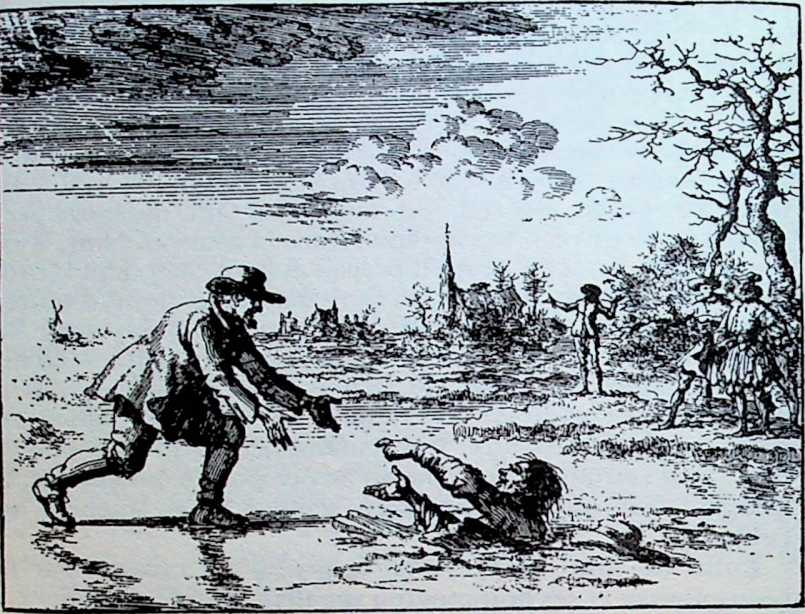 Il retourne sur la glace, s’approche prudemment de celui qui senoie, (voir note page 156)un vrai chrétien ou non. Qu’aurait fait Jésus ? 11 le sait etn’hésite pas un instant à suivre son maître, quoiqu’il encoûte. Il retourne sur la glace, s’approche prudemment decelui qui se noie, arrive à le saisir et à le tenir jusqu’à l’arrivéedes autres, équipés d’échelles et de planches, et qui le retirent. Sauvé, le geôlier n’arrive pas encore à le réaliser. Il estreconnaissant et ne pense pas que c’est un condamné à mortqui lui a apporté le premier son aide. Il aimerait le libérer.Mais le bourgmestre, sur la rive, est d’un autre avis. A sesyeux, Dirk Willems reste un infâme hérétique et il crie augeôlier, sur un ton impératif : «Souviens-toi de ta prestationde serment. » Dirk. Willems est à nouveau enchaîné et conduitau bûcher, dressé hors d’Asperen, sur la route de Leerdam.Thieleman van Braght raconte, dans son ouvrage réputé surles martyrs «Het bloedig tooneel of Martelaersspiegel derdoopsgesinde of weerloose christenen» (Amsterdam, 1600),qu’il «a lutté au travers du feu, avec fermeté, tout en abandonnant sa vie entre les mains de Dieu. »98Hôtes étrangesAprès la révolution d’octobre 1917, l’immense empirerusse connut de terribles crises. Avec la chute du régime tsa-riste, une époque était arrivée irrévocablement à sa fin. LesSoviets avaient une vision exacte du nouveau régime qu’ilsvoulaient instaurer, mais pas des méthodes à employer pourl’atteindre. C’est pourquoi la réforme avançait lentement.L’ébranlement provoqué par les changements politiques,économiques et sociaux favorisait l’apparition de la terreuret de l’illégalité. Dans beaucoup de régions, le désordre etl’horreur étaient à l’ordre du jour. Des hommes poussés audésespoir par la famine et la pauvreté, déracinés par la guerreet la révolution, formèrent des bandes et se mirent à voler et àtuer. Les villages de Mennonites allemands, en Ukraine, furent aussi atteints par les vagues de terreur. Ces colonies,après des dizaines d’années d’un travail dur et persévérant.étaient parvenues à un bien-être qui éveillait souvent l’envi,des Russes. Lorsqu’on entendit parler des coups de maincruels de ces hordes vagabondes, on discuta dans ces villages.avec excitation, des mesures à prendre. La plupart des paysans pensaient qu’ils devaient rester fidèles, même dans cescirconstances, à la non-violence enseignée par le Christ et quiavait toujours été pratiquée par les Mennonites. Il fallait attendre aide et protection de Dieu seul. Quelques-uns cependant craignaient pour leur maison, leur femme et leurs enfants et trouvaient plus sûr de prendre en mains leur propredéfense. Les opinions allaient dans les deux sens. Au surplus,chacun accomplissait son travail quotidien, non sans sedemander ce qui pourrait arriver avant la nuit.Le paysan dont nous voulons raconter l’histoire, vit arriver, un jour, son voisin, pâle et hors d’haleine ; il lui cria :«Ils arrivent ! Mais nous allons leur préparer une réceptionCar c’est en donnant qu’on reçoit,99qu’ils n’oublieront pas de sitôt. Mes fils et moi-même avonsde bons fusils. Qu’en est-il chez vous ? »Le paysan lui répondit tranquillement : «Nous ne croyonspas que ces armes pourraient nous protéger ; nous n’en avonspas. »Le voisin le traita de fou et retourna à sa propriété, en hâte.Le lendemain matin, on apprit qu’il avait été tué, avec ses sixfils, en défendant sa ferme. La maison, la grange et les établesavaient été incendiées.Notre paysan savait que selon toute vraisemblance, sa maison y passerait la nuit suivante. Il vit dans les yeux de safemme qu’elle partageait ses craintes. Profondément troublé, il allait et venait dans son jardin, réfléchissant au sort deson voisin qui lui était très proche, puis à sa famille. Sa décision était prise. Il devait avant tout lutter contre l’angoisse etle découragement, surtout à cause de ses enfants. Il rentra à lamaison et appela, à haute voix, pour que tous l’entendent :«Femme, prépare un bon souper, nous attendons des visites. »«Des visites?», crièrent les enfants. C’était la dernièrecho^e qu’ils attendaient. — «Oui, des visites ! » répondit le père. «Et préparez aussi le gîte pour une dizaine d’hommes. » Safemme comprit alors. On s’affaira à la cuisine, dans les chambres, sous l’œil attentif de la mère. Un enfant, un peu.plustard, voulut aller chercher quelque chose dans la chambre àcoucher de ses parents et trouva son père en prière, agenouillé. L’après-midi s’écoula rapidement avec tous cespréparatifs. Chacun avait reçu sa tâche : peler les pommes deterre, laver les légumes, préparer le rôti et enfin le samovar.A l’étage, ils étendirent de la paille fraîche pour le gîte. Toutétait prêt au moment voulu. Mais qui seraient les hôtes ? Versle soir, ils arrivèrent : douze hommes déguenillés, mais arméslourdement. «Haut les mains !'Rendez-vous ! » crièrent-ilsaux premiers membres de la famille rencontrés dans la cour.Le père sortit et leur dit : «Entrez et prenez ce qui vous estnécessaire. Mais nous vous invitons d’abord à prendre place,vous devez avoir faim et le souper est prêt. »100«Vous nous tendez un piège. Mais nous sommes sur nosgardes. Nous vous tuerons tous, » répondit le chef, à cetteaimable invitation du paysan. A cette terrible menace, les enfants commencèrent à pleurer et la mère se cacha le visagedans les mains. Mais le père reprit : «Entrez au moins. Ce serait dommage que le repas se refroidisse. »Presque à contrecœur, les hommes consentirent à entrerdans la maison ; la table était vraiment si accueillante qu’ilss’assirent. Mais ils ne mangèrent pas avant que le paysan n’aitgoûté à tous les aliments. On voyait bien que ce repas les mettait mal à l’aise. Le paysan comprit ce qui les tracassait et leurdit : «Nous n’avons aucune arme dans la maison, car noussommes chrétiens. Celui qui veut suivre le Christ ne peut pasporter les armes. Dieu est toujours avec nous et c’est pourquoi nous n’avons pas peur. » Il ouvrit sa Bible et lut : «Vousavez appris qu’il a été dit : Tu aimeras ton prochain et tuhaïras ton ennemi. Et moi je vous dis : Aimez vos ennemis,bénissez ceux qui vous maudissent, faites du bien à ceux quivous haïssent et priez pour ceux qui vous persécutent, afind’être vraiment les fils de votre Père qui est aux cieux, car ilfait lever son soleil sur les méchants et sur les bons, et tomberla pluie sur les justes et les injustes (Matthieu 5:43-45). Lesbandits gardaient le silence ; ils comprenaient à peine ce quileur avait été lu ; cela leur paraissait être la langue d’un autremonde. Et pourtant, ils sentaient clairement que le paysanprenait cela au sérieux, qu’il vivait dans cet esprit et que celaseul expliquait son attitude à leur égard.A la fin du repas, le maître de maison parla à ses étrangesvisiteurs : «Il me semble que vous êtes fatigués. Nous vousavons préparé un gîte.» Ils furent à nouveau remplis deméfiance. N’était-ce pas un piège ? Malgré le repas qu’ilsavaient pris et l’impression paisible du maître de maison, ilsle suivirent avec prudence, les armes à la main. A l’étage, ilsne trouvèrent qu’un gîte magnifique et parce qu’ils étaienttrès fatigués, ils se couchèrent et s’endormirent. Le paysan etsa famille ne fermèrent pas l’œil de la nuit. Avec anxiété, lamère et les enfants avaient attendu le retour du père qui avaitconduit les visiteurs à l’étage. Un miracle avait-il eu lieu ? N’y101aurait-il aucun meurtre dans leur ferme ? Le père leur rapporta que les visiteurs s’étaient couchés paisiblement. Alorstoute la famille remercia Dieu qui les avait gardés jusqu’ici. Etils restèrent assis l’un à côté de l’autre, car, pendant cettenuit, il pouvait se passer encore bien des choses, bien que l’onne perçût aucun bruit dans la maison.Peu après minuit, on entendit du remue-ménage à l’étage,puis les hommes descendirent l’escalier. La mère serrait sesenfants contre elle ; le père luttait contre l’angoisse qui lesaisissait de nouveau et alla à la rencontre de ses visiteurs. Lechef vint à lui et, d’une voix rauque, s’exprima : «Nous nepouvons pas rester ici ; nous sommes venus pour tuer etpiller, et vous nous avez reçus ; votre amour nous a confondus. » Il s’en alla en prononçant ces mots et ses hommes le suivirent. Ils disparurent dans la nuit.Lajoie et la reconnaissance de la famille étaient sans bornes.Miséricorde à PoznanLe 20 janvier 1945, la ville de Poznan ressemblait à un campeffarouché. La population civile avait reçu beaucoup troptard l’ordre de quitter les lieux devant l’avance rapide destroupes soviétiques, et la fuite s’opérait dans la hâte la plusaffreuse, ne laissant pas aux fuyards le temps de faireconnaître leur départ à leurs parents et amis. La foule s’entassait dans les gares, chacun espérant obtenir une place dansl’un des derniers trains roulant vers l’ouest. Depuis longtemps déjà, il n’y avait plus d’horaire.Dès le début de l’après-midi, la population grouillante s’efforçait de quitter la ville en direction de l’ouest : les gens s’enallaient à pied, sac au dos, poussant une voiture d’enfant outirant une charrette, sur un vieux vélo ou sur un chariot tirépar des chevaux. Vite ! Vite ! En regardant leurs affaires, onvoyait qu’ils avaient emporté à la hâte quelques habits indispensables, du linge et de la nourriture. Le plus émouvant,c’était les charrettes sur lesquelles se trouvait une personneâgée ou un malade, soigneusement enveloppé dans une couverture, et que sa famille n’avait pas voulu abandonner.Des milliers d’Allemands des pays baltes s’enfuyaient aussiavec la population allemande domiciliée depuis longtemps àPoznan. Quelques années auparavant, ils avaient dû occuperles maisons des Polonais expulsés. Ces mesures inhumainesprises par les Allemands contre les Polonais, retombaientmaintenant sur leurs auteurs et atteignaient les coupables etles innocents. La force et la puissance avaient remporté unevictoire de quelques années, mais avait encore agrandil’abîme entre les deux peuples voisins, déjà séparés sans cela.L’armée des sans patrie s’en allait ainsi vers l’ouest, avec letonnerre des canons dans le dos et l’effondrement définitif deleur peuple sous les yeux. Combien d’entre eux atteindraient-ils leur but ?Après les jours fiévreux de la débâcle, un silence inquiétants’étendit sur la ville ; le petit nombre de ceux qui étaient103restés, osait à peine respirer, car ce qui venait de l’est, c’étaitune nouvelle épouvante inconnue : le front. Le pasteur balteGrave se trouvait parmi les Allemands qui ne s’étaient pas enfuis ; il avait dirigé la maison des diaconesses à Riga. Bienqu’il eût plus de 70 ans, il aurait pu se mettre en route, unefois de plus ; mais sa sœur, âgée de 80 ans, était intransportable, parce que très malade. Il resta donc à ses côtés. Il appritpeu à peu que d’autres n’avaient pas pu fuir. La femme d'uncollègue, le pasteur von zur Mühle, de Reval, avait eu unegrave crise d’asthme, le 20 janvier au matin, ce qui avait ôtétoute hésitation à ce vieux couple. «Fallait-il partir ourester ?» Au cours de la semaine, un certain nombre desmembres de son importante paroisse d’autrefois se firentconnaître ou lui demandèrent une visite. Le 28 janvier, unculte fut encore célébré avec huit personnes dans la maisondu pasteur von zur Mühle. C’est alors que les combats commencèrent autour et dans la ville de Poznan, obligeant lapopulation à se réfugier dans les abris et les caves, tandis queles maisons s’effondraient ou brûlaient au-dessus de leurstêtes. Le combat fut acharné, rue après rue. Le pasteur vonzur Mühle s’en alla encore un soir à sa maison, pour y chercher des couvertures et des coussins pour sa femme. Il ne revint pas. Plus tard, on le retrouva, mort, dans la cour de samaison ; une balle l’avait frappé. Ce fut son destin, parmi desmilliers d’autres.Enfin, les troupes soviétiques réussirent à occuper la villedétruite.Le pasteur Grave était maintenant le seul pasteur de Poznan. Huit femmes, chassées de leurs appartements par le retour de la population polonaise, avaient cherché abri dans sescaves ; quelques-unes étaient trop âgées, ou trop faibles,pour être soumises au travail forcé ; elles purent donc soignerla sœur du pasteur, tandis qu’il partait chaque jour au travail,bien que la limite d’âge fut fixée à 70 ans. Sous la directiondes Polonais, il fallait dégager les rues, enlever les décombreset enterrer les cadavres. Le travail humiliant dépassait les forces de cet homme affaibli. Mais le pire, c’était le manque denourriture. Après son travail, ou le dimanche, quand le104pasteur rendait visite aux membres de l’église dispersés enville, passant d’une cave à l’autre, pour une étude bibliqueou un culte de Sainte Cène, il voyait à leurs visages décharnéset aux oedèmes causés par la faim, combien ils souffraient dumanque de nourriture. On aurait dû inscrire, comme causede décès des vieux qui s’en allaient en ces jours-là, «mort defaim», tout simplement. Quelques femmes essayaient demendier auprès de la population polonaise qui s’en tiraitmieux. Mais l’atmosphère était empoisonnée par la hainecontre les Allemands. Eventuellement, on leur donnait lesépluchures de pommes de terre, ou des déchets...Un soir, quand le pasteur, mort de fatigue, l’estomac douloureux de faim, rentra du travail avec les autres femmes, ilsentit une bonne odeur, comme autrefois. Les femmes aussis’arrêtèrent dans le corridor pour humer ce parfumd’oignons rôtis et de soupe à la viande. Cela venait-il d’enhaut, où les familles polonaises préparaient leur repas ? Non,cette fois la bonne odeur venait d’en bas, de leurs proprescaves. Comment cela était-il possible ? En hâte, ils descendirent l’escalier et ouvrirent la porte. Rayonnante de bonheur,la garde-malade soignait sa patiente en lui donnant descuillers de bouillon. La table était mise, une corbeille de painau milieu et, un coup d’œil dans la soupière montrait qu’il yen avait encore assez pour les «travailleurs». Il leur semblaitque c’était tout à coup Noël, et qu’ils recevaient des étrennes.Après la prière, ceux qui étaient restés à la maison durent raconter. Vers 17 h. quelqu’un frappa à la porte de la cave. Lavieille babuschka qui cuisinait pour les familles polonaises dela maison entra. Lorsqu’elle vit la malade amaigrie sur sapaillasse, elle se signa avec crainte et sortit de sous son tablier,une marmite avec une soupe aux os. Elle revint plus tard apporter du pain et du gruau. Elle ne voulait pas être remerciée ; il était évident qu’elle était elle-même heureuse de lajoie des habitants de la cave.Dès ce jour-là, la plus grande détresse était passée. Leshabitants de la maison apportaient toujours à nouveau dupain, de la farine, du sel, de l’huile, des œufs, du gruau... et,dès le printemps, des salades et des légumes. Pendant six105mois, les vieux de la cave furent nourris par ceux qui éprouvaient aussi les privations de la ville détruite. Ce n’étaient pasdes morceaux qu’on leur jetait, mais une aide fraternelle etvolontaire de ceux qui auraient eu toute raison de haïr. Maiscet acte d’amour libérait aussi bien ceux qui donnaient queceux qui recevaient. Et parfois leurs dons aidaient encored’autres Allemands qui pouvaient apaiser leur faim à la tabledu pasteur Grave, dressée par des catholiques polonais. Celui-ci, après avoir enterré sa sœur à Poznan, put gagnerl’ouest et raconter ses dures expériences. Mais quand ilparlait du corbeau d’Elie, en vêtements polonais, ses yeuxs’éclairaient et il pouvait ajouter : «la farine qui était dans lepot ne manqua point et l’huile qui était dans la cruche nediminua point.» (I Rois 17) «Nous avons vécu, dans notrechair, pendant six mois, l’histoire du Samaritain miséricordieux. C’est notre grande expérience de la grâce de Dieu. »Une bienfaitrice russeAnna Jevdokimovna Labsin (1758-1828), la fille du directeur de minesjakovlev, a passé son enfance dans une propriété de l'Oural. Elle retrace ici la vie de sa mère qui se déroula entre la Volga et TOural : «En hiver, nous vivions enville. Chaque semaine nous allions, à pied ou en voiture, dansles prisons apporter avec notre mère de l’argent, des chemises, chaussettes, casquettes, manteaux - toutes choses préparées de nos mains. Ma mère rencontrait-elle un malade,elle le soignait, lui apportait du thé qu’elle lui faisait boireelle-même et plus souvent encore elle m’embauchait. Ensemble, nous lavions et pansions des plaies. Dès que nous nousmontrions dans les prisons, tous criaient et tendaient lesmains, surtout les malades. Chaque jour, nous envoyions àmanger aux prisonniers, les malades recevant une nourritureparticulièrement légère.Chaque semaine des mendiants étaient nourris à la maisoet ma mère les servait à table avec nous ; quand ils partaienelle leur donnait à tous de l’argent, des chemises, chaussettesouliers, en un mot elle donnait à chacun selon ses besoin.Tout pauvre était secouru. Pour découvrir les pauvres et lessouffrants, nous avions un serviteur qui veillait consciencieusement à son devoir.Ma mère était souvent malade ; avec la bonne d’enfants, jevisitais alors les pauvres et les prisons et la représentais aussiauprès des malades, selon ses indications. Si un prisonniermourait, nos gens étaient envoyés pour sa toilette et nousnous chargions de l’enterrement. Dans les cas douloureux deprisonniers malades, elle allait avec le prêtre qu’elle avaitsauvé en son temps, et ils remplissaient leurs devoirs de chrétiens. Elle restait souvent jusque tard dans la nuit avec leprêtre, lisant des prières, parlant avec le malade ; à l’occasionles malheureux leur confessaient leurs péchés et apaisaientainsi leur conscience. Lajoie rayonnait alors sur le visage dema mère et elle m’embrassait et me disait : «Si tu as l’occasion de faire du bien aux pauvres et aux malheureux, tu accompliras ainsi la loi du Christ, la paix habitera dans ton107cœur, la bénédiction de Dieu descendra sur ta tète, tes richesses se multiplieront et tu seras heureuse. Si tu devais tomber dans la pauvreté, en sorte que tu n’aies rien à donner,conduis-toi avec amour, pour que ton refus ne blesse pas lemalheureux ; il te bénira pour ton refus même. Dans la pauvreté, tu peux faire du bien : rendre visite aux malades,consoler les souffrants et les affligés. Et n’oublie pas qu’ilssont tes prochains et tes frères et à cause d’eux tu serasrécompensée par ton Père céleste. Penses-y et n’oublie pas lesenseignements de ta mère ! »Il arrivait souvent qu’on livrât des malheureux à la prison,pieds et mains enchaînés ; ma mère était toujours mise aucourant et elle s’y rendait aussitôt avec nous, emportant toutle nécessaire ; elle enveloppait les fers qui par frottementavaient écorché les mains et les pieds jusqu’aux os. Si elletrouvait les prisonniers dans un état particulièrement mauvais, elle demandait au chef de les lui confier et guérissaitleurs blessures. Les chefs ne lui refusaient jamais rien, parceque tous l’aimaient et la respectaient. Combien de maisons de■jauvres n’a-t-elle pas entretenues et pour combien d’orphe-ins n’a-t-elle pas donné un repas de noces ! En un mot : saie entière était consacrée à des œuvres chrétiennes.Ma mère menait une vie étonnamment paisible. Une seulechose la tracassait. Les Tatars* se dressaient contre elle etvoulaient lui prendre les terres qui, soi-disant, ne lui appartenaient pas. Le propriétaire Kleopin vivait à 5 km de notremaison ; il vint conseiller à ma mère de retourner à la ville, leplus rapidement possible. Elle lui répondit : «Ce qui m’estdestiné par Dieu, je ne l’éviterai jamais. Légalement, le domaine m’appartient, ainsi qu’à mes enfants ; les Tatars nepourront pas me faire de mal, si Dieu me protège ; je m’en remets à Lui depuis longtemps. » Il ne put pas la faire fuir, elleresta au village. En attendant, elle commença à se préparer àaccueillir ces hôtes, même indésirables.Deux semaines plus tard, 200 Tatars à cheval arrivèrent etleur chef à la tête de 50 hommes se dirigea directement vers lamaison. Ma mère demanda aide à Dieu, nous prit par la main* Les Tatars ou Tartares : Tribus nomades de l’Asie, à l’est de l’Europe.108et se plaça dans la cour pour les recevoir ; elle les salua avec laplus grande bienveillance. C’était l’été, et ils ne voulurent pasentrer dans la maison ; ma mère les fit asseoir sur des tapisplacés dans la cour, fit apporter à boire et donna aussitôt desordres pour la préparation du repas. Elle s’entretint avec lechef, en attendant. Pourquoi les Tatars voulaient-ils offenserune veuve avec de petits enfants ? «Je n’ai pas d’autre protecteur que Dieu que vous connaissez ; Il est notre Père àtous ; il vous a créés, comme moi-même - ne craignez-vouspas son juste jugement ? Et où pourriez-vous m’expédier ?Jevivrai à vos côtés et me mettrai à votre service. Parmi vous, ily en a qui aiment Dieu, de sorte que je vivrai partout tranquillement. Des hommes qui sont mes égaux ne me font paspeur ; tous sont mes prochains. » Et elle nous prit par la mainet dit : «La vie de ces orphelins est entre vos mains : voulez-vous les rendre heureux ou malheureux ? » Ils parlèrent entreeux, sans que ma mère puisse les comprendre. Entre-temps,le repas était prêt ; ma mère les servit elle-même en leur disant : «J e vous régale comme mes amis et mes plus prochesvoisins ; mangez le pain et le sel d’une veuve qui est toujoursprête à être votre amie. »Après le repas, le chef se leva avec tous ses hommes ; ilss’approchèrent de ma mère et lui dirent en larmes : «Soistranquille, toi, notre bonne voisine et amie ; nous ne sommesplus tes ennemis, mais tes protecteurs ; toute notre région està ton service et pour la peine et la peur que nous t’avons imposées, demande tout ce que tu voudras. » Ma mère s’approcha du chef, le prit dans ses bras et lui dit en pleurant : «Je neveux rien d’autre que votre amitié et votre bon cœur. » Touscrièrent d’une seule voix en découvrant leurs poitrines : «Lesvoici ! » La fête dura toute la journée ; ils ne s’en allèrent qu’àla nuit. Depuis lors, ma mère vécut en bonne intelligence aveceux ; ils lui témoignèrent leur amitié : à chaque anniversaire,ils étaient ses hôtes et lui apportaient dès cadeaux ; ils l’invitaient chez eux, spécialement lors des mariages. Et ma mèrene refusait jamais.Le même été, un autre événement se produisit. L’administrateur vint un soir nous avertir qu’un homme était arrivéau village et cherchait un gîte ; mais il lui semblait suspect. En109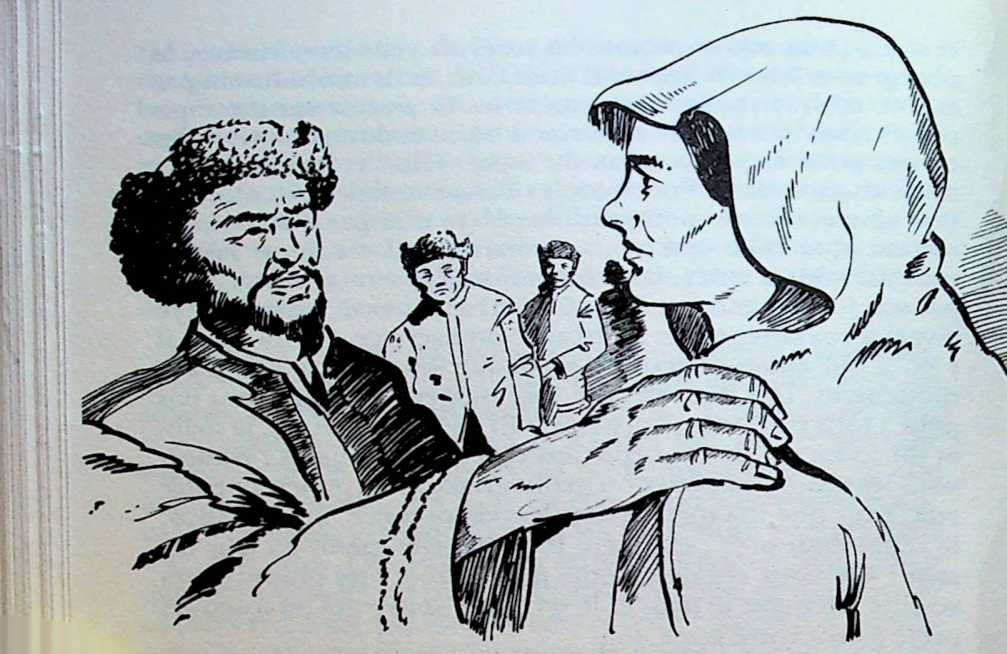 Ils s’approchèrent de ma mère et lui dirent...ce temps justement deux fameux chefs de bandes sillonnaientla région avec leurs partisans, pillant et brûlant les villages.Peu auparavant, ils avaient incendié un village à 12 km dechez nous. Mais ma mère ne craignait rien et restait parfaitement calme. Après le récit de l’administrateur, ma mère fitvenir cet homme et lui demanda : «D’où viens-tu, mon ami,et où vas-tu ?» Il répondit qu’il allait en ville et qu’il travaillait à la fabrique Demidovschen, mais qu’il était trop tardpour y arriver. C’est pourquoi il lui demandait la permissionde passer la nuit chez elle. Ma mère lui dit ; «Passe la nuit ici,mon ami. Les huttes sont toutes vides, parce que les paysanstravaillent aux champs, de sorte qu’un voyageur ne pourraitêtre traité comme il convient. Elle appela ma bonne d’enfantset lui dit : «Konstantinovna, voici un hôte ; donne-lui àmanger et à boire, ce que Dieu nous a donné, et prépare-luiaussi un gîte. » Il s’en alla dans sa chambre avec la bonne d’enfants. On lui donna à manger ; on lui prépara un gîte et labonne lui proposa de se reposer. Il lui dit : « Je dois m’en aller110une heure, je reviendrai bientôt.» - Après son départ, labonne vint dire: «Petite mère, maintenant cela suffit;l’homme à qui vous offrez l’hospitalité est parti. Est-ce unhomme de bien ? » Ma mère lui répondit : «Il me paraît louche ; mais que faire ? Si je ne l’avais pas reçu, il aurait été encore plus inquiétant. Prie, mon amie. Dieu nous protégera.S’il nous a tirés des mains de 200 hommes, Il le fera certainement des mains d’un seul. »-Notre hôte revint et alla se coucher. Ma mère dormit très peu cette nuit-lâ ; elle se couchapourtant pour ne pas éveiller nos soupçons.Très tôt, le moujik vint remercier pour le pain, le sel et legîte et pria ma mère de ne pas l’abandonner, à l’occasion.Celle-ci lui répondit : «Que le Seigneur prépare ta route ; jene refuserai jamais un service, selon mes moyens.» On luidonna encore ce qui lui était nécessaire pour le voyage et ils’en alla. En hiver, nous retournâmes en ville et apprîmes queles deux chefs de bandes avaient été pris. Comme ma mèreavait l’habitude de visiter les prisons, elle s’en alla tout desuite après notre arrivée rendre visite à ses amis - c’est ainsiqu’elle nommait les prisonniers. - Nous entrâmes dans la prison et vîmes un homme qui nous salua et nous remercia pour« le sel et le pain ». Ma mère reconnut l’homme qui avait passéla nuit chez nous et lui demanda avec surprise comment ilétait arrivé ici. Il répondit : «A cause de mes actes.Je suis unchef de bande. Parce que j’ai été logé chez toi, je t’ai protégée ; je craignais que l’autre bande vînt t’assassiner. Sachant que sans toi, il n’y aurait plus de consolateur des malheureux, je me suis mis en route pour aller à la rencontre dela bande des autres camarades. Je savais quel chemin ils prendraient, et je ne me suis pas trompé. Je les dirigeai sur un autre endroit, pour te protéger. N’aie pas peur à l’avenir, toi lesoutien des pauvres : tant que tu vivras, les voleurs et les scélérats eux-mêmes t’épargneront et te protégeront.Rentrée à la maison, ma mère remercia Dieu pour lamiséricorde qu’il lui avait témoignée. Elle me dit : «N’oubliejamais cet événement et sache qu’un bienfait n’est pas seulement récompensé dans l’au-delà, mais déjà dans cette vie.Sois bonne ma fille, et fais le bien. Evite les vices et garde toncœur de tout amourudéfendu. »111Tombé au combatAu matin du 12 septembre 1958, une foule immense a -vançait, dans les rues de la colonie de F iladelfia, vers la maison de Dieu. La plupart des 2.000 personnes qui portaient ledeuil appartenaient à l’un des villages mennonites qui avaientété fondés au Chaco, au Paraguay, depuis 1926. Mais il y avaitaussi beaucoup d’indiens Chulupi et quelques Lengua parmieux, pour porter le deuil du frère blanc qu’ils avaient perdu.— Tous les bancs étaient occupés depuis longtemps dans lamaison de Dieu. La foule se pressait dans les allées jusqu’àl’entrée. Le simple cercueil dans lequel reposait le corps del’assassiné était visible seulement des premiers rangs. Maistous entendaient les paroles qu’un ami lisait dans le second livre de Samuel. C’était un extrait du cantique funèbre deDavid sur la mort dejonathan : «Comment des héros sont-ilstombés au combat ? Comment Jonathan a-t-il succombé surles collines ?Je suis dans la douleur à cause de toi, Jonathanmon frère... » Tombé au combat. Pouvait-on citer ces parolesà propos d’un jeune missionnare de 30 ans qui n’avait jamaislevé une arme contre quiconque ?Oui, là, devant la foule, gisait un soldat qui avait lutté surl’ordre de son Maître. Comme un chrétien il n’avait pas lutté«contre la chair et le sang, mais contre les principautés, contre les dominateurs des ténèbres d’ici-bas. » Et ses armesavaient été celles que Paul recommande dans l’épître auxEphésiens. Revêtu de la cuirasse de la justice, du bouclier dela foi, du casque du salut, armé de l’épée de l’Esprit, il avaitété prêt à annoncer l’Evangile de paix. Parmi les personnes endeuil, il y avait de jeunes hommes qu’il avait instruits àl’Ecole du Dimanche, comme moniteur, alors à peine âgé de16 ans, des Indiens Chulupi, parmi lesquels il avait commencé un travail de missionnaire, à l’âge de 21 ans. Leurtristesse était émouvante ; ils ne pouvaient pas comprendreque leur instituteur les ait déjà quittés. Et pourtant chacunC’est en s’oubliant qu’on se retrouve,112semblait comprendre â nouveau qu'il peut être demandé à unchrétien de donner sa vie. Ainsi personne ne demandait :«Pourquoi est-il allé chez les sauvages ? Pourquoi risqua-t-ilsa vie parmi les Indiens Moros, alors que les cœurs desLenguas et des Chulupies étaient ouverts à la Parole deDieu ? » Et même si cette question avait été posée et si la bouche du mort avait pu répondre, il aurait dit : « Voilà pourquoije suis allé. L’ordre retentit : A toute créature ! Et quelqu’undevait le dire aussi aux Moros. » «Nous ne pouvons pas ne pasparler de ce que nous avons vu et entendu.» Ce sont cesparoles de Pierre (Actes 4:20) que Cornélius Isaac avait prisescomme témoignage, il y avait tout juste trois semaines, lorsqu'il avait été consacré, avec David Hein, pour le ministèrechez les Moros.La tribu sauvage des Moros appartient à la famille desAyereos qui vivent dans « l’enfer vert » qui s’étend du nord duParaguay jusqu’à la frontière de la Bolivie. Ce n’est qu’unedes nombreuses tribus indiennes qui entourent de toute partles colonies mennonites. Mais contrairement aux voisins amisde l’ouest, les Lenguas et les Chulupies, les Moros ne se montrent que rarement aux Blancs et ces rencontres sont, le plussouvent, hostiles. A plusieurs reprises, ils avaient attaqué despropriétés et fait un carnage effroyable. L’initiative d’envoyer ces deux jeunes missionnaires avait été priseimmédiatement après l’arrivée de la nouvelle suivante : cinqjours auparavant, un groupe de Moros armés de javelots,avait surgi de la forêt vierge ; poussant des cris terribles, ilsavaient attaqué un avant-poste d’une société pétrolière quiforait dans leur région, à la recherche de cette précieusematière première. «Si d’autres sont prêts à mettre leur vie enpéril pour trouver du pétrole, nous devrions être prêts àrisquer notre vie pour parler à ces sauvages du Dieu qui lesaime et en faire nos amis. » Telle fut la réaction de la Missionmennonite dont les collaborateurs avaient tenté, depuis desannées, d’établir le contact avec les Moros. Il n’était pasnécessaire d’entreprendre un long voyage par terre et parmer pour y parvenir. Une jeep, chargée de nourriture et decadeaux, transporta Cornélius Isaac, David Hein et un IndienLengua croyant, à 200 km, au nord, dans le territoire desMoros. Ils firent halte à Madrejon, dans le camp de la société113pétrolière et eurent l’occasion d’annoncer l’Evangile, dansleur langue, aux ouvriers espagnols.Le premier voyage de reconnaissance des missionnaires lesconduisit à Cerro Leon, le camp qui avait subi le dernierassaut des Moros. Ils fouillèrent le terrain autour des tentes,mais ne découvrirent aucune trace des sauvages. Ceux-cirevinrent dans le camp, en tapinois, pendant la nuit, et emportèrent une partie des tentes. Il sembla que tous les autresvoyages depuis Madrejon seraient vains ; aucun contact neput être établi avec les Moros. Par contre, près du lit desséchéd’une rivière, des signes évidents trahissaient leur présence :un tronc d’arbre encore fumant, un attirail de pêche, troisbâtons en forme de triangles fichés en terre, et encore troisbâtons couchés à côté, ce que malheureusement le Lengua neput pas interpréter. A leur tour, les missionnaires enfoncèrent des bâtons auxquels ils suspendirent des pièces d’habillement. Ce n’est qu’à leur troisième visite qu’ils eurent la joiede constater que ces objets avaient été emportés. En regardant de plus près, ils découvrirent une parure de plumes fixéeà un bâton écorcé, peint en brun et fiché en terre. A côté uneécuelle en bois. Etait-ce un cadeau ? Les missionnaires lepensaient. Leurs cœurs battirent plus vite. «Boghiteduihoway ! Boghite duihoway ! » (Venez, amis !) crièrent-ils. Rien ne bougea. Malgré cela, tous les trois remercièrentDieu pour cette première réponse des sauvages. Une fois deplus, ils suspendirent des cadeaux. Les Moros étaient toujours invisibles.Le 10 septembre, les missionnaires se mirent en route pourleur sixième voyage. Il avait plu. La capote de la jeep était repliée pour ne pas être déchirée par des branches épineuses.La voiture avançait lentement et resta en panne dans un trourempli de boue. Ce n’est qu’à grand peine qu’elle put êtreremise en marche. Mais avant que Cornélius Isaac ne reprît levolant, ces trois hommes prièrent ensemble, une fois encore.Dieu était avec eux dans cette entreprise apparemment sansissue. Les communautés dans les villages priaient avec eux etpour eux. C’est ainsi qu’ils voulaient s’en remettre à Dieu,une fois de plus.114Arrivés â un détour, le Lengua vit les Moros. Tout ungroupe, sorti de la forêt, attendait la voiture des Blancs. Seulsles premiers rangs étaient sans arme. Les missionnaires sautèrent de la jeep et leur firent signe s’approcher. «Boghiteduihoway ! » A petits pas rapides, les Moros s’approchèrent,en murmurant continuellement des sons inintelligibles. L’und’eux saisit la chemise que David Hein lui tendait et lui offritun sac en fils de cactus. Il prit la chemise, mais ne lâcha pas lesac. Les autres prirent aussi les cadeaux, mais gardèrent leursparures de plumes, ce qui déconcerta le missionnaire. Il retourna à la jeep pour chercher d’autres cadeaux. - Brusquement, une cinquantaine d’indiens entourèrent l’auto. L’und’eux avait une lance à la main. Ils se saisirent de l’IndienLengua et tentèrent de lui lier les mains et de l’emmener aveceux. Il parvint pourtant à se retenir d’une main à la jeep.David Hein voulut lui porter secours et ne remarqua pas quel’Indien armé avait enfoncé sa lance dans le côté de C. Isaac.Le Lengua le vit. Et plus encore, il vit un Indien qui saisissaitson arc et une flèche pour tirer sur D. Hein. Il se libéra avecforce. Entre temps, C. Isaac avait retiré la lance. Les sauvagescraignaient-ils une contre-attaque ? Ils disparurent commedes ombres dans la forêt vierge.Le blessé reprit le volant, tourna la voiture et fit encore unsigne aux Moros. Il conduisit quelques km. Mais ses forcesl’abandonnèrent et D. Hein prit sa place ; le Lengua soutenaitIsaac pour lui épargner des souffrances inutiles pendant levoyage sur des chemins cahoteux. Peu à peu, il perdit connaissance, bien que la blessure n’eût pas mauvaise apparenceet ne saignât pas trop.David Hein conduisait aussi rapidement que possible, maisprudemment, pour atteindre à temps un médecin. Ils se retrouvèrent devant le trou boueux. Il cria à Dieu et le miraclese produisit : sans arrêter, les roues tournèrent au travers dubourbier visqueux. Un peu plus tard, un avion emportait leblessé - qui avait repris conscience - à l’hôpital de Filadelfia.Sa femme et ses parents étant présents, D. Hein décida de retourner immédiatement chez les Moros, pour renouveler lecontact. Il serra la main de son ami, espérant le retrouver115bientôt, en bonne santé, et pouvoir lui donner de bonnesnouvelles.Dans la salle d’opération, le Dr Rakko entreprit l’opérationavec hésitation, car le deuxième chirurgien nécessaire étaitabsent. Une doctoresse et quelques sœurs l’assistèrent. Ilapparut rapidement que la lance qui aurait dû transpercer lecœur avait heurté une côte, atteint trois organes vitaux etprovoqué d’importantes hémorragies internes. Après ladangereuse opération, le médecin plaçait son espoir dans laconstitution extraordinairement résistante de l’opéré quiavait seulement trente ans. Mais sa vie s’éteignit rapidement.Certains signes amenèrent à la conclusion que la lance avaitété empoisonnée. Dans la dernière heure C. Isaac pria encorepour sa femme et ses trois petits garçons qu’il devait abandonner. Mais ses dernières prières furent pour les Moros à quiil aurait tant aimé apporter l’Evangile. Le médecin qui avaitlutté en vain pour sauver la vie du missionnaire exprima sonémotion en s’exclamant : «Pouvoir mourir ainsi en priantpour son prochain !» A 4 h du matin, il ferma ses yeux, première victime d’un travail missionnaire entrepris depuis 23ans par les Mennonites parmi les Indiens du Chaco.David Hein rentra à Filadelfia pour l’enterrement. La nouvelle l’avait atteint alors qu’il jouait et mangeait pacifiquement avec cinquante Moros, en dehors du camp de Madré -jon. Il raconta à la communauté attentive son dernier voyageavec C. Isaac et dit comment les Moros l’avaient reçu, commes’ils l’attendaient, et comment le deuxième jour, ils étaientrevenus comme si rien ne s’était passé. Le gouvernementparaguayen avait envoyé des troupes sur le territoire desMoros, avec l’ordre de tirer sur eux comme sur des bêtes sauvages. «Pour que nous arrivions avant les soldats, qui est prêtà venir avec moi ? Qui prendra la place de celui qui esttombé ? » cria David Hein, à la fin du service funèbre.Le lendemain, avec trois jeunes hommes, il repartit vers leterritoire des Moros, pour leur prouver que cet acte deviolence n’avait en rien altéré l’amour de ceux qui voulaientleur apporter la bonne nouvelle.116« Comme nous pardonnons aussi »Pendant l’occupation nazie des Pays-Bas (1940-1945), laHollandaise Corrie ten Boom, horlogère à Haarlem, fut enfermée, avec son père et ses frère et sœur, dans un camp deconcentration parce qu’ils avaient caché des Juifs. Dans lecamp, elle éprouva que Dieu la gardait miraculeusement detoute haine, et lui offrait l’amour qui changeait sa vie et celledes autres même quand elle était traitée de la façon la plus injuste et la plus dure. Après sa libération, elle raconta sonexpérience dans bien des pays. Que ressentait-elle face auxAllemands ? Pouvait-elle aussi leur pardonner ? Voici sonrécit :En revenant du camp de concentration, je me disais : «Jesuis prête à travailler partout où Dieu m’enverra, mais j’espère qu’il ne m’enverra jamais en Allemagne.» C’était unedésobéissance dont je n’étais pas consciente, jusqu’au moment où, pendant un certain temps, en Amérique, je ne mesentis plus dirigée par Dieu. Quand je priais mon Père célest<de m’éviter un voyage en Allemagne, je ne recevais aucuneréponse. Je réalisais que quelque chose n’était pas en ordre,non du côté du Bon Berger, mais du côté de la brebis. «Père,j’ai peut-être été désobéissante.» Et la réponse résonnaitclairement : «L’Allemagne. » J’eus à mener un combat intérieur, de courte durée, et la victoire me fut enfin accordée. Jepus enfin accepter joyeusement : «Aussi l’Allemagne, si tu leveux, Seigneur. »Lors d’une rencontre en cercle restreint, je remarquai unefemme qui ne voulait pas me regarder. Je demandai à lamaîtresse de maison : «Qui est-ce ?» - «Vous ne la reconnaissez pas ? C’est une des infirmières du camp de concentration de Ravensbrück. » — Brusquement je la reconnus. Il yavait dix ans... Je conduisais ma sœur Betsie à l’infirmerie ducamp, les pieds paralysés, malade à la mort. Mais cette infirmière était cruelle, elle criait et tempêtait. C’est alors quela haine avait jailli dans mon cœur, mais je croyais l’avoir sur-C’est en pardonnant qu’on est pardonné117montée plus tard. Et voici que, après tant d’années, je larevoyais et une grande amertume m’envahissait. Pendant dixans, j’avais nourri cette haine dans mon subconscient.Chaque fois que j’ai confessé mes péchés, le Seigneur Jésusme les a pardonnés et les a jetés au fond de la mer. Et quand ilagit ainsi, il dresse un écriteau : «pêche interdite ! » Etqu’avais-je fait ? Pendant dix ans, je n’avais pas pu pardonner, ni oublier ce que cette femme avait fait. Profondément honteuse, je reconnus ma faute. «Pardonne-moi mahaine, Seigneur, et apprends-moi à pardonner. » - Quellemerveille, le pardon des péchés ! Le sang de Jésus lave noscœurs de tous les péchés que nous confessons ouvertement,mais ne pardonne pas, si nous les cachons. Maintenantl’amour vient habiter là où la haine a si longtemps régné.A la fin de la réunion, j’essayai d’entrer en conversationavec cette femme, mais elle refusa ; je ne trouvai pas le contact. Le lendemain, je dus sans cesse penser à elle et prierpour elle. Je crois à la force de la prière communautaire. LeSeigneur l’a promis : « Là où deux ou trois sont réunis en monnom, je suis au milieu d’eux. » Non pas : «Je viens », mais «jesuis »... Jésus est là, le premier, et demande aux deux ou troisde venir. C’est pourquoi je demandai à mon hôtesse de prieravec moi pour cette infirmière. Et c’est alors qu’elle meraconta qu’un groupe de jeunes filles priait déjà régulièrement pour sa conversion. Cela m’encouragea. Quand deshommes prient pour la conversion d’un autre, c’est déjà lapreuve que Dieu s’en occupe. Il nous inspire l’intercession. Etce que Dieu commence, Il l’achèvera bien.J’avais noté l’adresse de l’hôpital où travaillait l’infirmière.Je lui téléphonai : «Ce soir, je préside une réunion et je seraistrès heureuse, si vous y veniez.» Et je lui donnai l’adresse.Etonnée, elle me demanda : «Vous vous réjouiriez si je venais ? » Certainement et c’est pourquoi je vous téléphone. -«Alors, je viendrai. »Le soir, elle écouta attentivement, me regarda dans lesyeux, et je savais qu’elle écoutait avec son cœur. A la fin, jelus avec elle, pour lui montrer le chemin du salut : «Voicicomment l’amour de Dieu a été manifesté envers nous. Dieu aenvoyé son Fils unique dans le monde, afin que nous vivionspar lui. » (1 Jean 4:9) Et voici, le dernier obstacle ôté, elle se118119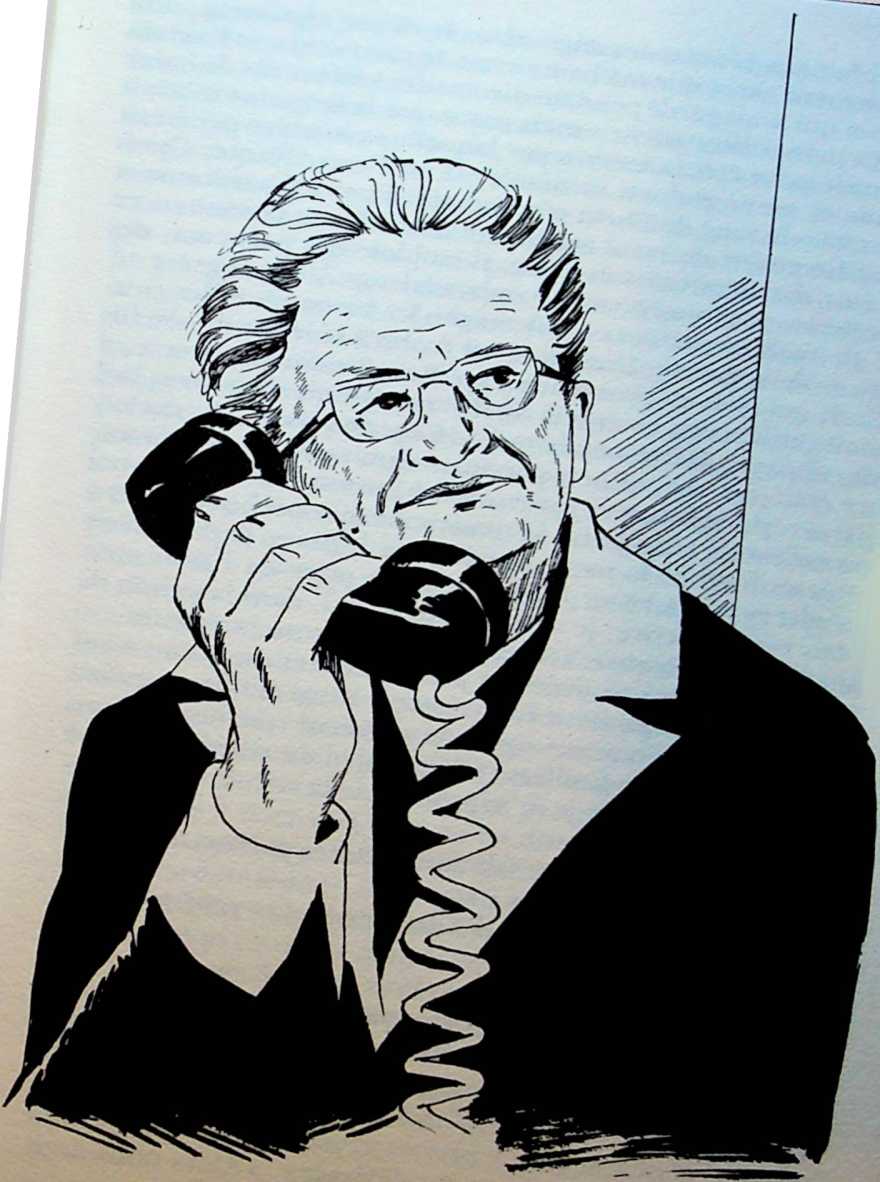 décida pour Jésus et les anges dans le ciel se réjouirent, nonseulement parce que ma haine avait disparu et que je l’aimais— moi qui avais gardé pendant dix ans des sentiments de hainedans mon subconscient - mais parce que le Seigneur m’avaitchoisie pour être la fenêtre par laquelle sa lumière pénétraitdans ce cœur endurci et désolé. Il est l’eau vivante. Quelsmiracles le sang de Christ n’accomplit-il pas ? Il pardonne etpurifie et fait de nous ses instruments. Nous possédons cetrésor dans des vases de terre. Il emploie des pécheurs, despécheurs pardonnés comme ambassadeurs. Voilà la grâce !Je trouvais partout en Allemagne les blessures et les cicatrices de la guerre. Une mère me montra la lettre de son filsCari, qui était en prison aux Pays-Bas. Pendant la guerre, ilétait gardien de prison et là où il avait commis ses crimes, là ildevait payer. Il était condamné à 16 ans de prison. Mais sa lettre était joyeuse : «Chers parents, réjouissez-vous avec moi,j’ai accepté le Seigneur Jésus comme Sauveur ; il a fait de moiun enfant de Dieu Je lui ai remis tous mes péchés et il les ajetés au fond de la mer. » Après cette lecture, je décidai dem’adresser à la reine Juliana pour la prier de l’amnistier.Mais avant d’écrire, je rendis visite à Cari, dans la prison deVught que je connaissais bien. Je revois la cour intérieure, oùnous nous étions trouvées un jour, Betsie et moi, sans nousdouter du sort qui nous était réservé. Nous étions au milieud’une rangée d’hommes qui nous disaient que nous allionscertainement être fusillées. Je frissonnai en entrant dans celieu d’épouvante ; et je m’approchai de la cellule où se trouvait mon ancien gardien.— «Cari, je t’apporte des salutations de tes parents. »— «Vous les avez donc vus ? »- «Oui, j’arrive justement d’Allemagne. »Les yeux mouillés,Cari murmura :- « Comment va ma mère ? »- « Bien ; elle se réjouit que tu te sois décidé pour J ésus et quetu sois devenu un enfant de Dieu. » Je lui racontai ma visitechez ses parents et amis ; puis j’ajoutai : «J’ai aussi vécu danscette prison. »- « Oui ? et quand ! »- «En 1944.» Cari pâlit et me dévisagea. «Alors nous nousconnaissons. »- «Oui, nous nous connaissons.» Nous nous remémorons120tous deux les cruautés dont Cari s’était rendu coupable, maisil me dit - et son visage est resplendissant de joie : «Je suis siheureux d’être libéré de mes péchés. »De sombres pensées m’envahirent. «Est-ce si facile ? Oui,mon père, ma sœur Betsie, mon neveu Kik, et beaucoup’beaucoup d’autres ont été assassinés en prison, ou dans lescamps de concentration, par tes cruautés et celles de tescamarades. Et maintenant tes péchés sont ôtés ! Est-ce si simple que cela ? -Je ne disais pas un mot. C’étaient seulementles pensées qui me passaient par la tête. Tout à coup je réalisaice que j’étais en train de faire. Jésus avait jeté au fond de lamer les péchés de Cari ; il les avait pardonnés et oubliés. Etmoi je les remettais à la lumière ! «Père, pardonne-moi cespensées, au nom de Jésus-Christ. Seigneur, prends-moi toutprès de toi, aussi près qu’un sarment attaché au cep, afin queje puisse pardonner, oublier et aimer mes ennemis. »Maintenant, j’avais de nouveau le courage de parler.«Cari, tes péchés t’ont vraiment été pardonnés. Le Seigneur aporté les péchés du monde entier, les tiens et les miens. Jeveux te dire quelque chose : je vais écrire à la reine et la prierde t’amnistier. »J’ai appris une dure leçon dans la cellule de Cari : QuanJésus nous ordonne d’aimer nos ennemis, il nous donnl’amour qu’il exige de nous. Nous sommes les canaux de sonamour, non des réservoirs. Si j’avais été un réservoir, il auraitété percé, là dans la cellule et l’amour se serait écoulé commeun torrent. Je revois mon billet de chemin de fer américain :«Not good if detached. »* Il en est de même pour moi. C’estseulement quand je suis liée à Celui qui a prié sur la croix«Père, pardonne-leur, car ils ne savent pas ce qu’ils font «queje puis oublier et pardonner, et même aimer mes ennemis.Sans Lui mon cœur est rempli de haine et d’amertume. C’estpourquoi je veux rester près de Lui, être le sarment du cep,«afin que ma joie demeure en vous et que votre joie soit parfaite», comme II dit. Quand nous aimons nos ennemis, c’estcomme si nous étions plongés dans le grand courant del’amour de Dieu en Jésus-Christ. Nous devons savoir quenous sommes portés par ce torrent d’amour.(*) Non valable s’il est détaché.121Disciples de Jésus au pays des KikuyusLe mouvement des Mau-Mau, au Kenia, est certainementla plus mystérieuse et la plus cruelle de toutes les nombreusesrévolutions de l’après-guerre. Tout le peuple des Kikuyuss’était soulevé. Il voulait renverser le pouvoir des Blancs quis’étaient enrichis, leur semblait-il, dans leur pays, tandis quela population croissante des indigènes vivait dans une grandemisère. Des rencontres secrètes se tenaient de nuit, dans lesforêts, au cours desquelles les anciennes coutumes païennesétaient remises en valeur et soudaient dangereusement lepeuple dans son patriotisme enflammé. «Aucun Kikuyu nedoit refuser le serment Mau-Mau. Tous doivent passer par laporte ! » tel était le mot d’ordre des meneurs. Beaucoup dechrétiens parmi les Kikuyus noirs furent obligés de participeraux cérémonies nocturnes. Ils virent alors comment la porteétait construite avec des cannes à sucre, comment le moutonétait étranglé, ses yeux embrochés sur des épines et son sangversé dans un plat. Ils entendirent les mots qui devaient êtrerépétés par celui qui devait être accepté dans le pacte secret.«Si je dis à d’autres quelque chose du mouvement des Mau-Mau, que ce serment me tue. Si quelqu’un me dit de fairequelque chose pour le mouvement, et que je ne le fasse pas,que ce serment me tue. Si je ne combats pas les Européens,que ce serment me tue... » En prononçant la formule du serment, le nouveau membre devait toucher le sang et parfoismême le lécher. Beaucoup de chrétiens prêtèrent serment,parce qu’ils avaient plus confiance en leur peuple qu’en Dieu.D’autres le firent seulement sous la contrainte.En même temps que le mouvement Mau-Mau, un autremouvement se répandait au pays des Kikuyus, un mouvementde réveil, d’obéissance totale au Christ, venu du Ruanda, etqui faisait, au moment propice, d’un petit groupe de chrétiens, le sel particulièrement agissant pendant les années derévolution et celles qui suivirent l’effondrement du mouve122ment des Mau-Mau. Les chrétiens appartenant au mouvement de réveil proclamaient : «Nous voulons aussi devenirindépendants, mais nous ne voulons pas obtenir notre libertépar la force des armes. Dieu nous a déjà libérés ; devant Luinous voulons prendre la responsabilité de la libération de notre pays. Vous êtes devenus esclaves du mal ; le serment Mau-Mau n’a rien à voir avec la volonté de Dieu. C’estjésus qui estnotre chef, nous l’aimons. Jomo Keniatta n’est qu’unhomme, nous ne voulons pas le suivre comme un dieu. » Les« frères du réveil » eurent à souffrir de la part de leurs compatriotes qui les insultaient : «Vous n’êtes plus Africains, vousêtes devenus des Européens noirs. » Plusieurs moururent enmartyrs. Ils étaient haïs, plus que les Blancs contre lesquels lecombat des Mau-Mau était dirigé. Lorsque la révolte se futeffondrée et que 70.000 Kikuyus se trouvèrent derrière lesbarbelés, les «frères du réveil » qui avaient survécu leur rendirent visite et leur parlèrent du sang de l’Agneau qui purifiede tout péché et qui est plus puissant que le sang des béliers duserment Mau-Mau. Et plus tard encore, après la libérationdes prisonniers, ces frères aidèrent les politiciens à bâtir unnouvelle démocratie et ne cessèrent de prier pour le gouvernement légitime du peuple.Le pasteur Samuel Muhoro est un de ces «frères du réveil »qui échappèrent à grand-peine à la mort et tendirent la mainà leurs ennemis pour la réconciliation. Il nous raconte sonexpérience : «J’ai longtemps hésité à parler — les lecteurspourraient penser que nous étions des hommes admirables ;ils devraient plutôt reconnaître quel merveilleux Seigneur estle Seigneur Jésus. Je n’ai jamais oublié combien je devais àl’exemple des autres, au témoignage d’Etienne. Je remercieDieu qui nous a donné la force, dont nous avions besoinjustement en ce temps-là, afin de pouvoir parler amicalementà ceux qui nous attaquaient. Il est certain qu’il nous a imposéSa volonté et nous a conduits à prononcer ses propres paroles. Jésus n’a-t-il pas dit : «Ne vous inquiétez pas de ce quevous aurez à dire, c’est l’Esprit de votre Père qui vous enseignera ce qu’il faudra dire à ceux qui vous accusent. »C’était dans la nuit du 13 février 1953. Nous donnions pro123fondément ; en tout cas, moi, je dormais. Vers deux heures,ma femme entendit appeler : «Samuel, Samuel, Samuel ! »Jene répondis pas, car je dormais. Les Kikuyus commencèrent àfrapper à la porte et Sara voulut me réveiller. Au derniercoup, je sursautai ; en un instant la paix du Seigneur fut enmoi, car cette nuit je lui avais demandé de me protéger.Quand ils furent entrés, nous leur demandâmes : «Quevoulez-vous ? » Ils répondirent qu’ils voulaient notre argent,sinon nous mourrions sur le champ. Ils nous demandèrent lesclefs des armoires et des bahuts qu’ils ouvrirent et fouillèrentde fond en comble ; en même temps, ils me frappèrent, àtrois reprises, à coups de machette, à tel point que le sangcoulait comme de l’eau sur mes yeux et que je ne pouvais plusrien voir. Ils me lièrent les mains derrière le dos avec uneceinture. L’un d’eux me surveillait continuellement, tandisque les autres -il y avait plusieurs hommes et femmes —distribuaient toutes nos affaires. Mes bras et mes épaules étaientcouverts de blessures et aujourd’hui encore je ne puis pasmarcher convenablement, à cause d’une blessure au talonIroit, dont le tendon a été presque complètement coupé. En-uite, ils s’en prirent à ma femme, la blessant à la tète en luiemandant pourquoi elle avait souri. Elle répondit qu’ellen’était pas en colère pour tout ce qu’ils lui avaient fait. Ils lablessèrent alors profondément et lui brisèrent le petit doigtde la main gauche - qui n’est pas encore guéri aujourd’hui.Pendant tout ce temps, nous leur parlions aimablement.Nous leur expliquions notre travail : prêcher l’Evangile, afinque les hommes apprennent à connaître Jésus et soient sauvés, Blancs comme Noirs. Ils reprirent : «N’est-ce pas vousqui avez refusé de participer au travail que nous, les Kikuyus,avons entrepris en ces jours ? Nous allons vous montrermaintenant à qui vous avez à faire. » Ils nous frappèrent n’importe où, à coups redoublés. Ils voulaient me contraindre àprêter le serment. «Non, j’ai bu le sang de Jésus, cela me suffit.» Le nom de Jésus les rendait encore plus furieux. Celadura un certain temps. Ils me frappaient chaque fois que jerefusais de prêter serment. Pour finir, ils m’enfoncèrent uncouteau dans le dos ; je crus alors qu’ils avaient atteint mesreins, [e criai au Seigneur, à ha1 ne voix. «Pourquoi aooelles-124tu le Seigneur ? ». Je ne leur donnai aucune réponse, et ilscessèrent de me frapper. Ils prirent de notre sang et nousbadigeonnèrent la bouche. Quand je reconnus au goût quec’était du sang, je vomis et tombai dans un état d’extrêmeépuisement. Ils me relevèrent et me couchèrent sur le lit,coupèrent la corde qui liait mes mains et me libérèrent.A cet instant, notre cadette se mit à crier et ils demandèrentà Sara si elle voulait que l’enfant soit tuée. «Ne sais-tu pas quenous sommes des meurtriers ? »— « Non. »— «Alors, fais la taire.» Et ils se préparèrent à partir. Saraleur demanda de lui laisser une couverture pour couvrir lapetite, car il faisait très froid. Ils lui en lancèrent une.— « Et moi, avec quoi vais-je me couvrir ? »Après un instant, ils apportèrent mon surplis et le jetèrentsur moi. Ils emportèrent toutes nos affaires, sauf les sous-vêtements. Après leur départ, nous commençâmes à prierpour eux, car ils nous avaient dit : «Nous partons, n’oubliezpas de prier pour nous. » Nous leur avions répondu que noule ferions pour que le Seigneur les aide et les sauve.Couchés ainsi, Sara et moi avions la paix dans nos cœursCertes, nos corps avaient été terriblement maltraités. Mais cequi nous étonnait et nous poussait à la louange, c’est que pendant tout ce temps où nous avions été frappés, nous n’avionsressenti ni douleur, ni désespoir, ni souci.Aujourd’hui, nous avons la certitude que c’était l’œuvre deDieu et que Lui seul nous avait arrachés à la mort, car nulhomme n’aurait pu les empêcher de nous tuer. De plus, nousétions pleins de joie, parce que nos enfants avaient été protégés ; ils avaient tout vu, mais dans leur grande angoisse, ilsétaient restés parfaitement silencieux. En y pensant, nouslouions le Seigneur qui nous avait libérés et le priions pournos agresseurs, pour que Dieu leur pardonne, car ils ne savaient pas ce qu’ils faisaient. Pour nous, c’était tout à faitsérieux ; s’ils étaient revenus nous demander une tasse de thé,nous aurions tout fait pour en dénicher une. Enfin, nouspriions pour que les frères viennent nous aider.125Un moment plus tard, j’entendis passer une voiture depolice. Je demandai à ma belle-sœur -qui était arrivée entretemps - d’avertir les gens. Mais elle et ma femme craignaientque ce ne soit une voiture de la bande. Comme je ne pouvaispas bouger, nous laissâmes tomber et nous nous recommandâmes au Seigneur. Ma belle-sœur nous prépara unetasse de thé qui nous réconforta ; puis elle arriva à bandermes plaies les plus sérieuses.Au petit matin, la femme d’un certain Andrew arriva avecson enfant pour nous raconter comment cela s’était passépour eux. Quand j’entendis frapper, je l’appelai tout de suitedans la chambre à coucher et lui demandai : «Que s’est-ilpassé avec Andrew ? Vit-il encore ? »- «Non, tout est terminé, ils l’ont tué cette nuit. »— « Andrew est donc arrivé dans le Royaume de Dieu avantnous. »Dès que les missionnaires et le pasteur de Kariuki apprirentce qui nous était arrivé, ils se hâtèrent de nous rejoindre. Ilsnous trouvèrent, ma femme et moi, en paix, quoique nousayons encore bien des souffrances physiques à supporter.Nous fûmes soignés, pansés, puis transportés à l’hôpital, avecla femme d’Andrew et une institutrice qui avait été sérieusement battue.126Une décision difficileA cause de sa foi, Jacob Hostetler, un Mennonite, avaitémigré, avec d’autres paysans de Suisse et du Palatinat auxEtats-Unis, au début du 18e siècle. Avec d’autres famillesprofessant cette même foi, il avait traversé avec femme et enfants les « Montagnes bleues », pour s’établir à peu près là oùse trouve Harrisburg, en Pennsylvanie. C’était une bonneterre, Jacob le vit au premier coup d’œil. Et la rivière North-ki 11 lui procurerait de l’eau et ferait tourner ses moulins. Lesjeunes familles de pionniers appelèrent leur colonie, fondéeen 1739, du nom de ce fleuve ; c’était le poste blanc le plusavancé dans le territoire occupé par les Indiens, et il n’avaitque des liens lâches avec les colonies plus anciennes et mieuxfortifiées. Pendant les premières années, il semblait que lesnouveaux colons ne jouissaient pas de la protection des anciens. Paysans pacifiques, ils s’étaient appropriés un territoirepour nourrir leurs familles et vivre leur foi. Ils respectaientleurs voisins Peaux-Rouges, bien qu’au début leur langue,leurs mœurs et leurs coutumes leur fussent étrangères. Parfois, on voyait les Peaux-Rouges sur les terres des Blancs ; ilsapportaient des objets pour le troc et s’en allaient toujours enbonne intelligence.En 1754, un événement transforma ces relations amicalesen hostilité. Des Français et des /Knglais s’installèrent aussi enAmérique. Ces deux peuples voulaient diriger le pays êt c’estainsi qu’on en arriva à la guerre, dans laquelle les Indienscombattaient avec les Français contre les Anglais. Il n’y avaitplus de paix. On entendait parler de bains de sang perpétréspar les Peaux-Rouges. Dans la colonie de Northkill, autrefoissi paisible, on vivait dans la crainte perpétuelle d’un coup demain. C’est pourquoi, les familles dispersées ne se rencontraient que rarement pendant l’été 1754. En septembre,n’ayant plus entendu parler d’attaques depuis longtemps, onC’est en mourant qu’on ressuscité à la vie éternelle127Les Mennonites avaient traversé avec femmes et enfants les «Montagnes Bleues » pour s'établirà peu près là où se trouve Harrisburg, en Pennsylvanie.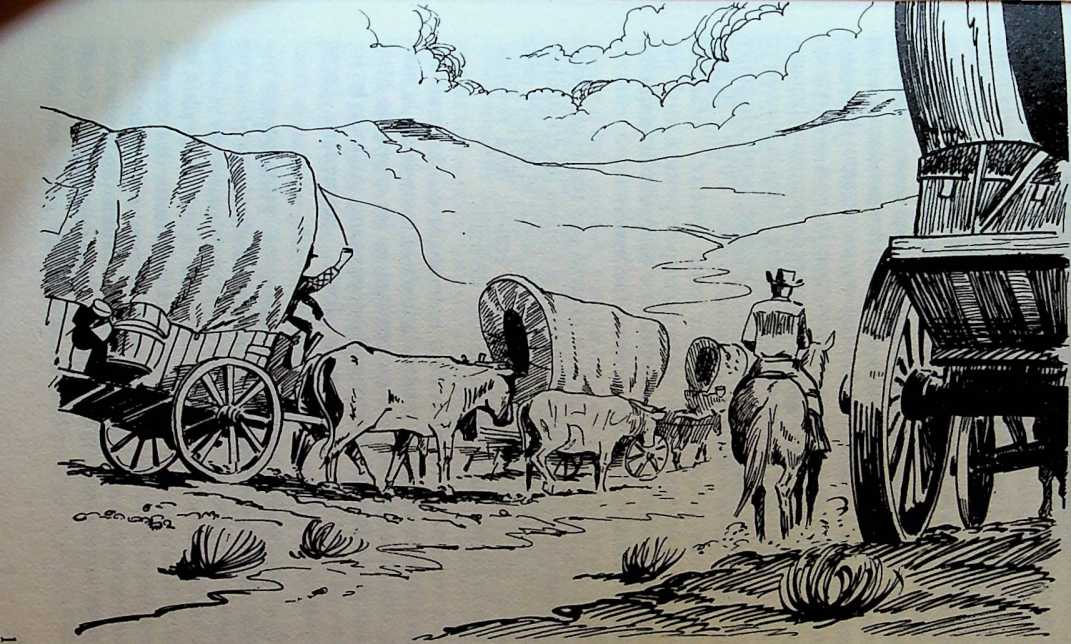 la chambre. En peu de temps la chaleur insupportable chassales parents et leurs quatre enfants dans la cave. Les Indiensmontaient la garde, au dehors, dans une attente lourde de silence. A l’est, l’horizon était illuminé par les premiers traitsde lumière. «Si nous pouvons tenir jusqu’au lever du soleil,les Indiens s’en iront certainement » disait le père à sa famille,pour l’encourager. Le père et les fils luttaient courageusement contre les flammes qui attaquaient sans cesse la voûte dela cave ; ils purent les éteindre avec du cidre pendant tout untemps, jusqu’à épuisement. Les Indiens montraient des signesd’inquiétude, au fur et à mesure que le jour s’affirmait.L’une après l’autre, les figures couvertes de peinture disparurent à la limite de l’ombre et de la lumière. Dans la maison enfeu, la chaleur était insupportable. Dès que Jacob Hostetlereut remarqué la retraite des Indiens, il cria : «Vite ! Ils sontpartis ; nous pouvons sortir par cette fenêtre. » MadameHostetler était trapue ; elle eut beaucoup de peine à sortir parla fenêtre étroite. Jacob aussi dut être aidé, car sa jambe luifaisait très mal. Les autres sortirent facilement.Mais un jeune Indien qu’ils n’avaient pas remarqué, étaitresté dans le jardin pour marauder ; il poussa un cri stridenten voyant les fuyards, et quand le père sortit le dernier de lamaison qui s’effondrait, les Indiens étaient déjà revenus.Toute la famille fut prise, en un tour de main.Les voisins de l’ouest avaient entendu le cri du jeune Indien ; ils accoururent à travers la forêt et trouvèrent la maison des Hostetler réduite en cendres et les corps de MmeHostetler et de sa fille baignant dans leur sang. Aii loin, les Indiens disparaissaient dans la forêt, emmenant JacobHostetler et ses fils.Quelques jours plus tard, C. Sauer, de Philadelphie publiait dans son journal en langue allemande un article sur cebain de sang, concluant ainsi : «Je suis peiné de n’avoiraucune bonne nouvelle à vous annoncer. Une fois de plus, lesIndiens ont assassiné de nombreux habitants des coloniesfrontalières. Tous les pauvres gens devront s’en aller. Nousavons entendu parler de meurtres, pendant toute la journée.Et pourtant personne n’a l’intention de se défendre par les armes. »130Témoins de Jésus en CoréeKim Joon-gon était tombé dans un piège. Il avait pensé êtreen sécurité sur son île de Chunnam. C’est pourquoi il avait interrompu ses études de théologie à l’Université de Yonsei,immédiatement après l’occupation de Séoul par les communistes et était revenu avec sa femme et sa fille dans sa maisonpaternelle. Mais voici que des partisans communistess’étaient rendus maître de l’île et avaient décidé de tuer, sansjugement, tous les chrétiens. Il était interdit de quitter l’île.Le droit de vie ou de mort des 20.000 habitants de Chunnamétait aux mains de quelques chefs communistes impitoyableset ignorants.Le père de Kim était boudhiste, mais Kim lui-mème étaitchrétien depuis l’àge de 17 ans. C’est pourquoi il avait touteraison d’être inquiet, surtout en apprenant que toujours plude chrétiens subissaient la mort des martyrs. En octobre 1950.Kim dut comparaître devant l’homme qui s’était nommé lui-même chef de l’île. Celui-ci lui dit : «Tu as été un ami desmissionnaires américains. Dis à tous les gens présents qu’ilsétaient venus pour faire de la Corée une colonie américaine. »- «Ce n’est pas vrai. »— « Ce que nous disons est la vérité », lui répliqua le chef. Kimfut poussé hors de la maison. Après avoir enfilé ses chaussures, il fut mené en un lieu où gisaient les cadavres dénudés deplusieurs chrétiens ; on les avait déshabillés pour que leurmort apparaisse plus déshonorante encore. Le cœur de Kims’arrêta de battre. Beaucoup de tués avaient été ses amis. Maisil ne dit rien. Jamais il ne pourrait renier son Maître, mêmes’ils le tuaient aussi. Les communistes parlaient entre eux etne s’occupaient plus de lui. Kim décampa ; ses souliers s enfonçaient profondément dans la boue, à chaque pas. Aprèscet incident, il savait que son sort était fixé. Non seulement ilétait chrétien, mais son père possédait davantage de terresque la plupart des autres habitants de l’île, ce qui était déjà uncrime aux yeux des nouveaux maîtres. Le même soir, la131femme de Kim priait : «Seigneur, si nous devons mourir,prépare-nous à te rejoindre dans la foi. » Puis elle montra àson mari ce qu’elle avait acheté pour lui et pour elle-même,les vêtements blancs dont on revêt les morts. Ils se couchèrent, mais ne purent trouver le sommeil.Aux environs de minuit, Kim entendit des voix devant lamaison : «Camarade Kim, sors ! » Kim ouvrit les yeux et vitque sa femme avait déjà revêtu ses habits blancs. Ellechuchota : «Ne fais pas de bruit, ne réveillons pas Un Hin.Habille-toi.» Rapidement il enfila ses pantalons blancs et laveste ; ils laissèrent leur petite fille endormie et partirent àtrois, Kim, sa femme et son père, pour se livrer aux communistes. A la lueur des torches, les visages des soldats leur apparurent inhumains. Moqueurs, ils raillaient : «Chrétiens,chrétiens ! » Leurs mains furent liées et on les tira sur lamontagne ; les communistes ne portaient pas d’armes, maisles gourdins, des épieux, des épées. Quand ils arrivèrent surn terrain plat, au pied de la montagne, Kim vit que 160 per-mnes avaient été amenées de deux villages. Sur un signe duhef, les soldats enivrés entonnèrent des chants communisteset se mirent à frapper les chrétiens, d’autant plus cruellementque ceux-ci criaient plus fort. - Le père de Kim qui avait étéconfusianiste toute sa vie avait peur de la mort. Quand deuxsoldats le frappèrent, il s’écria : «Que vous êtes cruels ! » et sejeta à genoux devant eux, en les suppliant : «Ayez pitié demon fils Kim. » En prononçant ces mots, il tomba à terre ; ilétait mort. La femme de Kim s’effondra aussi sous les coups.Il l’entendit encore : « Au revoir ; nous nous reverrons dans lagloire. » A ce moment, il perdit connaissance.Une heure plus tard, il revint à lui et ouvrit les yeux lentement. La lumière du jour tombait sur les corps des mortshorriblement maltraités. Il vit sa femme dont les vêtementsblancs étaient souillés de sang et reconnut son père dont levisage gisait dans la boue. Des larmes brûlantes lui montèrentaux yeux et son cœur se serra à ce spectacle effroyable. Ilbougea ses mains et remarqua que la corde qui les liait avaitété détendue par les coups ; il put les libérer. Reconnaissant132envers Dieu qui l’avait gardé en vie, et cependant plein detristesse à cause de la mort de ses bien-aimés, Kim quitta cetendroit et se dirigea vers la forêt. Là il s’appuya contre un arbre, le souffle court. Que faire ? Il pensa à sa petite fille UnHin, mais n’osa pas se rendre au village. Il était préférable dese mettre en sûreté. Plus tard, il pourrait peut être l’aider. Lafaim et la soif commencèrent à le tourmenter. S’il pouvaittrouver une goutte d’eau, n’importe où... !Ce fut une chaude journée ! Tandis que Kim se traînaitdans la forêt sur ses pieds blessés, une sueur froide mouillatout son corps. L’angoisse le poussait à prier avec ferveur. Ilatteignit ainsi le village le plus proche. Il s’arrêta à la première maison. Il ne savait pas si la famille le recevrait. Il l’avaitvue au culte, mais ne croyait pas qu’elle fut chrétienne.Epuisé, il se glissa dans la remise, où se trouvait le fumier séché qui sert de combustible en hiver. Il s’effondra, le corpsendolori et se cacha la tête dans les mains. Bien qu’il mourûrde soif, il n’osa pas se montrer. C’est alors que la porte de 1<remise s’ouvrit ; Kim vit et reconnut la maîtresse de maison«Ah ! c’est ici que tu te caches, dans ma remise ! »- «Ne me livre pas aux communistes, s’il te plaît. Ils ont tuémon père et ma femme, et j'ai pu m’échapper tout seul. »— «Mais pas assez loin ! Ils sont tous venus chez moi pour lepetit déjeuner. Je vais te livrer. C’est mon devoir.» Unegrande faiblesse envahit Kim et son estomac se noua. Lafemme leva son bâton et lui ordonna de la précéder. Quefaire ? Il était trop faible pour s’enfuir et même, s’ill’essayait, la femme crierait et les communistes le rattraperaient. Il entra donc dans la maison, en la précédant. Unevingtaine d’hommes assis par terre mangeaient du riz et duKimchee (chou fermenté, poivre et ail) et furent surpris de reconnaître Kim. Ils se mirent à parler tous ensemble. Le chefrappela la femme : « C’est bien de l’avoir découvert, tu es unevraie camarade, » ce qui la fit rougir de fierté. Les soldatsdiscutaient pour savoir qui tuerait Kim. L’un d’eux se leva,prit sa longue épée et la faisant tournoyer en l’air, s écria :«J’ai tué 300 chrétiens, ce sera le 301me. » Mais la femme sejeta entre Kim - qui priait Dieu dans son cœur - et les soldats :133«Non, pas dans ma maison», cria-t-elle. «Le sang répandudans une maison porte malheur. F aites-le sortir et tuez-le dehors. »- «Bon ! » L’homme à l’épée approuvait. «Liez-le et quandj’aurai terminé mon repas, je le tuerai. Ne suis-je pas charitable ? Je lui donne encore cinq minutes de vie. » Deux soldatslièrent de nouveau les mains de Kim, reprirent place et continuèrent leur repas. Pour la deuxième fois en cinq heures,Kim avait la vie sauve.Le repas terminé, les hommes se levèrent. «Viens, nousallons te tuer. C’est bien que nous ayons fait plaisir à cettefemme et ne t’ayons pas tué dans la maison. » Deux hommesfrappèrent et poussèrent hors de la maison le pauvre Kim,paralysé de peur et le menèrent vers un rocher abrupt. Lesautres suivaient. L’un d’eux montra l’océan dont les vaguesfrappaient le rocher. «Si nous le jetions là en bas, personne nepourrait dire que son sang a porté malheur. » Un groupe devillageois, en majorité des femmes, ayant appris l’arrestationle Kim, arriva en courant et cria : «Ne le tuez pas, il nous aippris de bonnes choses. Ne le tuez pas ! » provoquant unenésitation chez les hommes qui se tenaient là, sans savoir s’ilsdevaient agir contre la volonté de la population qu’ils voulaient gagner à leur cause. Sur ces entrefaites, un messagerarriva tout essouflé et cria au chef : «Tu vois le bateau là bas ?Il se dirige vers Inchon avec des soldats américains à bord.Tous les soldats coréens doivent se rassembler au quartiergénéral et se préparer à l’attaque. » Les deux hommes qui tenaient Kim le jetèrent à terre et, sans plus s’occuper de lui, sehâtèrent vers le quartier général pour se préparer au combat.Les villageois coururent après eux ; l’un d’eux se baissarapidement et dénoua les liens de Kim. Sa vie était sauve,pour la troisième fois.Mais le danger subsistait. Kim erra de ci de là, pendant desjours. Il ne pouvait pas rentrer dans sa maison, transforméeen quartier général des communistes. Il apprit plus tardqu’un frère cachait chez lui sa fillette. Le plus souvent, Kim setenait près de l’endroit où ses bien-aimés avaient été assassi134nés ; les villageois les avaient enterrés. Les partisans n'osaientplus revenir dans ce lieu par crainte des esprits des morts ;c est pour cette raison que Kim était relativement en sécurité.— Les premiers jours après ces terribles événements, tourmenté par la faim et l’angoisse, Kim avait le sentiment que lacolère de Dieu reposait sur lui. Bien que chrétien’ né de nouveau, il lui semblait que Dieu l’avait rejeté. La faiblesse de safoi lui était apparue à l’approche de la mort. Pour finir, lesentiment d’être séparé de Dieu lui devint si insupportablequ’il se jeta à terre et cria au secours. Il se rappelait le Psaume6 et priait : « Eternel, ne me punis pas dans ta colère et ne mechâtie pas dans ta fureur. Aie pitié de moi, Eternel, car je suissans force ; guéris-moi, Eternel ! car mes os sont tremblants.Mon âme est toute troublée. Reviens, Eternel, délivre monâme.; sauve-moi à cause de ta miséricorde. » Et toüt à coup,ce fut comme s’il voyait Jésus sur la croix et dans son cœur lespromesses reprirent vie : «Qui nous séparera de l’amour deChrist ? L’affliction, ou l’angoisse, ou la persécution, ou lafaim, ou la nudité, ou le péril, ou l’épée ? » (Romains 8:35).I1fut alors rempli de paix, et le sentiment de la présence d(Dieu fut si fort qu’il put s’écrier : «O mort où est ta victoire, cmort, où est ton aiguillon ? » ( 1 Corinthiens 15:55) -Il pouvaide nouveau prier : «Seigneur, que veux-tu que je fassemaintenant ? Quoique tu veuilles, je suis prêt à obéir.» Etcomme réponse, il entendit une voix dans son cœur : «Vachez les communistes et parle-leur de moi. «-Comment oserune chose pareille ? Ce serait certainement sa mort. Et pourtant Kim savait que Dieu avait parlé. -Cette nuit même, il retourna chez lui et trouva un chef communiste assis dans lapièce de devant. Tout en priant silencieusement, il entra et luidit : «Je suis venu te parler du pardon que Christ nous a apporté. » Nam San-chul recula, le regarda fixement et regardacraintivement autour de lui. Quand il fut convaincu que personne ne les observait, il fit signe à Kim d’approcher. Celui-cifut reconnaissant de se trouver dans une chambre chauffée.L’homme vit la faiblesse et la détresse de son visiteur nocturne et alla chercher une assiette de riz froid et de Kimchee.Kim, affamé, avala la nourriture. C’était le premier repasqu’il prenait, depuis le temps où il avait dû se cacher. Lors135qu’il eut terminé son repas, il parla de Jésus à Nam San-chul.Le Saint-Esprit avait déjà ouvert son cœur ; l’entretien duradeux heures ; il pleura sur ses péchés, pria avec Kim et parvintà la foi que Christ était son Sauveur. (Après la fin de la guerre,Nam gagna trente autres communistes pour le Christ et devint pasteur d’une église qu’il bâtit à la mémoire de la femmede Kim.)Le régime de terreur ne put résister plus de vingt jours.L’armée républicaine Sud Coréenne réoccupa l'île et près decent communistes furent pris, parmi eux ceux qui avaient tuéla femme et le père de Kim qui était le seul témoin de leurmassacre. Quel ne fut pas l’étonnement du chef de la policequand Kim le pria de laisser la vie à ces hommes : « Ils ont étécontraints de tuer. »- «Ils ont pourtant tué ta famille. Comment intercèdes-tupour eux ? »- «Parce que le Seigneur auquel j’appartiens et que je sers,veut que je leur témoigne de la pitié. »La nouvelle se répandit rapidement parmi les communistesque Kim avait sauvé la vie de cent de leurs camarades. C’estpourquoi il pouvait leur parler de Jésus comme nul autre. Ilallait les trouver dans leurs cachettes et, en septembre 1950, ilmonta dans le village où les communistes avaient tué, parvengeance, 75 % des chrétiens et fermé leur église. Parcequ’il avait pardonné aux assassins de sa famille, ils ne le tuèrent pas. Ils l’écoutèrent et plusieurs parvinrent à la foi. Kimresta au milieu d’eux jusqu’à ce que la communauté compta108 membres et qu’une nouvelle église ait été construite.Kim sentit que Dieu l’appelait à travailler parmi les étudiants, l’élite future de la Corée. Avec sa fillette, il quitta Filede Chunnam en 1951. Il fut directeur d’une école secondaireet pasteur d’une importante communauté à Kwanju. En1957, il fut nommé responsable de la «croisade chrétiennedans les universités» grâce à laquelle beaucoup d’étudiantscoréens ont pu être gagnés pour le Christ. Kim qui sait ce quecela signifie de voir la mort en face, nous exhorte : « Le tempsest avancé et peut-être n’avons-nous plus beaucoup de temps136pour rentrer la moisson. L’ennemi est au milieu de nous.Nous avons déclaré la guerre au mal et combattons avecl’Evangile de notre Seigneur. Nous sommes prêts à donnernotre vie, car, un jour, cela pourrait nous être demandé. »«Afin que tous soient un »On peut lire sur une tombe, dans le vieux cimetière de St-Jean, rue de la Mer, à Berlin, les mots latins : «Ut omnesunum sint » (Afin que tous soient un », Jean 17:21) et encoreSagesse 3:1-4 :* «Les âmes des justes, elles, sont dans la mainde Dieu et nul tourment ne les atteindra plus. Aux yeux desinsensés, ils passèrent pour morts et leur départ sembla undésastre, leur éloignement, une catastrophe. Pourtant ilssont dans la paix, même si, selon les hommes, ils ont étéchâtiés, leur espérance est pleine d’immortalité. »C’est ici qu’Hermann Stôhr est enterré. Il fut un des rareschrétiens évangéliques qui par motif de conscience refusacatégoriquement le service militaire sous Hitler. Il fut exécuté le 21 juin 1940, à Berlin-Plôtzensee, pour désintégration del’armée. C’est ainsi que se termina brutalement une vie touteentière consacrée à la réconciliation. A 25 ans, HermannStôhr avait obtenu le doctorat en sciences politiques. Sous ladirection du professeur Dr Siegmund Schultze, il commençason activité dans le cadre des services de l’Association socialedu travail (Soziale Arbeitsgemeinschaft) à Berlin. Il aimaitparticulièrement le «Mouvement International de laRéconciliation» dont il fut le secrétaire pendant plusieursannées ; cette organisation construit des ponts entre les peuples, les classes et les races, dans l’esprit de l’Evangile. Lespremières déclarations du «Mouvement International de laRéconciliation », fondé en 1914, furent décisives dans la vie deH. Stôhr :«L’amour, tel qu’il est révélé par la vie et la mort dejésus-Christ, implique davantage que ce que nous avons reconnujusqu’ici. Il est la seule puissance par laquelle le mal puisseêtre vaincu, la seule base suffisante à la société. Pour établirune société basée sur l’amour, il faut que ceux qui croient àce principe l’acceptent pleinement, pour eux-mêmes et pourleurs relations avec autrui. Cela signifie qu’ils courront des• Livre apocryphe de la Bible. Ce livre se trouve dans les versionscatholiques de la Bible.138risques, en vivant ainsi clans un monde encore rebelle à la loid’amour. C’est pourquoi, comme chrétiens, il nous est interdit de prendre part à la guerre. »Le pasteur Martin Hiller, qui était aumônier a la prison dela marine à Kiel, raconte sa rencontre avec Hermann Stôhr :«Le nouveau prisonnier paraissait être un cas spécial. Dansmes rencontres avec les prisonniers, j’attendais qu’ils s’expriment — question de tact. Les hommes dans les cellulesparlaient volontiers. Chacun se sentait poussé à se disculper.Et même s’ils hésitaient ou restaient court, dès qu’ils sentaient la confiance et comprenaient qu’il leur était permis deparler, ils y employaient toute l’heure. Leur sort leur pesait.Et leur solitude s’illuminait, quand ils remarquaient qu’unautre portait avec eux le fardeau qui ôtait tout repos à leursjournées et à leurs nuits. Le nouveau prisonnier était tout autre : il était joyeux, d’une politesse aimable, mais il se taisait.Il n’avait rien à dire pour lui personnellement. Ne voulait-ilpas parler ? Evitait-il d’aborder le fond du problème ? Ouavait-il de l’hésitation seulement devant le pasteur ? Ainsinous restions assis l’un à côté de l’autre dans sa spacieusecellule. L’un tâtait-il l’autre ? Pendant les silences qui interrompaient l’entretien, il était loisible de regarder les parois. Ce n’était pas vraiment une cellule. On avait aménagécette pièce, par égard pour le «docteur». Il avait un vrai lit.La table était grande, on aurait pu s’y allonger ! Et la fenêtrelaissait entrer la vive lumière du soleil. Sur la table se trouvaient des cahiers, des brochures, des feuilles, la Bible ! C’estalors que le contact s’établit entre nous, et que nous eûmesun bon entretien. Quand je suis parti, je ne savais pas grand-chose, mais assez pourtant. Je m’en allai presque joyeux. Cethomme n’était pas sçul, ni solitaire. Plus tard, nous avons refait ensemble son itinéraire. Il me parla de Stettin. Je voyaisles rues, le port, les tours des églises. C’est là que l’ordre demarche l’atteignit. Parce qu’il désapprouvait la guerre, saréponse fut un «non » qui jeta le trouble dans les bureaux derecrutement. Comment comprendre ? Il reçut un nouvel ordre de marche. Il persista dans son «non». On l’encourageaavec gentillesse ; on le ferait entrer dans les troupes sanitaires.139Il répondit encore «Non». On voulait aller à sa rencontre —ou voulait-on s’en débarrasser ? — et on le versa à la marine.C’est alors qu’il fut arrêté. Le premier objecteur de conscience entra dans la prison de la marine, à Kiel. « Voulez-vouslui rendre visite de nouveau ? » demandait le geôlier, avec unregard soucieux et respectueux devant l’homme silencieuxqui était différent des autres. Le verrou glissait ; nous nousserrions la main. Martin Luther s’était demandé si les hommes de guerre pouvaient être sauvés. Hermann Stôhr necherchait pas la réponse à cette question chez le réformateur.Pour lui, la Bible, Parole du Seigneur, avait plus d’importance. Et il connaissait sa Bible ; il l’avait dans la tête, elle vivait dans son cœur. Toujours à nouveau, quand il opposaitson «mais», c’était le «mais» de l’Ecriture Sainte. Toutes lesconsidérations raisonnables, toutes les réflexions humainesricochaient contre elle. Hermann Stôhr devinait mon souci ;mais il se défendait contre ce souci, contre toutes les objections humaines, comme s’il voulait me faire comprendreque je n’avais pas à me soucier de lui. Il ne s’agissait pas delui ; il ne s’agissait pas non plus de la guerre seulement. «Utomnes unum sint.» «Afin que tous soient un.» C’était laprière du Seigneur, la dernière et grande prière du Sauveur,et pas seulement pour les siens, mais pour tous ceux, dans lemonde, qu’il ajouterait aux siens. N’était-ce pas aussi uncommandement d’amour du Seigneur à ses amis ? Qu’ilssoient un. Pouvait-on passer à côté de cette parole ? La prièreet le testament du Seigneur ne signifiaient-ils plus rien ? Hermann Stôhr ne posait aucune question. La Parole du Seigneurl’avait atteint. Il obéissait. Le Seigneur lui avait ouvert lesoreilles et les yeux : «Ut omnes unum sint» ! La guerren’était pas seulement meurtre d’hommes, pour lui, ils’agissait de plus encore : de désobéissance à la prière, et auxcommandements du Seigneur.Depuis des années déjà, Hermann Stôhr était au service del’Eglise universelleses forces appartenaient à l’unique Eglisede Jésus-Christ dans le monde. Ses jours avaient été jusqu’àprésent un effort tranquille, mais opiniâtre d’aller de l’avant,d’aplanir les chemins< «pour qu’ils soient un » ; maintenant sa140vie devait devenir un appel. Les soldats pouvaient vivre, combattre et mourir comme des bienheureux, il ne les condamnait pas. Personne ne pouvait l’empêcher, dans un monde dehaine et d’inimitié, de crier ce que Jésus-Christ a dit dans saprière : «qu ils soient un, afin que le monde reconnaisse... »Comment aurait-il pu en être autrement ? Je tremblais pourlui. Il l'avait compris, je l’espère, bien compris, quoiqu’iln’ait voulu ni pitié, ni regret. Toute hésitation lui serait apparue comme opposée au Seigneur. Quoi qu’il puisse lui arriver, il ne se souciait pas de lui-même. Il avait essayé de vivrepour le but et la tâche que le Maître de la chrétienté lui avaitfixés. S’il devait en souffrir, cela en valait la peine. Ce qu’iladviendrait de lui ne le tracassait pas au point qu’il en perdesa certitude. Chaque fois que j’allais le voir, je le trouvaisdans la même gravité tranquille avec laquelle il envisageaitson travail, dans le même calme qu’il manifesta aussi le jouroù il me fit part du jugement qui était prononcé. Il me semblaque j’osais pousser un soupir de soulagement, parce qu’ilavait évité la mort, quand bien même quinze ans de réclusionétait une réalité trop terrible, pour qu’on puisse se l’imaginer. — Lorsque nous nous revîmes, il était très sérieux. Il meparla de ce qui s’était passé entre temps. Parce que le jugement était devenu exécutoire, il était devenu soldat d’unecompagnie disciplinaire et il devait porter - comme je le vis —quelques pièces d’uniforme. Appartenant maintenant àl’armée — c’est du moins ce qu’il avait compris - il aurait dûpromettre fidélité à Adolf Hitler. Il avait refusé cette exigenceet le serment. C’était le tournant vers la mort.Le docteur le pressentait, et je le craignais. Il était parfaitement conscient de son chemin. Tandis que j entendais lesbattements de mon cœur, il me parla tranquillement, commeles autres jours. Il ne devait pas agir autrement. L’appel ! Lamission ! Non pas qu’il essayât de justifier son action. Il étaitun avec Christ. Le monde devait seulement le savoir. Commecelui-ci ne le reconnaissait pas - et il ne pouvait pas grand -chose par lui-même — il vivait pour Christ et voulait aussimourir pour Lui. «Ut omnes unum sint. »141Au moment de le quitter, ma main serra la sienne plus Tortque d’habitude. Il ne restait donc plus que la prière d’intercession.Je ne devais plus revoir Hermann Stôhr. Devant la cellulevide, je m’en retournai ; on l’avait emmené. - Une lettre de samain m’apporta un dernier salut. Ecrite dans sa dernièrenuit. J’ai essayé de garder ce salut, mais la guerre l’a détruit.Hermann Stôhr était ainsi ! Pendant la dernière nuit, il pensait aux autres, ses frères. La prière d’intercession, pleine dereconnaissance et d’affection, fut sa dernière action en faveurde ceux qui étaient au service. Quant à lui, il atteindrait bientôt le but : être un avec ceux qui sont dans le Royaume deDieu. « Ut omnes unum sint. » Tous... »Dernière lettre à sa mère :19 juin 1940.*«... il y a quelque chose qui ne marche pas, quand on a peurde la mort. J ’y ai beaucoup pensé ces derniers temps et ai étudié la question à l’aide de la Bible et du recueil de cantiques.Aux yeux du monde, la peine de mort est le pire qui puissenous arriver sur cette terre. « Que peuvent nous faire les hommes ? » On se sait protégé par la main du Tout-Puissant... Lestentatives, plus ou moins bien intentionnées, de me fairechanger d’opinion, n’ont pas manqué. Cela m’a fait découvrir plus clairement encore que Dieu a aussi ordonné auxpeuples de s’aider et de s’aimer. Mentir dans ce domainerévélé par Dieu - seulement pour sauver ma vie — cela ne vapas. Ce serait mépriser Dieu et fonder mon existence sur unmensonge. Il y a un an, Gertrude plaçait, au-dessus de monlit, le mot d’ordre : «Sois fidèle jusqu’à la mort et je te donnerai la couronne de vie. »** Il m’a paru trop dur, au début, carje devais penser à la situation dans laquelle je me trouvemaintenant. Je l’ai épelé de toutes les façons et, finalement, jel’ai confirmé. Il apporte une très grande promesse. Si nousavons la foi de Pâques, la foi dans la résurrection des corps,* Dans l’édition allemande, il est indiqué « 19 mars 1940 » au lieu de« 19 juin 1940 ».** Apocalypse 2:10 b.142une grande joie nous remplit, précisément face à la mort,plus lumineuse, par contraste avec les horreurs de cette terre.Si nous perdons cette foi, tout devient plus sombre autour denous. Je me souhaite, et à vous aussi, avant tout une foi solideau Seigneur ressuscité. »Dernière lettre à son frère :20 juin 1940.«Ce soir, on m’a appris que le Führer ne faisait pas usage deson droit de grâce. Demain, le 21 juin, vers 6 h, le jugementsera exécuté. Je le pressentais déjà, lundi, quand j’ai ététransféré dans cette prison. C’est pourquoi cette décision nem’a pas tellement surpris. Ayant la permission d’écrire, jedors t’envoyer encore cette lettre. — J’aimerais te remercierpour ta visite à Tegel. Ce fut pour moi une grande joie, carnous ne nous étions pas vus depuis longtemps. Et j’aimerais teremercier pour tous les témoignages d’amitié que j’ai éprouvés dans ta maison, en commençant par ton hospitalité pendant mon semestre d’été 1920. Et même s’il y a eu entre nousbien des différences d’opinions, nous ne nous sommes jamaistout à fait perdus. - Nous voulons nous pardonner réciproquement ces choses, comme il est dit dans la prière : «Père,pardonne-nous nos fautes, comme nous pardonnons aussi àceux qui nous ont offensés. » - Mon dernier voyage ne doitpas nous effrayer, puisque nous vivons de ce pardon ; Christnous a délivrés de toute crainte, aussi de celle-là. L’exécutionde ce jugement est, à mes yeux, selon la volonté de Dieu ;volonté de Dieu qui est bonne et miséricordieuse. Et c’est enLui obéissant que je veux franchir ce dernier pas, à Sa rencontre. Salue la parenté et reçois mon salut affectueux.Puissions-nous tous nous revoir dans l’éternité. - Ne vous attristez pas de mon départ, mais réjouissez-vous avec moi,comme I Pierre 4:13-16 nous le recommande. J'aimerais direà tous : au revoir auprès du Seigneur qui nous a appelés à lavie éternelle. »143îdANNEXETémoignages de pasteurs duZaïrelllIls n’ont pas utilisé mon fusil !TEMOIGNAGE DU PASTEUR THOMASKABANGU«Aimez vos ennemis, be'nissez ceux qui vous maudissent,faites du bien à ceux qui vous haïssent, et priez pour ceux quivous maltraitent et qui vous persécutent, afin que vous soyez filsde votre Père qui est dans les deux.-»(Matthieu 5:44-45)Lorsque nos chefs politiques congolais nous dirent que notre pays allait devenir indépendant, nous étions très contents,mais nous avions beaucoup de questions auxquelles nous netrouvions pas de réponse, car ces chefs politiques ne nousavaient pas expliqué ce qu’était l’indépendance. Nous ne savions pas ce que cela signifiait. Nous nous demandions cequ’elle allait nous apporter. On ne tarda pas à le savoir.Dans les grandes villes les chefs politiques commencèrent àse disputer le pouvoir. Depuis bien des années, différentes tribus avaient vécu ensemble dans ces villes. Pour obtenir lesplaces qu’ils enviaient, les chefs ne pouvaient recevoir d’aideque de leur propre tribu. Chaque chef se mit donc à essayerde convaincre sa tribu de le porter au pouvoir.Alors les différentes tribus devinrent jalouses et soupçonneuses les unes à l’égard des autres. Soudain, de vieux etbons amis devinrent des ennemis. Ainsi, beaucoup de familles dont le père et la mère appartenaient à différentes tri144bus furent séparées. Les gens d’une tribu jurèrent de ne jamais se laisser gouverner par une autre. Ainsi, on n’hésita pasà brûler les maisons des membres d’une autre tribu et à enchasser les gens en les combattant.C’est précisément ce qui arriva à Tshikapa où j’étais pasteur. C’est la région des Lulua et d’autres plus petites tribus.Nos ancêtres Baluba étaient venus ici il y a bien longtempspour travailler dans les mines de diamants et au service des familles blanches. Les Lulua se mirent donc à faire des remarques en disant : « Regardez les Baluba, ils occupent des postesimportants. S’ils restent ici après la proclamation de l’indépendance, ils finiront par nous gouverner. Ils établiront leurgrand Chef dans notre région. Ils vont ruiner notre royaumeet ils feront de nous leurs esclaves. »A cette pensée de l’esclavage, ils furent pris de peur et decolère. Autrefois, les Portugais avaient donné des armes auxLulua afin de capturer des esclaves pour la traite des noirs etbeaucoup de Baluba furent parmi les capturés. Quellehumiliation cela aurait été pour les Lulua d’être gouvernéspar ces anciens esclaves ! C’est ainsi que la discorde commença.Alors les Lulua nous dirent : «Cette région est la nôtre.Partez dans la vôtre ! » Ils commencèrent à parler de combat.Tout le monde savait que j’avais un fusil de chasse d’un calibre de 12 mm. Bien peu de personnes avaient un aussi beaufusil que le mien. Je l’utilisais pour nourrir ma famille et mesparoissiens de gibier. Maintenant mon arme commençait àme causer des ennuis.On voulait utiliser mon fusil pour tuer des gens que j’enseignais dans la paroisse. Je refusai. Les gens de ma tribu, lesBaluba, vinrent chez moi me demander de les aider à lutter.Ils tenaient beaucoup à ce que je les rejoigne sur le champ debataille, car j’étais plus grand et plus fort que la plupart d’entre eux et parce que j’avais une arme plus puissante que lesleurs. Je refusai de nouveau.J e leur disais que je n’avais pas à lutter contre la chair et le145sang, mais contre les dominations et les puissances des ténèbres. La puissante arme avec laquelle je luttais est la Bible. Jene pouvais contribuer à faire couler le sang d’autrui.Entretemps, je partis à Charlesville pour bénir des mariages. Ma femme resta seule à la maison. Pendant mon absence, quelques Lulua vinrent de nuit marquer la porte de mamaison d’un «X» en rouge. Cette marque signifiait que mamaison devait être détruite et ma femme tuée. Ils étaientdéterminés à prendre mon arme par la force. Ils encerclèrentma maison et s’apprêtaient à exécuter leur plan. La nouvelleatteignit quelques-uns de mes frères Baluba et ils se précipitèrent chez moi pour écarter ceux qui voulaient nous faire dumal.A mon retour, je dis à mes paroissiens : «Je ne suis pas unpoliticien. Je ne suis pas votre ennemi. Je suis tout simplement votre pasteur. Vous êtes mes enfants en Christ. Cesmains vous ont baptisés. Ces mains ont présenté vos enfantsau Seigneur. Elles ne pourraient jamais vous tuer. » Mais lasituation s’aggrava de telle façon qu’il me fut impossible de■ester parmi eux sans prendre part aux conflits. Alors je quit-ai la ville pour aller rejoindre les gens de ma tribu de l’autrecôté de la rivière, à la station missionnaire de Kalonda. Tousles missionnaires avaient quitté Kalonda. Je m’installai dansune de leurs maisons. Pour bien cacher mon fusil, je le missous le toit au grenier.Pour les gens de ma tribu, j’étais devenu un ennemi, carj’avais refusé de leur donner mon arme. Les chefs Baluba envoyèrent 40 guerriers chez moi pour s’emparer de mon fusilpar force. Quelques-uns de mes frères Baluba avaient sauvé lavie de ma femme lorsque j’étais en voyage. Maintenant, ils attendaient de ma part que je lutte avec eux pour sauver la viede leurs femmes et de leurs enfants.Je leur dis que j’étais pasteur et que mon devoir était desauver des âmes. Comment pourrais-je détruire des corps humains ? Ils se fâchèrent. A cause de moi, dirent-ils, des frèresde la tribu allaient mourir et ceci parce que j’avais refusé de146les laisser prendre mon fusil. Ainsi, ils m’appelaient leurennemi, l’assassin de mes frères Baluba. Ils me conseillèrentde m’enfuir, sinon, après le combat, ils reviendraient pourme tuer.Les guerriers partirent pour la bataille, mais pendant lecombat les Lulua ne me virent pas parmi ceux qui se battaientcontre eux. Je restai à la station. Je gardai mon fusil. Après lecombat, nous ne nous sommes pas enfuis. Personne ne vintpour nous tuer.Maintenant, ma parole avait beaucoup plus de force.Je memis à visiter les Lulua et à prêcher parmi eux. Ils étaient contents de me voir. Ils avaient compris que je n’étais pas leurennemi. Ils disaient : «Vraiment, le Pasteur n’a pas eu d’affaire avec nous. » Je leur répétais : «La seule arme avec laquelle je combats, c’est ce livre.» Ils me respectèrent plusqu’auparavant.Comment un chrétien peut-il être respecté après avoirtué ? Si je tue quelqu’un, je prends la place de Dieu et dis '«Aujourd’hui ta vie doit prendre fin ; ton âme doit entredans l’éternité. » Ensuite, je peux verser des larmes de repeitance devant Dieu ; mais en quoi mes larmes peuvent-elUmodifier la destination de cette âme ? Je ne pourrai jamaisréparer mon péché. Je ne pourrai plus jamais être le même.Je ne pourrai jamais oublier.Nous avons perdu beaucoup de biens au cours des combats. Peut-être aurions-nous pu éviter une si grande perte enutilisant mon fusil. Mais la Bible dit que nous sommes commedes arbres. Même leurs branches nues peuvent recevoir denouvelles feuilles à la saison des pluies. Si nous perdons tout,nous ne manquerons pas de recevoir de nouvelles feuilles.Dieu les procurera. Dès lors, j’ai beaucoup de joie à visiter lesvillages, prêchant l’Evangile et m’entretenant avec les villageois au sujet de leur âme. Je prêche avec beaucoup de joie etde puissance parce que je ne les ai pas laissés utiliser mon fusil. Mes mains ne sont pas coupables du sang versé.D’après le récit du missionnaire Levi Keidel.147Au milieu des tribulationsTEMOIGNAGE DU PASTEUR EMMANUELWAYIN DAMA«Heureux ceux qui sont j>erse'cute's pour la justice, car leroyaume des cieux est à eux ! »(Matthieu 5:10)«Quelles persécutions n’ai-je pas supportées ? Et le Seigneur m’a délivré de toutes. » Avec ces paroles de la Bible, lepasteur Wayindama Emmanuel s’adressait aux délégués à laconférence de l’Eglise Mennonite au Zaïre, réunis à Mutenaen juillet 1964.La difficile épreuve de ce pasteur africain commença dansla province du Kwilu au cours du premier mois de l’insurrection dans l’ex-Congo Belge. Il avait été appelé comme instituteur à l’institut Biblique à Kandala au sud-est de Kikwit. Au'.oir du 21 janvier, Kandala fut assailli par un groupe violentle «jeunesse».* Kandala fut bientôt en flammes. Ensuite lesnaisons de la Mission et les bâtiments de l’institut Bibliqueurent brûlés successivement.«Nous avions sorti nos biens de la maison au moment del’attaque » disait le pasteur. «Ils brûlèrent notre maison, jetèrent nos biens dans le feu et me saisirent pour me battre. »La «jeunesse» ordonna au pasteur d’enlever tous ses habits, à l’exception de ses sous-vêtements, de donner sa montre et ses lunettes et de s’agenouiller. Emmanuel alors demanda sa couverture et on lui répondit cruellement que ce* Nom donné à des rebelles opposés au Gouvernement Central deKinshasa. Le président de la république était à cette époque Monsieur Joseph Kasavubu. Dès 1960, le Zaïre fut déchiré par des sécessions et des rébellions. Aujourd’hui le pays a retrouvé son unité sousla direction ferme du Général Mobutu.148genre de choses provenait du Président Kasa-Vubu et devaitpar conséquent être brûlé.Les coups redoublèrent. Un jeune, debout derrière Emmanuel le menaçait de sa machette. Un autre, armé d’un arc etd’une flèche, visait le cœur du pasteur.«Vous n’avez aucune raison de vouloir me tuer» ditEmmanuel, «je ne suis venu ici que pour prêcher l’Evangilede Christ ».«Tu mens ! » «Tu es coupable ! » «Nous voulons te tuer»criaient-ils, en l’accusant faussement : «Tu t’es mêlé des affaires politiques. » «Tes missionnaires ont appelé les soldats. »«Tes gens mangent l’argent de Kasa-Vubu. »Le pasteur Wayindama fut de nouveau battu. Cette fois-ci,on lui demanda de donner sa fille aux troupes de «jeunesse ».Le refus résolu d’Emmanuel : «Je ne peux faire cela, même sivous me tuez » ne fit qu’augmenter la fureur des assaillants.«Tends tes mains pour que nous les coupions»criaient-ils.«Si ces mains étaient coupables, vous pourriez les couperrépondit le pasteur, «mais je n’ai pas fait autre chose que cprêcher l’Evangile. »Les menaces continuaient et un jeune excité, au moyen deson arc, battait le pasteur toujours agenouillé.Haine et violence aveugles récompensaient ainsi cruellement le pasteur de ses années de fidèle service. Au cours decette soirée et des jours qui suivirent, Emmanuel reconnut àplusieurs reprises, parmi les bandes sauvages qui le menaçaient ainsi que sa famille, des jeunes gens venant des paroisses protestantes où il avait servi comme pasteur.Pendant le long supplice de menaces et de coups, Emmanuel était resté à genoux sur le sol, devant sa maison en flammes. Finalement les dirigeants de la bande de «jeunesse»,appelés à d’autres affaires, le quittèrent en lui ordonnant derester à genoux. Emmanuel obéit jusqu’à ce qu’ils revinrent149et lui demandèrent pourquoi il était encore toujours là et s’iln’était pas effrayé.«Non, je n’ai pas peur, vous ne pouvez pas me tuer, le Seigneur m’aidera » répondit Emmanuel.La femme du pasteur effrayée de cette réponse témérairelui dit : «Mais pourquoi les fâcher davantage en te servant dunom du Seigneur ? »«Qui m’aidera si ce n’est l’Eternel ?» insista Emmanuel.« f e dois l’honorer jusqu’à la mort. »Finalement, après avoir été battu une fois de plus, Emmanuel fut relâché.A ce moment, le pasteur, sa femme et leurs quatre enfants,accompagnés d’un étudiant et de_sa famille qui les avaient rejoints, s’enfuirent dans les hautes herbes pour s’y cacher.Cependant un enfant de cet étudiant manquait ; il s’étaitsauvé au moment des coups. Comme les autres craignaient des’exposer, c’est le pasteur Wayindama qui se mit à la recherche de l’enfant. Il ne le trouva pas mais constata que lesrebelles» étaient partis. Alors Emmanuel s’empressa'appeler les autres, les invitant à venir se réchauffer près deséndres de ce qui était autrefois leur foyer. Ils passèrent lanuit dans la maison d’une infirmière. Cette maison avait étéépargnée parce que l’infirmière avait collaboré avec les «rebelles ».Le lendemain, mercredi, la famille sans abri se remit à larecherche de l’enfant, toutefois sans succès et finalement futcontrainte à admettre qu’il avait été, soit brûlé, soit capturé.Le jeudi, enfin, un petit avion missionnaire survolant lastation missionnaire lança un message promettant de l’aide.Le vendredi, un hélicoptère de l’ONU vint au secours des■missionnaires sans abri. Le pilote promit de revenir secourirle pasteur et sa famille ainsi que les étudiants de l’institut.Mais hélas, l’épreuve du pasteur Wayindama ne touchait pasencore à sa fin.Les femmes craignant que l’avion ne revienne pas (il est re150venu plus tard) ou qué tous soient massacrés entretemps, insistèrent pour s’échapper à travers les champs. Pendant plusieurs jours, le pasteur Emmanuel et son groupe, en routepour Kamayala où habitent les gens de leur tribu, subirent denombreux harcèlements. Cependant des croyants et mêmedes jeunes «rebelles » sympathiques les aidèrent tout au longdu chemin.Un jeune «rebelle » les accompagna un certain temps. Lesvillageois les aidèrent à traverser une rivière. Une infirmièredonna des médicaments à la femme du pasteur et à l’enfanttombé malade en cours de route. Un autre professeur tua unepoule pour les nourrir et leur donna deux cents francs. Il conduisit aussi la femme du pasteur sur sa bicyclette jusqu’auprochain village. La plupart du temps Emmanuel portaitdeux de ses enfants. En court de route, ils rencontrèrent unautre groupe d’étudiants en fuite.Deux fois encore le groupe errant rencontra des bandes de«jeunesse ». A un endroit le pasteur et l’étudiant furent conduits auprès d’un «président», caché dans les hautes herbespour être jugés. Les femmes et les enfants se lamentaienCependant le pasteur Wayindama reconnut ce «présidentassis dans sa cachette pour les juger ; c’était un membre d’un*paroisse protestante. Honteux, le «président» rassura lepasteur qu’il n’y avait «pas d’affaire» entre eux et qu’il neleur arriverait plus rien en chemin.Une semaine après l’attaque de Kandala, le pasteur Wayindama et son groupe atteignirent enfin la région de leur tribu,les Chokwe, non occupée par les insurgés. Ils traversèrent ladernière rivière et, craignant les soldats envoyés par le Gouvernement Central pour lutter contre les bandes de «jeunesse», ils entrèrent secrètement dans le village du pasteur.Emmanuel ne se rendait pas compte qu’il abordait une nouvelle vallée pleine d’angoisse et de souffrance.Le lendemain matin, après avoir passé la première nuitdans son village, Emmanuel sortit pour dire «Moyo»* auxagents de l’Etat et aux soldats.* Bonjour.151«Qui es-tu et d’où viens-tu ? » lui demandèrent-ils sévèrement.«Je suis Emmanuel Wayindama. Nous avons fui les bandesde « jeunesse ». Je suis venu avec ma famille de Kandala, où ilsont brûlé nos maisons. »«Oh, tu es sans doute l’homme que nous cherchons - Emmanuel Mwatshidiata - tu es un leader de la « jeunesse ».«Mais je suis Emmanuel Wayindama. Nous avons lui la« jeunesse ». Je ne suis pas un des leurs. »«Non, tu mens ! Tu es un des leurs. Nous allons t’enlever ! »Malgré l’intervention d’un sergent-major qui connaissaitpersonnellement le pasteur, les soldats s’efforçant à anéantirle mouvement insurrectionnel saisirent Emmanuel et troisautres personnes. On attacha une corde autour du cou dupasteur et de nouveau il était menacé de mort. Mais grâce auxsupplications du sergent la corde fut enlevée et on emmena lepasteur dans un camion militaire. Une fois de plus la mère vitpartir son mari et, avec ses enfants, se remit à pleurer.«Ne pleurez pas ; le Seigneur me protégera je vous verraiplus loin au long du chemin » les rassura Emmanuel.Le pasteur Emmanuel fut conduit à Kahemba où il fut jetéen prison avec des « rebelles » faits prisonniers. On les informaqu’ils seraient tous exécutés le lundi.Emmanuel fut encouragé lorsqu’un autre responsable del'Eglise fut conduit à la prison. Ils prièrent avec les autres prisonniers. Pendant la nuit, le pasteur Emmanuel fit cette prière : «Si je suis coupable, O Seigneur, alors je peux rester enprison, mais si je suis ici parce que je suis Ton serviteur, alorsmontre Ta puissance et fais-moi sortir de prison. »Cette même nuit, dans un rêve, Emmanuel entendit un desprisonniers qui lui demandait : «Tu pars, t’ont-ils relâché ? »«Oui, ils m’ont relâché » répondit le pasteur dans son rêve. Le152lendemain matin, Emmanuel tout rassuré, repassait le rêvedans sa mémoire, se demandant toutefois quand ce rêve seréaliserait.Pendant la journée Emmanuel vit passer une camionnetteappartenant à la mission et on l’informa qu’avec cettecamionnette sa famille serait conduite à la station missionnaire de Kamayala. Au retour du véhicule sur lequel la famille du pasteur et d’autres personnes avaient pris place, lessoldats ordonnèrent au chauffeur de s’arrêter et lui défendirent de se rendre à Kamayala.« Vous n’ètes pas vraiment de Kamayala, il se peut bien quevous aidiez les «rebelles»», insistaient les soldats.Par un miracle, pour lequel le pasteur bénit le Seigneurjusqu’à ce jour, il avait encore sur lui son livret d’impôtsd’Etat qui disait qu’il était effectivement du territoire deKamayala. Lorsqu’Emmanuel avait été dépouillé et battu àKandala, il avait perdu tout ce qu’il avait dans ses poches ettous ses biens avaient été jetés dans le feu ou dispersés. Maislorsque les rebelles avaient quitté les lieux, Emmanuel avaitretrouvé son livret d’impôts près des ruines. /X. présent ce livret donnait la preuve nécessaire ; il semble que par ce livretles soldats furent convaincus. Néanmoins, seule la familled’Emmanuel obtint la permission de continuer la route. Lepasteur fut retenu au camp militaire.Une fois de plus Emmanuel se demanda : «Quand monrêve se réalisera-t-il ? »Dans l’après-midi le pasteur fut de nouveau appelé àbalayer le camp militaire. Le sergent qui avait essayé d’intervenir auparavant l’appela chez lui. Là, Emmanuel attenditpendant deux heures. Finalement, le sympathique sergentréussit à délivrer le pasteur de prison. Il lui offrit son vélopour rentrer dans son village.Lorsque le pasteur quitta le camp militaire, un des prisonniers s’écria : «Tu pars ? » «Oui, ils m’ont relâché» réponditle pasteur. Le rêve s’était réalisé.153Le cœur d’Emmanuel était plein de joie. Il chantait cantique après cantique tout en pédalant vers son village. Parmi lesnombreux cantiques «Jésus m’a prouvé son amour» étaitl’un de ses préférés.Lorsqu’Emmanuel arriva chez lui dans son village natal, onlui couvrit le visage de poudre blanche, en signe de grandejoie. Une foule d’heureux villageois remplit la maison du pasteur pour rendre grâce à Dieu d’avoir protégé Emmanuel.Même l’enfant de l’étudiant fut retrouvé plus tard.De nombreux croyants, en particulier des missionnaires etdes pasteurs, ont également subi les abus du terrorisme et del’insurrection anti-gouvernementale. L’insurrection à traversle pays a coûté beaucoup de vies humaines.Lorsque la question fut posée au pasteur Wayindama,pourquoi la colère de la «jeunesse » s’était ainsi tournée contre les pasteurs et les missionnaires, qui ont tous tant sacrifiépour les villageois, il répondit que c’était uniquement parceque cette «jeunesse » avait cru aux mensonges communistes.Dans certains cas pourtant, remarqua le pasteur, les hostilitésenvers les missionnaires et les pillages étaient dus à la convoitise de leurs biens.D’après le récit fait à Ben Eidse etElmer Neufeld.154Sources des récitsMéditation devant le mur de Berlin : Anni DyckPour la gloire de Dieu : Collection de Lange. Source : Flavius Jose-phus, Antiquitates XVIII : Par. I.Nicolas de Flue : Elza Franken-Liefrinck. Source : Walter Nigg,«Grosse Heilige ». Artémis Verlag, Zürich.Le drapeau de la Salutiste : Collection de Lange. Source : Vera E.Walker, «The Happy Folk», p. 43. Edinburgh House Press, 1933.Plus fort que la haine : Collection de Lange. Source : Lilian Cox,God’s Mighty Men.La plume blanche : Collection de Lange. Source : L. Violet Hodgkin,«Fierce Feathers ». Friends Book Center, London, 1931.Grand-mère et le chef de brigands : Anny Wienbruch, «Die frôhli-che Familie». Verlag der St. Johannis-Druckerei C. Schweickhardt,Lahr-Dinglingen, 1962.Paix à Tana : Collection de Lange. Source : Arthur Shepherd,« Yarns of Heroes on the Lone Trail », p. 72. Edinburgh House Press,London,1925.Le toit de chaume dans l’Emmental : Anni Dyck. Source : E. Hersh-berger Bauman, «Coals of Fire». Herald Press, Scottdale, Penna.,1954.Jésus-Christ dans les Andes : Collection de Lange. Source : ErnestTaylor. Friend’s Bookshop London. Bertha Krall, God’s Ambassa-dors. The Religions Education Press Ltd., Wallington, Surrey.«Ce n’est pas l’affaire d’une femme» : Anni Dyck. Source : Hermann von Kaltenborn, «Mary Slessor». Basler Missionsbuchhand-lung, Basel, 1948 - W.P. Livingstone, «Ma en Afrique», Editions«Le Phare », Flavion, 1971.L’empereur et l’évêque : Collection de Lange. Source : Lilian Cox,«Yarns on Christian Servants of the Church». New ChronicleJan.1937.Saint François et les voleurs : Elza Franken-Liefrinck. Sources : z.T.spéculum perfectiones, cap. 66 et Joh. Jôrgensen, der Heilige Franzvon Assisi, Verlagjos. Kôsel, Kempten und München, 1920.Saint François parmi les Croisés : Elza Franken-Liefrinck. Sources :z.T. Anal. Franz. III, p. 58 und Joh. Jôrgensen, Der Heilige Franzvon Assisi.L’étoile à six branches : Barbara Hug. Extrait de : KatarinaChristiansen, «Unendlich mehr die Liebe». Kreuz-Verlag, Stuttgart, 1956.Seulement une baraque : Hans Brandenburg.155Le prédicateur de rue de Shinkawa : Tomoko und Keiji Ogawa.Adapté par Anni Dyck.Soirée de Noël à Kakola : Extrait de Ingeborg Maria Sick, « MathildaWrede ». Steinkopf Verlag, Stuttgart.« Si je marche en pleine détresse... » .’ Elza F ranken-Liefrinck et AnniDyck.Gracié: par Anni Dyck. Sources: Leah Kauffman Lind, «Hedestroyed an Enemy ». Ira D. Landis, «The Ephrata Cloister ». Men-nonite Encyclopedia, Vol. II, Herald Press, Scottdale, Penna.Dirk Willems : collection de Lange. Source: Thielman J. vanBraght, «Het Bloedig Tooneel of Martelaers Spiegel der Doops-ge-sinde of Weereloose Christenen », Dordrecht, 1660.Hôtes étranges : Collection de Lange. Source : Berta Krall, Advcntu-res of Peace (N.S.S.U.).Miséricorde à Poznam : Anni Dyck. Source : Communication dupasteur Grave.Une bienfaitrice russe : Anna Labsin, Vospominanija A.E. Labsinoj.Russkaja Starina Bd. 113, Beilage pp. 1-102. St. Petersburg, 1903.Tombé au combat : Anni Dyck. Source : A.E. Janzen, The Moro’sSpear. Mennonite Brethren Publishing House, Hillsboro, Kansas,1962.«Comme nous pardonnons aussi»: d’après Corrie ten Boom,Hallo, Bruder ! R. Brockhaus Verlag, Wuppertal, 1958.Pisciples de Jésus au pays des Kikuyus : De E.M. Wiseman,«Zwischen Hass und Liebe». Basileia Verlag, Basel, 1962.Une décision difficile : Elisabeth Hershberger Bauman, «Coals ofFire». Herald Press, Scottdale, Penna., 1954.Témoins dejésus en Corée : Extrait de Dorothy C. Haskin, « In Spiteof Dungeon». Zondervan Publishing House, Grand Rapids,Michigan, 1962. Traduit et adapté par Anni Dyck.«Afin que tous soient un» : Zusammengestellt aus dem Sonderheftder Versôhnung : «Ein Christ verweigert den Kriegsdienst ». Verlagder Versôhnung, Zwiefalten, 1951.AppendiceIls n’ont pas utilisé mon fusil, par le pasteur Kabangu Thomas.Source : le pasteur Lévi Keidel, missionnaire au Zaïre.Le pasteur Emmanuel au milieu des tribulations. Source : M.M.Ben Eidse et Elmer Neufeld.Note concernant l’illustration page 98 :Reproduction de l’estampe publiée dans «Het Bloedig Tooneel ofMartelaers Spiegel der Doops-gesinde of Weereloose Christenen », édition de 1660. Bibliothèque Jules Lambottejr.156PrièreSeigneur, fais de moi un instrument de ta PAIX.Là où il y a la HAINE, que je mette l’AMOUR.Là où il y a l’OFFENSE, que je mette le PARDON.Là où il y a la DISCORDE, que je mette l’UNION.Là où il y a l’ERREUR, que je mette la VERITE.Là où il y a le DOUTE, que je mette la FOLLà où il y a le DESESPOIR, que je mette l’ESPERANCE.Là où il y a les TENEBRES, que je mette la LUMIERE.Là où il y a la TRISTESSE, que je mette la JOIE.O Maître, donne-moi de ne pas tant chercherà être CONSOLE qu’à CONSOLER,à être COMPRIS qu’à COMPRENDRE,à être AIME qu’à AIMER.Car c’est en DONNANT qu’on REÇOIT,c’est en S’OUBLIANT qu’on SE RETROUVE,c’est en PARDONNANT qu’on est PARDONNEc’est en MOURANT qu’on ressuscite à la VIE ETERNELLEAmen.St François d’Assise.157Table des matièresAvertissement de l’édition allemande 5Voix de l’Ancien Testament 6Voix du Nouveau Testament 7Méditation devant le mur de Berlin 8Pour la gloire de Dieu 13Nicolas de Flue 17Le drapeau de la Salutiste 21Plus fort que la haine 27La plume blanche 31Grand-mère et le chef des brigands 35PaixàTana 40Le toit de chaume dans l’Emmental 45Jésus-Christ dans les Andes 48«Ce n’est pas l’affaire d’une femme » 52L’empereur et l’évêque 56Saint François et les voleurs 60Saint François parmi les croisés 63L’étoile à six branches 68Seulement une baraque 74Le prédicateur de rue de Shinkawa 77Soirée de Noël à Kakola 84«Si je marche en pleine détresse » 89Grâcié 92Dirk Willems 95Hôtes étranges 99Miséricorde à-Poznan 103Une bienfai trice russe 107Tombé au combat 112« Comme nous pardonnons aussi » 117Disciples de Jésus au pays des Kikuyus 122Une décision difficile 127Témoins de J ésus en Corée 131«Afin que tous soient un » 138Ils n’ont pas utilisé mon fusil 144Au milieu des tribulations 148Source des récits 155Seigneur, fais de moi un instrument de Ta paix 157Table des matières 158158EN VENTE CHEZ LE MEME EDITEURCollection « Le Phare »(Livres pour jeunes de plus de 16 ans et pour adultes)N° 3CHEMIN SOLITAIRE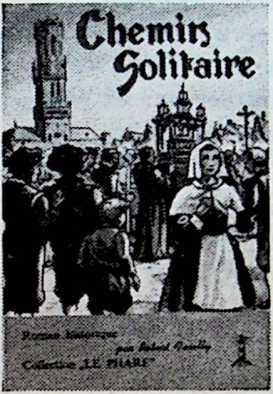 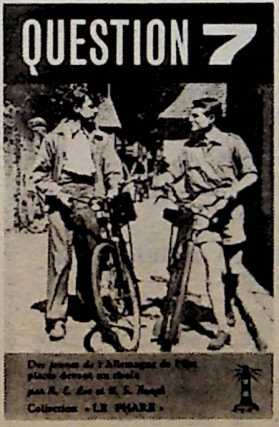 par Robert FARELLYLE PROBLEME DE LANON-VIOLENCE EXAMINEDANS LE CADRE D’UNROMAN HISTORIQUE.L’action se passe à Bruges, auXVIme siècle, pendant les rigueursde l’inquisition.N° 9QUESTION 7parR.A. LEEetH.G. NOACKUN PROBLEME DE JEUNESDANSL’ALLEMAGNE DE L’EST.LES CHRETIENS EVANGELIQUES ADEPTES DELA NON-VIOLENCE16 pages. Etude, par Jules Lambotte Jr.Prix : 16 FB — Par 10 exemplaires : 120 FB159EN VENTE CHEZ LE MEME EDITEUR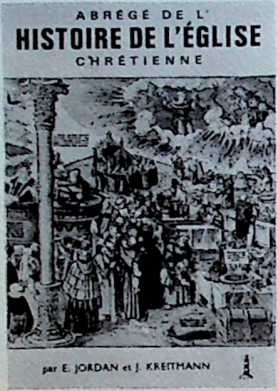 ABREGE DE L’HISTOIRE DE L’EGLISECHRETIENNEpar le pasteurEmmanuel JORDAN5me édition revue et augmentéepar Jean KREITMANN368 pages illustrées par 92 photos.Pour discerner l’Eglise de Jésus-Christ, au delà des différencesconfessionnelles, et faire le pointde la situation actuelle desChrétiens dans le monde.(IlRl1«ELT«IIAS<S(NOUS PUBLIONS...DES LIVRES DE POCHE (romans-récits)DES LIVRES HISTORIQUESDES LIVRES RELIGIEUXDES LIVRES DE SCOUTISME ET DEPEDAGOGIEDEMANDEZ NOTRE CATALOGUEEnvoi gratuit sur simple demandeNOTRE ADRESSEEDITIONS « LE PHARE »LIBRAIRIE DES ECLAIREURS UNIONISTES(association sans but lucratif)5531 — FLAVION-FLORENNES — BelgiqueTéléphone : (082) 68.83.01Attention : Depuis 1977, le village de Flavion a cesséd’exister en tant que commune indépendante. Il estdevenu une partie de la ville de Florennes. L’adressepostale demeure provisoirement la suivante :5531 FLAVION-FLORENNES.Il a été tiré sur les presses de l'imprimerie Mercurius à Anvers (Belgique),15.000 exemplaires, dont 1.000 cartonnés, de la première édition de ce livre.Achevé d'imprimer le 15 novembre 1977.Dépôt légal : D/1977/0580/215160ILS N'ONT PAS RESISTEOULE TRIOMPHE DE LA FOIAnni Dyck a rassemblé trente récitsauthentiques survenus au cours de l'histoirede l'Eglise chrétienne depuis Ponce Pilatejusqu'à nos jours. Ils illustrent de façon vivantela mise en application du Sermon sur la Montagne prononcé par le Christ.En lisant ces histoires, le lecteur voyagerasuccessivement sur les cinq continents. Il vivraavec Ambroise, Nicolas de Flue, Françoisd'Assise, les Mennonites, Dirk Willems, lesQuakers, Mary Slessor, Mathilde Wrede, FrankPaton, Kagawa, les Loïnios, les Kikuyus, lesMoros, l'Armée du Salut, Corrie ten Boom etd'autres.En annexe, deux récits - témoignages depasteurs africains mêlés aux troubles survenusau Zaïre après son indépendance.